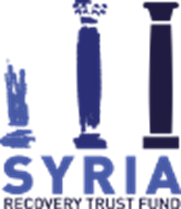 BIDDING DOCUMENTSIssued on: 11 November 2015ForProcurement of Electrical Generators, Distribution Transformers, Electrical Panels and Cables  Bid No.: BID-090-GOO-ICB/15Project: Several ProjectsPurchaser: Several Implementing Entities represented by: SRTF Yönetim Hizmetleri A. Ş., TurkeyTable of ContentsPART 1: (Bidding Documents)	3Section I: Instruction to Bidders (ITB)	4Section II: Bidding Data Sheet (BDS)	27Section III: Evaluation and Qualification Criteria (EQC)	33Section IV: Bidding Forms	37Section V: Eligible Countries (EC)	51PART 2 – Supply Requirements	53Section VI: Schedule of Requirements	54PART 3 - Contract	224Section VII: General Conditions of Contract	225Section VIII: Special Conditions of Contract	227Section IX: Contract Forms	232PART 1: (Bidding Documents)Section I: Instruction to Bidders (ITB)Table of ContentA.	General	7Scope of Bid	7Source of Funds	7Fraud and Corruption	7Eligible Bidders	9Eligible Goods and  Services	10B.	Contents of Bidding Documents	11Sections of Bidding Documents	11Clarification of Bidding Documents	11Amendment of Bidding Documents	12C.	Preparation of Bids	12Cost of Bidding	12Language of Bid	12Documents Comprising the Bid	12Bid Submission Form and Price Schedules	13Alternative Bids	13Bid Prices and Discounts	13Currencies of Bid	14Documents Establishing the Eligibility of the Bidder	14Documents Establishing the Eligibility of the Goods and Related Services	15Documents Establishing the Conformity of the Goods and Related Services	15Documents Establishing the Qualifications of the Bidder	15Period of Validity of Bids	16Bid Security	16Format and Signing of Bid	18D.	Submission and Opening of Bids	18Submission, Sealing and Marking of Bids	18Deadline for Submission of Bids	19Late Bids	19Withdrawal, Substitution, and Modification of Bids	19Bid Opening	20Confidentiality	21Clarification of Bids	21Responsiveness of Bids	21Nonconformities, Errors, and Omissions	22Preliminary Examination of Bids	22Conversion to Single Currency	23Domestic Preference	23Evaluation of Bids	24Comparison of Bids	25Post-qualification of the Bidder	25Purchaser’s Right to Accept Any Bid, and to Reject Any or All Bids	25Award Criteria	25Purchaser’s Right to Vary Quantities at Time of Award	25Notification of Award	25Performance Security	26Section II: Bidding Data Sheet (BDS) Table of ContentA.	General	29B.	Contents of Bidding Documents	29C.	Preparation of Bids	30D.	Submission and Opening of Bids	31E.	Evaluation and Comparison of Bids	32F.	Award of Contract	32Section III: Evaluation and Qualification Criteria (EQC)Table of ContentA.	Evaluation Criteria	35B.	Post-qualification Requirements	35Section IV: Bidding FormsTable of Content1. Bidder Information Form	392. Joint Venture Partner Information Form	403. Bid Submission Form	414. Price Schedule Forms	445. Bid Security (Bank Guarantee)	486. Bid-Securing Declaration	497. Manufacturer’s Authorization	501. Bidder Information Form[The Bidder shall fill in this Form in accordance with the instructions indicated below. No alterations to its format shall be permitted and no substitutions shall be accepted.]Date: [insert date (as day, month and year) of Bid Submission] ICB No.: BID-090-GOO-ICB/15Page ________ of_ ______ pages2. Joint Venture Partner Information Form[The Bidder shall fill in this Form in accordance with the instructions indicated below].Date: [insert date (as day, month and year) of Bid Submission] ICB No.: BID-090-GOO-ICB/15Page ________ of_ ______ pages3. Bid Submission Form[The Bidder shall fill in this Form in accordance with the instructions indicated No alterations to its format shall be permitted and no substitutions shall be accepted.]		Date: [insert date (as day, month and year) of Bid Submission] 	 					PROCUREMENT No.:  BID-090-GOO-ICB/15To: SRTF Yönetim Hizmetleri A. Ş., Turkey, representing the Water Supply and Sanitation Directorate (WSSD) in Aleppo Governorate  We, the undersigned, declare that: We have examined and have no reservations to the Bidding Documents; We offer to supply in conformity with the Bidding Documents and in accordance with the Delivery Schedules specified in the Schedule of Requirements the following Goods: The total price per each independent lot in our Bid (including any tax, if any) is as follows:excluding any discounts offered in item (d) below is: ______________________________[insert the total bid price in words and figures, indicating the various amounts and the respective currencies]. The discounts offered and the methodology for their application are: Our bid shall be valid for the period of time specified in ITB Sub-Clause 20.1, from the date fixed for the bid submission deadline in accordance with ITB Sub-Clause 24.1, and it shall remain binding upon us and may be accepted at any time before the expiration of that period;If our bid is accepted, we commit to obtain a performance security in accordance with ITB Clause 44 and GCC Clause 18 for the due performance of the Contract;We, including any subcontractors or suppliers for any part of the contract, have nationality from eligible countries________ [insert the nationality of the Bidder, including that of all parties that comprise the Bidder, if the Bidder is a JV, and the nationality each subcontractor and supplier] We have no conflict of interest in accordance with ITB Sub-Clause 4.2;We confirm that none of the other reasons for exclusion in accordance with ITB Sub-Clauses 4.2, 4.3 and 4.4 apply to our firm, its affiliates or subsidiaries—including any subcontractors or suppliers for any part of the contract ;The following commissions, gratuities, or fees have been paid or are to be paid with respect to the bidding process or execution of the Contract: [insert complete name of each Recipient, its full address, the reason for which each commission or gratuity was paid and the amount and currency of each such commission or gratuity]	(If none has been paid or is to be paid, indicate “none.”)(k)	We understand that this bid, together with your written acceptance thereof included in your notification of award, shall constitute a binding contract between us, until a formal contract is prepared and executed.(l)	We understand that you are not bound to accept the lowest evaluated bid or any other bid that you may receive.Signed:_______________ [insert signature of person whose name and capacity are shown] In the capacity of _______[insert legal capacity of person signing the Bid Submission Form] Name:____________ [insert complete name of person signing the Bid Submission Form]	 Duly authorized to sign the bid for and on behalf of:_____ [insert complete name of Bidder]Dated on ____________ day of __________________, _______ [insert date of signing]4. Price Schedule Forms[The Bidder shall fill in these Price Schedule Forms in accordance with the instructions indicated.  The list of line items in column 1 of the Price Schedules shall coincide with the List of Goods and Related Services specified by the Purchaser in the Schedule of Requirements.]5. Bid Security (Bank Guarantee) [The Bank shall fill in this Bank Guarantee Form in accordance with the instructions indicated.]________________________________
[Bank’s Name, and Address of Issuing Branch or Office]Beneficiary: Water Supply and Sanitation Directorate (WSSD) in Aleppo Governorate  represented by SRTF Yönetim Hizmetleri A. Ş., Budak Mah.Gazi Muhtar Pasa Blv. 10031 Sk. YASEM Is Mrk. No 42/804 – Sehitkamil/Gaziantep, Postal Code : 27090, Turkey  Date:	________________BID GUARANTEE No.:	 We have been informed that [name of the Bidder] (hereinafter called "the Bidder") has submitted to you its bid dated (hereinafter called "the Bid") for the execution of [bid name] under Bids No. BID-090-GOO-ICB/15 (“the BID”). Furthermore, we understand that, according to your conditions, bids must be supported by a bid guarantee.At the request of the Bidder, we [name of Bank] hereby irrevocably undertake to pay to you any sum or sums not exceeding in total an amount of [amount in figures] ([amount in words]) upon receipt by us of your first demand in writing accompanied by a written statement stating that the Bidder is in breach of its obligation(s) under the bid conditions, because the Bidder:(a) 	has withdrawn its Bid during the period of bid validity specified by the Bidder in the Form of Bid; or(b) 	having been notified of the acceptance of its Bid by the Purchaser during the period of bid validity, (i) fails or refuses to execute the Contract Form; or (ii) fails or refuses to furnish the performance security, if required, in accordance with the Instructions  to Bidders.This guarantee will expire: (a) if the Bidder is the successful bidder, upon our receipt of copies of the contract signed by the Bidder and the performance security issued to you upon the instruction of the Bidder; or (b) if the Bidder is not the successful bidder, upon the earlier of (i) our receipt of a copy of your notification to the Bidder of the name of the successful bidder; or (ii) twenty-eight days after the expiration of the Bidder’s Bid.Consequently, any demand for payment under this guarantee must be received by us at the office on or before that date.This guarantee is subject to the Uniform Rules for Demand Guarantees, ICC Publication No. 758._____________________________[signature(s)]6. Bid-Securing Declaration [The Bidder shall fill in this Form in accordance with the instructions indicated.]Date: [date (as day, month and year)]Bid No.: BID-090-GOO-ICB/15To: Water Supply and Sanitation Directorate (WSSD) in Aleppo Governorate represented by SRTF Yönetim Hizmetleri A. Ş., Budak Mah.Gazi Muhtar Pasa Blv. 10031 Sk. YASEM Is Mrk. No 42/804 – Sehitkamil/Gaziantep, Postal Code : 27090, Turkey  We, the undersigned, declare that: We understand that, according to your conditions, bids must be supported by a bid security.We understand that, according to your conditions, Syrian bidders who are not in the condition to provide such security in the form of a bank guarantee are allowed to submit a bid securing declaration. We confirm that we are in the above mentioned situation, i.e. we are a Syrian bidder and, for reasons not related to our firm, we are not in the condition to provide a bid security in the form of a bank guarantee.We accept that we will automatically be suspended from being eligible for bidding in any contract financed by SRTF for the period of time of [number of years as per ITB 21.7] starting on [date of withdrawal of our bid/date of notification of acceptance of our bid], if we are in breach of our obligation(s) under the bid conditions, because we:(a) 	have withdrawn our Bid during the period of bid validity specified in the Form of Bid; or(b) 	having been notified of the acceptance of our Bid by the Purchaser during the period of bid validity, (i) fail or refuse to execute the Contract; or (ii) fail or refuse to furnish the Performance Security, if required,  in accordance with the ITB.We understand this Bid Securing Declaration shall expire if we are not the successful Bidder, upon the earlier of (i) our receipt of your notification to us of the name of the successful Bidder; or (ii) sixty days after the expiration of our Bid.Signed: [signature of person whose name and capacity are shown] In the capacity of [legal capacity of person signing the Bid Securing Declaration] Name: [complete name of person signing the Bid Securing Declaration]	 Duly authorized to sign the bid for and on behalf of: [complete name of Bidder]Dated on ____________ day of __________________, _______ [date of signing]
Corporate Seal (where appropriate)[Note: In case of a Joint Venture, the Bid Securing Declaration must be in the name of all partners to the Joint Venture that submits the bid.]7. Manufacturer’s Authorization [If deemed advisable by the Purchaser, the Bidder shall require the Manufacturer to fill in this Form in accordance with the instructions indicated. This letter of authorization should be on the letterhead of the Manufacturer and should be signed by a person with the proper authority to sign documents that are binding on the Manufacturer.  The Bidder shall include it in its bid, if so indicated in the BDS. However it is not necessary to include an original, a simple copy is enough.]Date: [insert date (as day, month and year) of Bid Submission]DIR No.: [insert number of bidding process]Alternative No.: [insert identification No if this is a Bid for an alternative]To:  Water Supply and Sanitation Directorate (WSSD) in Aleppo Governorate represented by SRTF Yönetim Hizmetleri A. Ş.,  Gaziantep, Turkey   WHEREASWe [insert complete name of Manufacturer], who are official manufacturers of [insert type of goods manufactured], having factories at [insert full address of Manufacturer’s factories], do hereby authorize [insert complete name of Bidder] to submit a bid the purpose of which is to provide the following Goods, manufactured by us [insert name and or brief description of the Goods], and to subsequently negotiate and sign the Contract.We hereby extend our full guarantee and warranty in accordance with Clause 28 of the General Conditions of Contract, with respect to the Goods offered by the above firm.Signed: [insert signature(s) of authorized representative(s) of the Manufacturer] Name: [insert complete name(s) of authorized representative(s) of the Manufacturer]	Title: [insert title] Place: [insert place of signatureDate: [insert date of signing]Section V: Eligible Countries (EC)Eligibility for the Provision of Goods, Works and Services in SRTF-Financed Procurement1.	In accordance with applicable SRTF Procurement Guidelines SRTF permits firms and individuals from all countries to offer goods, works and services for SRTF-financed projects. As an exception, firms of a Country or goods manufactured in a Country may be excluded if:participation of a bidder (or any of its personnel) is ruled out by sanctions issued by the UN Security Council, the EU, the US or any other Donor  government; or any import of goods from that Country or any payments to persons or entities in that Country is ruled out by sanctions issued by the UN Security Council, the EU, the US or any other Donor  government; or the bidder is legally barred from the procurement process in its own or any Donor country or the country of the contracting agency on the grounds of previous violations of regulation on fraud and corruption; if the bidder is legally barred from the procurement process in Syria, the exclusion shall only be considered, if it is officially recognized by the National Coalition   2.	For the information of bidders with reference to 1 (i) and (ii) above, at the present time SRTF Donors are the following ones: Federal Republic of Germany, the United Arab Emirates, the United States of America, the National Coalition of Syrian Revolutionary and Opposition Forces (SOC), Denmark, Sweden, Finland, Japan, the United Kingdom, Kuwait, France, Italy, Turkey as the host Country and the German Development Bank KfW as the Trustee.PART 2 – Supply RequirementsSection VI: Schedule of RequirementsTable of Contents1.  List of Goods and Delivery Schedule	562.	List of  Services and Completion Schedule	593. Technical Specifications and Compatibility Table	604. Drawings	1865. Inspections and Tests	2233. Technical Specifications and Compatibility TableLot 1 - GeneratorsLOT 2 – Distribution TransformersLOT 3 – Electrical PanelsLOT 4 – Cables4. DrawingsThese Bidding Documents includes pictures. The pictures are inserted in the Technical specifications.  5. Inspections and TestsThe following inspections and tests shall be performed:TESTING: Generators and Transformers:	
All generators and transformers shall be tested “Routine tests” in according toIEC 60204-IEC 60034 - IEC 60072 for generators and IEC60076 for transformers by the manufacturer himself with a test certificate provided. In addition, at least one generator and transformer per each type of transformer to be procured shall be tested by an independent laboratory certified according to the legislation of Turkey. In case the transformers are produced by a Turkish manufacturer, each transformer to be tested will be selected by an SRTF representative that will also indicate the transformers to be delivered. In case the transformers are produced outside Turkey, each transformer to be tested will be selected out of the lot of transformers available at the supplier and ready for the delivery to Syria. The test to be carried out shall be according to IEC60076 and the cost of the test shall be paid by the supplier. Other equipment and materialThe cables and electrical panels shall be tested by the manufacturer with a test certificate provided. Other test on a sample basis before or after installation may be carried out and paid by the purchaser. INSPECTINGAll equipment and material will be inspected for completeness and compliance in combination with above tests.  After the equipment has been delivered and subject to positive acceptance inspection, acceptance will be issued by the Purchaser to the Supplier as soon as possible and not later than 30 days after delivery.PART 3 - ContractSection VII: General Conditions of ContractThis section is available under www.srtfund.org in the procurement section of the web site under ICB goods. Section VIII: Special Conditions of ContractSection IX: Contract FormsTable of Content1. Contract Agreement	2342. Performance Security	2363. Bank Guarantee for Advance Payment	2371. Contract Agreement[The successful Bidder shall fill in this form in accordance with the instructions indicated]THIS CONTRACT AGREEMENT is made on the ------ day of ------- month of 2014BETWEEN(1)	(………………) (2)	other party – PLEASE INSERT NAME, ADDRES AND OTHER DETAILSWHEREAS the Purchaser invited bids for heavy equipment and trucks and has accepted a Bid by the Supplier for the supply of those Goods in the sum of [insert Contract Price in words and figures, expressed in the Contract currency(ies) ] (hereinafter called “the Contract Price”).NOW THIS AGREEMENT WITNESSETH AS FOLLOWS:1.	In this Agreement words and expressions shall have the same meanings as are respectively assigned to them in the Conditions of Contract referred to.2.	The following documents shall constitute the Contract between the Purchaser and the Supplier, and each shall be read and construed as an integral part of the Contract:This Contract Agreement Special Conditions of ContractGeneral Conditions of ContractTechnical Requirements (including Schedule of Requirements and Technical Specifications Compatibility Table) as accepted based upon bid evaluationThe Supplier’s Bid and original Price Schedules as accepted based upon bid evaluation  The Purchaser’s Notification of Award [Add here any other document(s)]3. 	This Contract shall prevail over all other Contract documents. In the event of any discrepancy or inconsistency within the Contract documents, then the documents shall prevail in the order listed above.4.	In consideration of the payments to be made by the Purchaser to the Supplier as hereinafter mentioned, the Supplier hereby covenants with the Purchaser to provide the Goods and Services and to remedy defects therein in conformity in all respects with the provisions of the Contract.5.	The Purchaser hereby covenants to pay the Supplier in consideration of the provision of the Goods and Services and the remedying of defects therein, the Contract Price or such other sum as may become payable under the provisions of the Contract at the times and in the manner prescribed by the Contract.IN WITNESS whereof the parties hereto have caused this Agreement to be executed in accordance with the laws of Germany on the day, month and year indicated above.For and on behalf of the PurchaserSigned:	[insert signature] 	in the capacity of [ insert  title or other appropriate designation ]in the presence of [insert identification of official witness]For and on behalf of the SupplierSigned:	[insert signature of authorized representative(s) of the Supplier] in the capacity of [ insert  title or other appropriate designation ]in the presence of [ insert identification of official witness]2. Performance Security Standard Form of a Performance Bond (Performance Security)

On ...................................... you concluded with ................................................. ("Contractor") a contract for ................................................................. (project, object of contract) at a price of .................................................................In accordance with the provisions of the contract the Contractor is obligated to provide a performance bond for … % of the contract price.We, the undersigned ……………………….. (Guarantor), waiving all objections and defences under the aforementioned contract, hereby irrevocably and independently guarantee to pay on your first written demand an amount up to a total of ........................................... (in words: .............................................................)against your written declaration that the Contractor has failed to duly perform the aforementioned contract.In the event of any claim under this guarantee, payment shall be effected to KfW, Frankfurt am Main (BIC: KFWIDEFF, BLZ 500 204 00), account no. 38 000 000 00 (IBAN: DE53 5002 0400 3800 0000 00) for account of ........................................ (project-executing agency/purchaser).This guarantee shall expire no later than …………………………………….By this date we must have received any claims for payment by letter or encoded telecommunication.It is understood that you will return this guarantee to us on expiry or after payment of the total amount to be claimed hereunder.This guarantee is governed by the laws of ………………………............................................................			.................................................Place, date							Guarantor3. Bank Guarantee for Advance Payment Model Advance Payment Bank Guarantee
On ........................................... you concluded with (name and full address) ...........................................................................……………………………………………… (“Contractor”) a Contract for ......................................................... (project, subject of Contract) for the sum of .............................................According to the provisions of the Contract the Contractor receives an advance payment in the amount of ............................ equalling....................... percent of the contract price.We, the undersigned.................................................... (bank), waiving all objections and defences under the aforementioned Contract, hereby irrevocably and independently guarantee to pay on your first written demand any amount advanced to the Contractor up to a total of .............................................. (in words: .............................................................)against your written declaration that the Contractor has failed to perform as stipulated in the aforementioned Contract.This Guarantee shall enter into force as soon as the advance payment has been credited to the account of the Contractor.This Guarantee shall be automatically reduced pro rata in accordance with the payments performed.In the event of any claim under this Guarantee, payment shall be effected to KfW, Frankfurt am Main (JBIC.: KFWIDEFF, BLZ 500 204 00), account no. 38 000 000 00 (IBAN: DE53 5002 0400 3800 0000 00) for the account of ........................................ (Purchaser, project-executing agency).This guarantee shall expire not later than .......................... by which date we must have received any claims by letter or coded telecommunicationIt is understood that you will return this Guarantee to us upon expiry thereof or after settlement of the total amount to be claimed hereunder..............................................	...............................................................Place, date						GuarantorGeneralGeneralScope of BidThe Purchaser (hereinafter called also Recipient or Implementing entity or Beneficiary), indicated in the Bidding Data Sheet (BDS), issues these Bidding Documents for the supply of Goods and Related Services incidental thereto or other Non-consultant Services as specified in Section VI, Schedule of Requirements. The name and identification number of this International Competitive Bidding (ICB) procurement are specified in the BDS. The name, identification, and number of lots (if any) are provided in the BDS.Throughout these Bidding Documents:the term “in writing” means communicated in written form (e.g. by mail, e-mail, fax, telex) with proof of receipt;if the context so requires, “singular” means “plural” and vice versa; and“day” means calendar day.Source of FundsThe Recipient specified in the BDS has received financing (hereinafter called “funds”) from the Syria Recovery Trust Fund  (hereinafter called “SRTF”) through SRTF Yönetim Hizmetleri A. Ş., Turkey (translated: SRTF Management Services JSC)   (hereinafter called “Syria A.S.”) toward the cost of the project named in the BDS.  The Recipient intends to apply a portion of the funds to eligible payments under the contract for which these Bidding Documents are issued.Payments by SRTF will be made only at the request of the Recipient and upon approval by Syria A.S. or SRTF in accordance with the terms and conditions of the financing agreement between the Recipient and Syria A.S. (hereinafter called the Financing Agreement), and will be subject in all respects to the terms and conditions of that Financing Agreement. No party other than the Recipient shall derive any rights from the Financing Agreement or have any claim to the funds.Fraud and Corruption3.1	It is SRTF’s policy to require that Recipients, as well as bidders, suppliers, and contractors and their agents (whether declared or not), personnel, subcontractors, sub-consultants, service providers and suppliers under SRTF-financed contracts, observe the highest standard of ethics during the procurement and execution of such contracts. In pursuance of this policy, SRTF:(a)	defines, for the purposes of this provision, the terms set forth below as follows:(i)	“corrupt practice” is the offering, giving, receiving or soliciting, directly or indirectly, of anything of value to influence improperly the actions of another party;(ii) 	“fraudulent practice” is any act or omission, including a misrepresentation, that knowingly or recklessly misleads, or attempts to mislead, a party to obtain a financial or other benefit or to avoid an obligation;(iii)	“collusive practice” is an arrangement between two or more parties designed to achieve an improper purpose, including to influence improperly the actions of another party;(iv)	“coercive practice” is impairing or harming, or threatening to impair or harm, directly or indirectly, any party or the property of the party to influence improperly the actions of a party;(v)	“obstructive practice” is(aa)	deliberately destroying, falsifying, altering or concealing of evidence material to the investigation or making false statements to investigators in order to materially impede a SRTF investigation into allegations of a corrupt, fraudulent, coercive or collusive practice; and/or threatening, harassing or intimidating any party to prevent it from disclosing its knowledge of matters relevant to the investigation or from pursuing the investigation; or(bb)	acts intended to materially impede the exercise of SRTF’s inspection and audit rights provided for under sub-clause 3.1 (e) below.(b)	will reject a proposal for award if it determines that the bidder recommended for award has, directly or through an agent, engaged in corrupt, fraudulent, collusive, coercive or obstructive practices in competing for the contract in question;(c)	will cancel the portion of the financial support allocated to a contract if it determines at any time that representatives of the Recipient of the financial support engaged in corrupt, fraudulent, collusive, or coercive practices during the procurement or the execution of that contract, without the Recipient having taken timely and appropriate action satisfactory to SRTF to address such practices when they occur.3.2   In further pursuance of this policy, Bidders shall permit SRTF to inspect any accounts and records and other documents relating to the Bid submission and contract performance, and to have them audited by auditors appointed by SRTF.3.3	Furthermore, Bidders shall be aware of the provision stated in Sub-Clause 35.1 (a) (iii) of the General Conditions of Contract.Eligible BiddersA Bidder, and all parties constituting the Bidder, may have the nationality of any country, subject to the restrictions specified in Section V, Eligible Countries.  A Bidder shall be deemed to have the nationality of a country if the Bidder is a citizen or is constituted, incorporated, or registered and operates in conformity with the provisions of the laws of that country.  This criterion shall also apply to the determination of the nationality of proposed subcontractors or suppliers for any part of the Contract including Services. Bidders may submit bids, if none of the following reasons for exclusion apply:(i) Participation of a bidder (or any of its personnel) is ruled out by sanctions issued by the UN Security Council, the EU, the US or any other Donor as listed in Section V; or 

(ii) the bidder is or was involved as a consultant in the preparation or implementation of the Project. The same applies to an enterprise or an individual that is closely connected to the bidder under a company group or a similar business link, or to several enterprises or individuals associated correspondingly; or 

(iii) the bidder is legally barred from the procurement process in its own or any Donor country or the country of the contracting agency on the grounds of previous violations of regulation on fraud and corruption; if the bidder is legally barred from the procurement process in Syria, the exclusion shall only be considered, if it is officially recognized by the National Coalition; or

(iv) the bidder or sub-contractors to be contracted for considerable portions of the contract are enterprises economically  intertwined  with the contracting agency (Implementing Entity) in the host country and/or state controlled enterprises that are not legally or financially independent.A Bidder and its sub-contractors may not be engaged in financing terrorism, including providing financing or support to any persons who are designated by the U.S. Department of Treasury as “Specially Designated Nationals” or subject to sanctions by the EU. 4.4      A Bidder shall not be under suspension from bidding by the SRTF or the Implementing Entity. 4.5    In the implementation of the project a Bidder must adhere to minimum social standards ("Core Labour Standards") ratified by Syria.4.6      Bidders shall provide such evidence of their continued eligibility satisfactory to the Purchaser, as the Purchaser shall reasonably request.Eligible Goods and  ServicesAll the Goods and Services to be supplied under the Contract and financed by SRTF may have their origin in any country in accordance with Section V, Eligible Countries.For purposes of this Clause, the term “goods” includes commodities, raw material, machinery, equipment, and industrial plants; and “services” includes services such as transport, insurance, installation, training, and initial maintenance.The term “origin” means the country where the goods have been mined, grown, cultivated, produced, manufactured or processed; or, through manufacture, processing, or assembly, another commercially recognized article results that differs substantially in its basic characteristics from its components.Contents of Bidding DocumentsContents of Bidding DocumentsSections of Bidding DocumentsThe Bidding Documents consist of Parts 1, 2, and 3, which include all the Sections indicated below, and should be read in conjunction with any Addendum issued in accordance with ITB Clause 8.PART 1    Bidding ProceduresSection I. Instructions to Bidders (ITB)Section II. Bidding Data Sheet (BDS)Section III. Evaluation and Qualification CriteriaSection IV. Bidding FormsSection V. Eligible CountriesPART 2   Supply RequirementsSection VI. Schedule of RequirementsPART 3   ContractSection VII. General Conditions of Contract (GCC)Section VIII. Special Conditions of Contract (SCC)Section IX. Contract FormsThe Invitation for Bids issued by the Purchaser is not part of the Bidding Documents.The Purchaser is not responsible for the completeness of the Bidding Documents and their addendum, if they were not obtained directly from the Purchaser.The Bidder is expected to examine all instructions, forms, terms, and specifications in the Bidding Documents.  Failure to furnish all information or documentation required by the Bidding Documents may result in the rejection of the bid.Clarification of Bidding DocumentsA prospective Bidder requiring any clarification of the Bidding Documents shall contact the Purchaser in writing at the Purchaser’s address specified in the BDS.  The Purchaser will respond in writing to any request for clarification by publication on the website www.srtfund.org, provided that such request is received no later than twenty-one (21) days prior to the deadline for submission of bids. Should the Purchaser deem it necessary to amend the Bidding Documents as a result of a clarification, it shall do so following the procedure under ITB Clause 8 and ITB Sub-Clause 24.2. Amendment of Bidding DocumentsAt any time prior to the deadline for submission of bids, the Purchaser may amend the Bidding Documents by issuing addendum.Any addendum issued shall be part of the Bidding Documents and shall be communicated by publication on the website www.srtfund.org.To give prospective Bidders reasonable time in which to take an addendum into account in preparing their bids, the Purchaser may, at its discretion, extend the deadline for the submission of bids, pursuant to ITB Sub-Clause 24.2Preparation of BidsPreparation of BidsCost of BiddingThe Bidder shall bear all costs associated with the preparation and submission of its bid, and the Purchaser shall not be responsible or liable for those costs, regardless of the conduct or outcome of the bidding process.Language of BidThe Bid, as well as all correspondence and documents relating to the bid exchanged by the Bidder and the Purchaser, shall be written in English.    Supporting documents and printed literature that are part of the Bid may be in another language provided they are accompanied by an accurate translation of the relevant passages into English, in which case, for purposes of interpretation of the Bid, such translation shall govern.Documents Comprising the BidThe Bid shall comprise the following:Information Form and Bid Submission Form and the applicable Price Schedules and Technical specifications compatibility table available under Section VI – Schedule of Requirements, in accordance with ITB Clauses 12, 14, and 15;Bid Security or Bid-Securing Declaration, in accordance with ITB Clause 21, if required;written confirmation authorizing the signatory of the Bid to commit the Bidder, in accordance with ITB Clause 22;documentary evidence in accordance with ITB Clause 16 establishing the Bidder’s eligibility to bid;documentary evidence in accordance with ITB Clause 17, that the Goods and  Services to be supplied by the Bidder are of eligible origin;documentary evidence in accordance with ITB Clauses 18 and 30, that the Goods and Services conform to the Bidding Documents including technical specifications compatibility table;documentary evidence in accordance with ITB Clause 19 establishing the Bidder’s qualifications to perform the contract if its bid is accepted;  andany other document required in the BDS.Bid Submission Form and Price Schedules The Bidder shall submit the Bid Submission Form using the form furnished in Section IV, Bidding Forms.  This form must be completed without any alterations to its format, and no substitutes shall be accepted.  All blank spaces shall be filled in with the information requested.The Bidder shall submit the Price Schedules for Goods and  Services, using the forms furnished in Section IV, Bidding FormsAlternative BidsUnless otherwise specified in the BDS, alternative bids shall not be considered.Bid Prices and DiscountsThe prices and discounts quoted by the Bidder in the Bid Submission Form and in the Price Schedules shall conform to the requirements specified below.All lots and items must be listed and priced separately in the Price Schedules. The price to be quoted in the Bid Submission Form shall be the total price of the bid, excluding any discounts offered. The Bidder shall quote any discounts and indicate the method for their application in the Bid Submission Form. The only applicable condition to the discount refers to the award of two or more lots to the same bidder. Any other condition is not applicable.The terms EXW, CIP, DAP, DDP and other similar terms shall be governed by the rules prescribed in the 2010 edition of Incoterms, published by The International Chamber of Commerce.Prices shall be quoted as specified in each Price Schedule included in Section IV, Bidding Forms. The dis-aggregation of price components is required solely for the purpose of facilitating the comparison of bids by the Purchaser.  This shall not in any way limit the Purchaser’s right to contract on any of the terms offered. In quoting prices, the Bidder shall be free to use transportation through carriers registered in any eligible country, in accordance with Section V Eligible Countries. Similarly, the Bidder may obtain insurance services from any eligible country in accordance with Section V Eligible Countries.  Prices shall be entered in the following manner:  (a)        the price of the Goods, as specified in the BDS.For services related to the goods to be delivered whenever such  Services are specified in the Schedule of Requirements:the price of each item comprising the services (inclusive of any applicable taxes). Prices quoted by the Bidder shall be fixed during the Bidder’s performance of the Contract and not subject to variation on any account, unless otherwise specified in the BDS.  A Bid submitted with an adjustable price quotation shall be treated as non- responsive and shall be rejected, pursuant to ITB Clause 30.  However, if in accordance with the BDS, prices quoted by the Bidder shall be subject to adjustment during the performance of the Contract, a bid submitted with a fixed price quotation shall not be rejected, but the price adjustment shall be treated as zero.If so indicated in ITB Sub-Clause 1.1, bids are being invited for individual contracts (lots) or for any combination of contracts (packages). Unless otherwise indicated in the BDS, prices quoted shall correspond to 100% of the items specified for each lot and to 100% of the quantities specified for each item of a lot.  Bidders wishing to offer any price reduction (discount) for the award of more than one Contract shall specify the applicable price reduction in accordance with ITB Sub-Clause 14.4 provided the bids for all lots are submitted and opened at the same time.Currencies of BidThe Bidder may express the bid price in EUR, US$ or in another freely convertible currency of any country with the exception of Syria. If the Bidder wishes to be paid in a combination of amounts in different currencies, it may quote its price accordingly, but shall use no more than three currencies.  Documents Establishing the Eligibility of the BidderTo establish their eligibility in accordance with ITB Clause 4, Bidders shall complete the Bid Submission Form, included in Section IV, Bidding Forms.Documents Establishing the Eligibility of the Goods and Related ServicesTo establish the eligibility of the Goods and Services in accordance with ITB Clause 5, Bidders shall complete the country of origin declarations in the Price Schedule Forms, included in Section IV, Bidding Forms.Documents Establishing the Conformity of the Goods and Related ServicesTo establish the conformity of the Goods and Services to the Bidding Documents, the Bidder shall furnish as part of its Bid the documentary evidence that the Goods conform to the technical specifications and standards specified in Section VI, Schedule of Requirements. Additionally, the bidder shall indicate in the technical specifications compatibility table the technical specifications of the offered goods. These technical specifications shall offer performances demonstrating substantial responsiveness to the ones included in the Schedule of Requirements.The documentary evidence may be in the form of literature, drawings or data, and shall consist of a detailed item by item description of the essential technical and performance characteristics of the Goods and Services, demonstrating substantial responsiveness of the Goods and Services to the technical specification, and if applicable, a statement of deviations and exceptions to the provisions of the Schedule of Requirements.The Bidder shall also furnish a list giving full particulars, including available sources and current prices of spare parts, special tools, etc., necessary for the proper and continuing functioning of the Goods during the period specified in the BDS following commencement of the use of the goods by the Recipient.Standards for workmanship, process, material, and equipment, as well as references to brand names or catalogue numbers specified by the Purchaser in the Schedule of Requirements are intended to be descriptive only and not restrictive.  The Bidder may offer other standards of quality, brand names, and/or catalogue numbers, provided that it demonstrates to the Purchaser’s satisfaction, that the substitutions ensure substantial equivalence or are superior to those specified in the Schedule of Requirements.Documents Establishing the Qualifications of the BidderThe documentary evidence of the Bidder’s qualifications to perform the contract if its bid is accepted shall establish to the Purchaser’s satisfaction: that, if required in the BDS, a Bidder that does not manufacture or produce the Goods it offers to supply shall submit the Manufacturer’s Authorization using the form included in Section IV, Bidding Forms to demonstrate that it has been duly authorized by the manufacturer or producer of the Goods to supply these Goods in the Purchaser’s Country;that, if required in the BDS, in case of a Bidder not doing business within the Purchaser’s Country, the Bidder is or will be (if awarded the contract) represented by an Agent in the country equipped and able to carry out the Supplier’s maintenance, repair and spare parts-stocking obligations prescribed in the Conditions of Contract and/or Technical Specifications; andthat the Bidder meets each of the qualification criterion specified in Section III, Evaluation and Qualification Criteria.Period of Validity of BidsBids shall remain valid for the period specified in the BDS after the bid submission deadline date prescribed by the Purchaser.  A bid valid for a shorter period shall be rejected by the Purchaser as non-responsive.In exceptional circumstances, prior to the expiration of the bid validity period, the Purchaser may request bidders to extend the period of validity of their bids. The request and the responses shall be made in writing. If a Bid Security is requested in accordance with ITB Clause 21, it shall also be extended for a corresponding period, unless it is still expected to expire at least 28 days after the new deadline. A Bidder may refuse the request without forfeiting its Bid Security. A Bidder granting the request shall not be required or permitted to modify its bid, except as provided in ITB Sub-Clause 20.3.Bid SecurityThe Bidder shall furnish as part of its bid, a Bid Security or a Bid-Securing Declaration, if required, as specified in the BDS. Modalities and conditions allowing the bidders to provide a Bid-Securing Declaration are specified in the BDS.The Bid Security shall be calculated according to the methodology specified in the BDS and denominated in a freely convertible currency. In case of bid securities in a convertible currency different from the currency selected by the bidder for its own bid, the exchange rate to be used for the conversion in the currency of the bid is the exchange rate (selling price) of the Financial Institution indicated under ITB 34.1 for the day the bid security has been issued. In this case, a minor variation in the value of the Bid Security, i.e. up to minus 2% of the expected value of the Bid Security will not lead to the exclusion of the bidder.  
The Bid Security shall:be in the form of a bank guarantee from a banking institution; be issued by a reputable institution selected by the bidder and located in any eligible country. The banking institution issuing the bid security shall have a correspondent financial institution in Turkey. be substantially in accordance with one of the forms of Bid Security  included in Section IV, Bidding Forms, or other form approved by the  Purchaser prior to bid submission;be payable promptly upon written demand by the Purchaser in case the conditions listed in ITB Clause 21.5 are invoked;be submitted in its original form; copies will not be accepted;remain valid for the number of days indicated in the BDS after the original deadline for submission of the bid, in accordance with ITB Clause 20.2;  If a Bid Security or a Bid- Securing Declaration is required in accordance with ITB Sub-Clause 21.1, any bid not accompanied by a substantially responsive Bid Security or Bid Securing Declaration in accordance with ITB Sub-Clause 21.1, shall be rejected by the Purchaser as non-responsive.The Bid Security of unsuccessful Bidders shall be returned as promptly as possible upon the successful Bidder’s furnishing of the Performance Security pursuant to ITB Clause 44.The Bid Security may be forfeited or the Bid Securing Declaration executed:if a Bidder withdraws its bid during the period of bid validity specified by the Bidder on the Bid Submission Form, except as provided in ITB Sub-Clause 20.2; orif the successful Bidder fails to: sign the Contract in accordance with ITB Clause 43; furnish a Performance Security in accordance with ITB Clause 44.The Bid Security or Bid- Securing Declaration of a JV must be in the name of the JV that submits the bid. If the JV has not been legally constituted at the time of bidding, the Bid Security or Bid-Securing Declaration shall be in the names of all future partners as named in the letter of intent mentioned in Section IV “Bidding Forms,” Bidder Information Form Item 7.If a bid security is not required in the BDS, andif a Bidder withdraws its bid during the period of bid validity specified by the Bidder on the Letter of Bid Form, except as provided in ITB 20.2, orif the successful Bidder fails to: sign the Contract in accordance with ITB 43; or furnish a performance security in accordance with ITB 44;	the Recipient may, if provided for in the BDS, declare the Bidder disqualified to be awarded a contract by the Purchaser for a period of time as stated in the BDS. Bidders disqualified by a Recipient may be disqualified by the SRTF too.Format and Signing of BidThe Bidder shall prepare one original of the documents comprising the bid as described in ITB Clause 11 and clearly mark it “Original.”  In addition, the Bidder shall submit copies of the bid, in the number specified in the BDS and clearly mark them “Copy.” The bidder shall submit an electronic copy of at least the Bid Submission Form, the Price Schedules and technical specifications compatibility tables. In the event of any discrepancy between the original and the copies, the original shall prevail.   The original and all copies of the bid shall be typed in indelible ink and shall be signed by a person duly authorized to sign on behalf of the Bidder.Any interlineation, erasures, or overwriting shall be valid only if they are signed or initialed by the person signing the Bid.Submission and Opening of BidsSubmission and Opening of BidsSubmission, Sealing and Marking of BidsBidders may always submit their bids by mail or by hand. When so specified in the BDS, bidders shall have the option of submitting their bids electronically. Bidders submitting bids by mail or by hand, shall enclose the original and each copy of the Bid, including alternative bids, if permitted in accordance with ITB Clause 13, in separate sealed envelopes, duly marking the envelopes as “Original” and “Copy.”  These envelopes containing the original and the copies shall then be enclosed in one single envelope. The rest of the procedure shall be in accordance with ITB sub-Clauses 23.2 and 23.3.Bidders submitting bids electronically shall follow the electronic bid submission procedures specified in the BDS.   The inner and outer envelopes shall:Bear the name and address of the Bidder;be addressed to the Purchaser in accordance with ITB Sub-Clause 24.1;bear the specific identification of this bidding process indicated in ITB 1.1 and any additional identification marks as specified in the BDS; andbear a warning not to open before the time and date for bid opening, in accordance with ITB Sub-Clause 27.1.23.3	If all envelopes are not sealed and marked as required, the Purchaser will assume no responsibility for the misplacement or premature opening of the bid.Deadline for Submission of BidsBids must be received by the Purchaser at the address and no later than the date and time specified in the BDS.The Purchaser may, at its discretion, extend the deadline for the submission of bids by amending the Bidding Documents in accordance with ITB Clause 8, in which case all rights and obligations of the Purchaser and Bidders previously subject to the deadline shall thereafter be subject to the deadline as extended.Late BidsThe Purchaser shall not consider any bid that arrives after the deadline for submission of bids, in accordance with ITB Clause 24.  Any bid received by the Purchaser after the deadline for submission of bids shall be declared late, rejected, and returned unopened to the Bidder.Withdrawal, Substitution, and Modification of Bids A Bidder may withdraw, substitute, or modify its Bid after it has been submitted by sending a written notice in accordance with ITB Clause 23, duly signed by an authorized representative, and shall include a copy of the authorization (the power of attorney) in accordance with ITB Sub-Clause 22.2, (except that no copies of the withdrawal notice are required). The corresponding substitution or modification of the bid must accompany the respective written notice.  All notices must be:submitted in accordance with ITB Clauses 22 and 23 (except that withdrawal notices do not require copies), and in addition, the respective envelopes shall be clearly marked “Withdrawal,” “Substitution,” or “Modification;” andreceived by the Purchaser prior to the deadline prescribed for submission of bids, in accordance with ITB Clause 24.Bids requested to be withdrawn in accordance with ITB Sub-Clause 26.1 shall be returned unopened to the Bidders.No bid may be withdrawn, substituted, or modified in the interval between the deadline for submission of bids and the expiration of the period of bid validity specified by the Bidder on the Bid Submission Form or any extension thereof. Bid OpeningThe Purchaser shall conduct the bid opening in public at the address, date and time specified in the BDS.  Any specific electronic bid opening procedures required if electronic bidding is permitted in accordance with ITB Sub-Clause 23.1 shall be as specified in the BDS. First, envelopes marked “Withdrawal” shall be opened and read out and the envelope with the corresponding bid shall not be opened, but returned to the Bidder. If the withdrawal envelope does not contain a copy of the “power of attorney” confirming the signature as a person duly authorized to sign on behalf of the Bidder, the corresponding bid will be opened.  No bid withdrawal shall be permitted unless the corresponding withdrawal notice contains a valid authorization to request the withdrawal and is read out at bid opening.  Next, envelopes marked “Substitution” shall be opened and read out and exchanged with the corresponding Bid being substituted, and the substituted Bid shall not be opened, but returned to the Bidder. No Bid substitution shall be permitted unless the corresponding substitution notice contains a valid authorization to request the substitution and is read out at bid opening. Envelopes marked “Modification” shall be opened and read out with the corresponding Bid. No Bid modification shall be permitted unless the corresponding modification notice contains a valid authorization to request the modification and is read out at Bid opening. Only envelopes that are opened and read out at Bid opening shall be considered further.All other envelopes shall be opened one at a time, reading out: the name of the Bidder and whether there is a modification; the Bid Prices, including any discounts and alternative offers; the presence of a Bid Security or Bid-Securing Declaration, if required; and any other details as the Purchaser may consider appropriate.  Only discounts and alternative offers read out at Bid opening shall be considered for evaluation.  No Bid shall be rejected at Bid opening except for late bids, in accordance with ITB Sub-Clause 25.1.The Purchaser shall prepare a record of the Bid opening that shall include, as a minimum: the name of the Bidder and whether there is a withdrawal, substitution, or modification; the Bid Price, per lot if applicable, including any discounts, and alternative offers if they were permitted; and the presence or absence of a Bid Security or Bid-Securing Declaration, if one was required.  The Bidders’ representatives who are present shall be requested to sign the attendance sheet.  A copy of the record shall be distributed to all Bidders who submitted bids in time, and posted online when electronic bidding is permitted.Evaluation and Comparison of BidsEvaluation and Comparison of BidsConfidentialityInformation relating to the examination, evaluation, comparison, and post qualification of bids, and recommendation of contract award, shall not be disclosed to bidders or any other persons not officially concerned with such process until publication of the Contract Award.Any effort by a Bidder to influence the Purchaser in the examination, evaluation, comparison, and post qualification of the bids or contract award decisions may result in the rejection of its Bid.Notwithstanding ITB Sub-Clause 28.2, from the time of bid opening to the time of Contract Award, if any Bidder wishes to contact the Purchaser on any matter related to the bidding process, it should do so in writing.Clarification of BidsTo assist in the examination, evaluation, comparison and post-qualification of the bids, the Purchaser may, at its discretion, ask any Bidder for a clarification of its Bid.  Any clarification submitted by a Bidder in respect to its Bid and that is not in response to a request by the Purchaser shall not be considered.  The Purchaser’s request for clarification and the response shall be in writing. No change in the prices or substance of the Bid shall be sought, offered, or permitted, except to confirm the correction of arithmetic errors discovered by the Purchaser in the Evaluation of the bids, in accordance with ITB Clause 31.Responsiveness of BidsThe Purchaser’s determination of a bid’s responsiveness is to be based on the contents of the bid itself. A substantially responsive Bid is one that conforms to all the terms, conditions, and specifications of the Bidding Documents without material deviation, reservation, or omission.  A material deviation, reservation, or omission is one that:affects in any substantial way the scope, quality, or performance of the Goods and  Services specified in the Contract; orlimits in any substantial way, inconsistent with the Bidding Documents, the Purchaser’s rights or the Bidder’s obligations under the Contract; orif rectified would unfairly affect the competitive position of other bidders presenting substantially responsive bids.If a bid is not substantially responsive to the Bidding Documents, it shall be rejected by the Purchaser and may not subsequently be made responsive by the Bidder by correction of the material deviation, reservation, or omission.Nonconformities, Errors, and OmissionsProvided that a Bid is substantially responsive, the Purchaser may waive any non-conformities or omissions in the Bid that do not constitute a material deviation.Provided that a bid is substantially responsive, the Purchaser may request that the Bidder submit the necessary information or documentation, within a reasonable period of time, to rectify nonmaterial nonconformities or omissions in the bid related to documentation requirements.  Such omission shall not be related to any aspect of the price of the Bid.  Failure of the Bidder to comply with the request may result in the rejection of its Bid.Provided that the Bid is substantially responsive, the Purchaser shall correct arithmetical errors on the following basis:if there is a discrepancy between the unit price and the line item total that is obtained by multiplying the unit price by the quantity, the unit price shall prevail and the line item total shall be corrected, unless in the opinion of the Purchaser there is an obvious misplacement of the decimal point in the unit price, in which case the line item total as quoted shall govern and the unit price shall be corrected;if there is an error in a total corresponding to the addition or subtraction of subtotals, the subtotals shall prevail and the total shall be corrected; andif there is a discrepancy between words and figures, the amount in words shall prevail, unless the amount expressed in words is related to an arithmetic error, in which case the amount in figures shall prevail subject to (a) and (b) above.If the Bidder that submitted the lowest evaluated Bid does not accept the correction of errors, its Bid shall be rejected.Preliminary Examination of BidsThe Purchaser shall examine the bids to confirm that all documents and technical documentation requested in ITB Clause 11 have been provided, and to determine the completeness of each document submitted.The Purchaser shall confirm that the following documents and information have been provided in the Bid.  If any of these documents or information is missing, the offer shall be rejected.Bid Submission Form, in accordance with ITB Sub-Clause 12.1;Price Schedules, in accordance with ITB Sub-Clause 12.2; Bid Security or Bid Securing Declaration, in accordance with ITB Clause 21 and 34.1, if applicable. The Purchaser may limit the remaining evaluation to the three lowest priced bids (per lot, if applicable) of the bids not rejected after preliminary examination, after correction of arithmetical errors as per clause 31.3,if any, and conversion to a single currency as per clause 34.1, if applicable. If in the course of further evaluation any of the three bids is rejected, the next lowest priced bid shall be added for the evaluation after the preliminary examination.   Examination of Terms and Conditions; Technical EvaluationThe Purchaser shall examine the Bid to confirm that all terms and conditions specified in the GCC and the SCC have been accepted by the Bidder without any material deviation or reservation.The Purchaser shall evaluate the technical aspects of the Bid submitted in accordance with ITB Clause 18, to confirm that all requirements specified in Section VI, Schedule of Requirements of the Bidding Documents have been met without any material deviation or reservation.If, after the examination of the terms and conditions and the technical evaluation, the Purchaser determines that the Bid is not substantially responsive in accordance with ITB Clause 30, it shall reject the Bid.Conversion to Single CurrencyFor evaluation and comparison purposes, the Purchaser shall convert all bid prices expressed in amounts in various currencies into an amount in a single currency specified in the BDS, using the selling exchange rates established by the source and on the date specified in the BDS.Domestic PreferenceDomestic preference shall not be a factor in bid evaluation. Evaluation of BidsThe Purchaser shall evaluate each bid that has been determined, up to this stage of the evaluation, to be substantially responsive, according to the modalities specified in clause 32.3.To evaluate a Bid, the Purchaser shall only use all the factors, methodologies and criteria defined in ITB Clause 36.  No other criteria or methodology shall be permitted.To evaluate a Bid, the Purchaser shall consider the following:evaluation will be done for Items or Lots, as specified in the BDS; and  the Bid Price as quoted in accordance with clause 14;price adjustment for correction of arithmetic errors in accordance with ITB Sub-Clause 31.3;price adjustment due to discounts offered in accordance with ITB Sub-Clause 14.4;adjustments due to the application of the evaluation criteria specified in the BDS from amongst those set out in Section III, Evaluation and Qualification Criteria;adjustments due to the application of a margin of preference, in accordance with ITB Clause 35 if applicable.The Purchaser’s evaluation of a bid will exclude and not take into account:any allowance for price adjustment during the period of execution of the contract, if provided in the bid.The Purchaser’s evaluation of a bid may require the consideration of other factors, in addition to the Bid Price quoted in accordance with ITB Clause 14.  These factors may be related to the characteristics, performance, and terms and conditions of purchase of the Goods and Related Services.  The effect of the factors selected, if any, shall be expressed in monetary terms to facilitate comparison of bids, unless otherwise specified in Section III, Evaluation and Qualification Criteria.  The factors, methodologies and criteria to be used shall be as specified in ITB 36.3 (d).If so specified in the BDS, these Bidding Documents shall allow Bidders to quote separate prices for one or more lots, and shall allow the Purchaser to award one or multiple lots to more than one Bidder. The methodology of evaluation to determine the lowest-evaluated lot combinations is specified in Section III, Evaluation and Qualification Criteria.Comparison of BidsThe Purchaser shall compare substantially responsive bids to determine the lowest-evaluated bid, in accordance with ITB Clause 36. Post-qualification of the BidderThe Purchaser shall determine to its satisfaction whether the Bidder that is selected as having submitted the lowest evaluated and substantially responsive bid is qualified to perform the Contract satisfactorily.The determination shall be based upon an examination of the documentary evidence of the Bidder’s qualifications submitted by the Bidder, pursuant to ITB Clause 19.An affirmative determination shall be a prerequisite for award of the Contract to the Bidder.  A negative determination shall result in disqualification of the bid, in which event the Purchaser shall proceed to the next lowest evaluated bid to make a similar determination of that Bidder’s capabilities to perform satisfactorily.Purchaser’s Right to Accept Any Bid, and to Reject Any or All BidsThe Purchaser reserves the right to accept or reject any bid, and to annul the bidding process and reject all bids at any time prior to contract award, without thereby incurring any liability to Bidders.Award of ContractAward of ContractAward CriteriaThe Purchaser shall award the Contract to the Bidder whose offer has been determined to be the lowest evaluated bid and is substantially responsive to the Bidding Documents, provided further that the Bidder has been determined to be qualified to perform the Contract satisfactorily.Purchaser’s Right to Vary Quantities at Time of Award At the time the Contract is awarded, the Purchaser reserves the right to increase or decrease the quantity of Goods and Related Services originally specified in Section VI, Schedule of Requirements, provided this does not exceed the percentages specified in the BDS, and without any change in the unit prices or other terms and conditions of the bid and the Bidding Documents.Notification of AwardPrior to the expiration of the period of bid validity, the Purchaser shall notify the successful Bidder, in writing, that its Bid has been accepted.   Until a formal Contract is prepared and executed, the notification of award shall constitute a binding Contract.The Purchaser shall publish on the SRTF website, in UNDB online and in the dgMarket the results identifying the bid and lot numbers and the following information: (i) name of each Bidder who submitted a Bid; (ii) bid prices as read out at bid opening; (iii) bid prices after correction, if any, and (iv) name of the winning Bidder, and the price it offered, as well as the duration and summary scope of the contract awarded. After publication of the award, unsuccessful bidders may request in writing to the Purchaser for a debriefing seeking explanations on the grounds on which their bids were not selected. The Purchaser shall promptly respond in writing to any unsuccessful Bidder who, after Publication of contract award, requests a debriefing. Upon the successful Bidder’s furnishing of the signed Contract Form and performance security pursuant to ITB Clause 44, the Purchaser will promptly notify each unsuccessful Bidder and will discharge its bid security, pursuant to ITB Clause 21.4.Signing of ContractPromptly after notification, the Purchaser shall send the successful Bidder the full Contract. Within twenty-eight (28) days of receipt of the full contract, the successful Bidder shall sign, date, and return it to the Purchaser.Performance SecurityWithin twenty eight (28) days of the receipt of notification of award from the Purchaser, the successful Bidder, if required, shall furnish the Performance Security in accordance with the GCC, using for that purpose the Performance Security Form included in Section IX Contract forms, or another Form acceptable to the Purchaser. The performance security (in the form of a bank guarantee) will have to be delivered together with the signed contract.In case of Limited International Bidding (LIB) and a Syrian bidder, exceptionally 10% retention may be applied instead of a Performance Security, but only when the issuing of a Performance Guarantee from a bank is impossible to the satisfaction of Syria A.S. for reasons not related to the Bidder.  Failure of the successful Bidder to submit the above-mentioned Performance Security or sign the Contract shall constitute sufficient grounds for the annulment of the award and forfeiture of the Bid Security or execution of the Bid-Securing Declaration.  In that event the Purchaser may award the Contract to the next lowest evaluated Bidder, whose offer is substantially responsive and is determined by the Purchaser to be qualified to perform the Contract satisfactorily.  The following specific data for the goods to be procured shall complement, supplement, or amend the provisions in the Instructions to Bidders (ITB).  Whenever there is a conflict, the provisions herein shall prevail over those in ITB.The following specific data for the goods to be procured shall complement, supplement, or amend the provisions in the Instructions to Bidders (ITB).  Whenever there is a conflict, the provisions herein shall prevail over those in ITB.GeneralGeneralITB 1.1The Purchaser is (1): Several Implementing Entities represented by SRTF Yönetim Hizmetleri A. Ş., Turkey. The official name of implementing entities will be determined in the contracting phase(1) Please note: At any rate, the IEs shall be responsible and liable for the Purchaser’s obligations in the execution of any resulting contract”. ITB 1.1The name of this specific bid and identification number of the ICB is: Procurement of Generators, Distribution Transformers, Electrical Items and CablesBID-090-GOO-ICB/15The number, identification and names of the lots comprising this ICB are:   4 (four) Lots with the above mentioned identification number and name as following:Lot No. 1: GeneratorsLot No. 2: Distribution Transformers Lot No. 3: Electrical PanelsLot No. 4: CablesITB 2.1The name of the Projects financing this bid will be determined in the contracting phase.Contents of Bidding DocumentsContents of Bidding DocumentsITB 7.1For Clarification of bid purposes only, the Purchaser’s address is:Attention: Chief of Procurement Section by the SRTF Yönetim Hizmetleri A. Ş., Turkey (acting on behalf and in the name of the IEs)Address: Budak Mah.Gazi Muhtar Pasa Blv. 10031 Sk. YASEM Is Mrk. No 42/804 – Sehitkamil/GaziantepCity: GaziantepPostal Code: 27090Country: TurkeyTelephone: +90 (342) 2903692Fax number: +90 (342) 5011659Electronic mail address: procurement@srtfund.orgPreparation of BidsPreparation of BidsITB 11.1 (h)In addition to any other requested document, the Bidder shall submit the document listed below. Please note that these documents do not need to be submitted neither in original nor in certified copy. A simple copy is sufficient in the tender phase. The Purchaser will decide in the contracting phase whether one or more of these documents must be provided in original or in certified copy.balance sheet and income statement of the last two years for which the accountability has been officially closed, copy of certificate listing the names of the members of the management board as well as the name of the person(s) representing the company,power of attorney demonstrating that the person signing the bid has been delegated by a person that has the necessary authority (e.g. a person representing the company).copy of a certificate proving that the company is not bankrupt, copy of relevant documents (e.g. invoices, acceptance certificates) showing previous experience for similar items in Syria and/or a neighboring country (Turkey, Lebanon, Jordan, Iraq) in the last three years prior to bid submission deadline with a combined value of at least 100,000 Euro,copy of relevant documentation showing the number of staff currently employed (e.g. social security documents).manufacturer’s authorization as per ITB 19.1 (a)ITB 13.1Alternative Bids shall not be considered.  ITB 14.6    The prices of the Goods shall be quoted DAP Syrian border point export customs cleared and goods loaded on the truck of the recipient. The Border point to be used for the delivery of the goods is Bab Al Hawa/Cilvegözü.  ITB 14.7The prices quoted by the Bidder shall not be adjustable.  ITB 18.3Period of time the Goods are expected to be functioning (for the purpose of spare parts): “12 months” for lot 1, 2 and 3ITB 19.1 (a)Manufacturer’s authorization is “required” for line items with a total price above EUR 10,000 (a simple copy is sufficient in the tender phase). ITB 19.1 (b)After sales service is: “required” for lot 1, 2 and 3ITB 20.1The bid validity period shall be “90 days”.ITB 21.1Bid shall include a Bid Security (issued by bank) included in Section IV Bidding Forms Exceptionally, Syrian bidders that are not in the condition to provide a Bid security in the form of a bank guarantee are allowed to replace it with a “Bid Securing Declaration” using the form included in Section IV Bidding Forms.ITB 21.2The amount of the Bid Security shall be 1% of the bid price. In case of bid securities in a convertible currency different from the one of the bid offered by the bidder, please refer to ITB 34.1.  ITB 21.7If the Bidder incurs in any of the actions prescribed in subparagraphs (a) or (b) of this provision, the SRTF may declare the Bidder ineligible to be awarded contracts for a period of two years.ITB 22.1In addition to the original of the bid, the number of copies is 2 (two). Submission and Opening of BidsSubmission and Opening of BidsITB 23.1Bidders shall not have the option of submitting their bids electronically. ITB 23.1 (b)If bidders shall have the option of submitting their bids electronically, the electronic bidding submission procedures shall be: Not applicable ITB 23.2 (c)The inner and outer envelopes shall bear the following additional identification marks: BID-090-GOO-ICB/15ITB 24.1 For bid submission purposes, the Purchaser’s address is:Attention: Chief of the Procurement Section by the SRTF Yönetim Hizmetleri A. Ş., Turkey (acting on behalf and in the name of several local Implementing Entities)Address:  Budak Mah.Gazi Muhtar Pasa Blv. 10031 Sk. YASEM Is Mrk. No 42/804 – Sehitkamil/Gaziantep Floor-Room number: 804 City: Gaziantep  Postal Code: 27090 Country: Turkey The deadline for the submission of bids is: Date: 04 January 2016Time: 03:00 PM (Turkey time)ITB 27.1The bid opening shall take place at: SRTF Yönetim Hizmetleri A. Ş., Turkey (acting on behalf and in the name of several Implementing Entities),Street Address: Budak Mah.Gazi Muhtar Pasa Blv. 10031 Sk. YASEM Is Mrk. No 42/804 – Sehitkamil/Gaziantep	Floor/ Room number: 804City: GaziantepCountry: TurkeyDate: 04 January 2016Time: 04:00 PM (Turkey time)ITB 27.1If electronic bid submission is permitted in accordance with ITB sub-clause 23.1, the specific bid opening procedures shall be: Not Applicable Evaluation and Comparison of BidsEvaluation and Comparison of BidsITB 34.1Bid prices expressed in different currencies shall be converted in: EUR The source of exchange rate shall be: the European Central Bank, Euro Foreign Exchange rates Euro vs offered currency. The date for the exchange rate shall be: 21 December 2015ITB 36.3 (a)Bids will be evaluated lot by lot, as specified under BDS, ITB 1.1. If a Price Schedule shows items listed but not priced, their prices shall be assumed to be included in the prices of other items.   Bids must cover at least 95 % of line items per lot in order to be considered responsive for such lot. For further evaluation of such bids, if the price schedule of one lot does not include one or more items, their prices for such items will be copied from another bid and more precisely from the bid offering the lowest price for that specific item (provided that the technical specifications offered for that specific item are acceptable). In this way, it may be possible to compare bids including the same items even if each bid does not include all the items. In the contractual phase, each contract will include only the items proposed by the company with the lowest price determined as above specified. Companies offering the lowest price for single items not included in the bid of the winner will have the possibility to supply them to the purchaser at the price indicated in their offer for that specific item.ITB 36.3 (d)The adjustments shall be determined using the following criteria, from amongst those set out in Section III, Evaluation and Qualification Criteria:   the cost of major replacement components, mandatory spare parts, and service: No ITB 36.6Bidders may decide to bid for one lot, more lots or all the lots. Bidders shall not be allowed to quote more than one price per each lot. Bidders shall not be allowed to submit only one price for two or more lots; each lot must have its own price.Award of ContractAward of ContractITB 41.1The maximum percentage by which quantities may be increased is: 25% of value for lot concerned.  The maximum percentage by which quantities may be decreased is: 25% of value for lot concerned.  ITB 42.1ITB 42.1 is complemented as follows: Following the notification of award as per last paragraph of the clause 36.3 (a) of the BDS, the bidder has one week to send back his/her acceptance. If the bidder does not reply within one week or reject the award, the award shall be delivered to the second best and so on. The award letters for the single items will be sent starting from the items which have the lowest prices and are not awarded within the lot.  This Section complements the Instructions to Bidders. It contains the criteria that the Purchaser may use to evaluate a bid and determine whether a Bidder has the required qualifications. No other criteria shall be used. This Section complements the Instructions to Bidders. It contains the criteria that the Purchaser may use to evaluate a bid and determine whether a Bidder has the required qualifications. No other criteria shall be used. Evaluation CriteriaEvaluation CriteriaTTB 36.3 (d)The Purchaser’s evaluation of bids will take into account the bid prices quoted in accordance with ITB and BDS 14.6 for goods and services, if any. The Purchaser’s evaluation of a bid may take into account, in addition to the Bid Price quoted in accordance with ITB Clause 14.6, one or more of the following factors as specified in ITB Sub-Clause 36.3(d) and in BDS referring to ITB 36.3(d), using the following criteria and methodologies. Cost of major replacement components, mandatory spare parts, and service.Not Applicable.Specific additional criteria: Not applicable Post-qualification RequirementsPost-qualification RequirementsITB 38.2After determining the lowest-evaluated bid in accordance with ITB Sub-Clause 37.1, the Purchaser shall carry out the post-qualification of the Bidder in accordance with ITB Clause 38, using only the requirements specified.  Requirements not included in the text below shall not be used in the evaluation of the Bidder’s qualifications.  (a) 	Financial CapabilityThe Bidder shall furnish documentary evidence that it meets the following financial requirement(s):The annual turnover of the bidder for each of the last two accounting years must be at least 5 times the cumulated value of the proposed award. If the proposed award were for more than one lot, a contract will be awarded for the lot(s) with the highest value within the above minimum financial capability.    The bidder not meeting the above stated minimum financial capability will be considered non-responsive. (b)	ExperienceThe Bidder shall furnish documentary evidence to demonstrate that it meets the following experience requirement(s): At least three staff currently working for the bidder in fields related to this bid per each lot the bidder applies to.The bidder has the capacity to guarantee directly or indirectly (through, for instance, an agreement with a specialised mechanical workshop) the execution of maintenance or testing services for the provided equipment in Syria or Turkey.(c)	Technical capacity of the bidderBidder has completed successfully the supply of goods to Syria and/or a neighbouring country in the last three years prior to bid submission deadline, with a combined value of at least € 100,000.  1.  Bidder’s Legal Name  [insert Bidder’s legal name]2.  In case of JV, legal name of each party: [insert legal name of each party in JV]3.  Bidder’s actual or intended Country of Registration: [insert actual or intended Country of Registration]4.  Bidder’s Year of Registration: [insert Bidder’s year of registration]5.  Bidder’s Legal Address in Country of Registration: [insert Bidder’s legal address in country of registration]6.  Bidder’s Authorized Representative Information     Name: [insert Authorized Representative’s name]     Address: [insert Authorized Representative’s Address]     Telephone/Fax numbers: [insert Authorized Representative’s telephone/fax numbers]     Email Address: [insert Authorized Representative’s email address]7. 	Attached are copies of original documents of: [check the box(es) of the attached original documents]	Articles of Incorporation or Registration of firm named in 1, above, in accordance with ITB Sub-Clauses 4.1 and 4.2.In case of JV, letter of intent to form JV or JV agreement, in accordance with ITB Sub-Clause 4.1.1.	Bidder’s Legal Name: [insert Bidder’s legal name]2.	JV’s Party legal name: [insert JV’s Party legal name]3.	JV’s Party Country of Registration: [insert JV’s Party country of registration]4.	JV’s Party Year of Registration: [insert JV’s Part year of registration]5.	JV’s Party Legal Address in Country of Registration: [insert JV’s Party legal address in country of registration]6.	JV’s Party Authorized Representative InformationName: [insert name of JV’s Party authorized representative]Address: [insert address of JV’s Party authorized representative]Telephone/Fax numbers: [insert telephone/fax numbers of JV’s Party authorized representative]Email Address: [insert email address of JV’s Party authorized representative]7.	Attached are copies of original documents of: [check the box(es) of the attached original documents]	Articles of Incorporation or Registration of firm named in 2, above, in accordance with ITB Sub-Clauses 4.1 and 4.2.Incoterms 2010Currency(………..)Currency(………..)Currency(………..)Lot number 1Lot number 1Lot number 1Lot number 1Lot number 1Lot number 114 Pieces - Generator 80  KVA   -  64 KWDAP Syrian border point export customs cleared and goods loaded on the truck of the recipient. The Border point to be used for the delivery of the goods is Bab al Hawa/Cilvegözü  212 Pieces - Generator 100  KVA – 80  KWDAP Syrian border point export customs cleared and goods loaded on the truck of the recipient. The Border point to be used for the delivery of the goods is Bab al Hawa/Cilvegözü  34 Pieces - Generator 125  KVA   - 100 KWDAP Syrian border point export customs cleared and goods loaded on the truck of the recipient. The Border point to be used for the delivery of the goods is Bab al Hawa/Cilvegözü  43 Pieces - Generator 150  KVA – 120 KWDAP Syrian border point export customs cleared and goods loaded on the truck of the recipient. The Border point to be used for the delivery of the goods is Bab al Hawa/Cilvegözü  54 Pieces - Generator 200  KVA – 160 KWDAP Syrian border point export customs cleared and goods loaded on the truck of the recipient. The Border point to be used for the delivery of the goods is Bab al Hawa/Cilvegözü  62 Pieces - Generator 250  KVA – 200 KWDAP Syrian border point export customs cleared and goods loaded on the truck of the recipient. The Border point to be used for the delivery of the goods is Bab al Hawa/Cilvegözü  Lot number 2Lot number 2Lot number 2Lot number 2Lot number 2Lot number 272 Pieces - Distribution Transformers (Pole Mounted Oil Type), 50 kVA, 20 ± 5%/0.4 kVDAP Syrian border point export customs cleared and goods loaded on the truck of the recipient. The Border point to be used for the delivery of the goods is Bab al Hawa/Cilvegözü 814 Pieces - Distribution Transformers (Pole Mounted Oil Type), 100 kVA, 20 ± 5%/0.4 kVDAP Syrian border point export customs cleared and goods loaded on the truck of the recipient. The Border point to be used for the delivery of the goods is Bab al Hawa/Cilvegözü 97 Pieces - Distribution Transformers (Pole Mounted Oil Type), 200 kVA, 20 ± 5%/0.4 kVDAP Syrian border point export customs cleared and goods loaded on the truck of the recipient. The Border point to be used for the delivery of the goods is Bab al Hawa/Cilvegözü 101 Piece - Distribution Transformers (oil Type indoor ) 630 KVA, 20 ± 5%/0.4 kVDAP Syrian border point export customs cleared and goods loaded on the truck of the recipient. The Border point to be used for the delivery of the goods is Bab al Hawa/Cilvegözü Lot number 3Lot number 3Lot number 3Lot number 3Lot number 3Lot number 3112 Pieces - Electrical Panel for power supply 50KVADAP Syrian border point export customs cleared and goods loaded on the truck of the recipient. The Border point to be used for the delivery of the goods is Bab al Hawa/Cilvegözü 1216 Pieces - Electrical Panel for power supply 100KVADAP Syrian border point export customs cleared and goods loaded on the truck of the recipient. The Border point to be used for the delivery of the goods is Bab al Hawa/Cilvegözü 137 Pieces - Electrical Panel for power supply 200KVADAP Syrian border point export customs cleared and goods loaded on the truck of the recipient. The Border point to be used for the delivery of the goods is Bab al Hawa/Cilvegözü 141 Piece - Electrical Panel for power supply 630KVADAP Syrian border point export customs cleared and goods loaded on the truck of the recipient. The Border point to be used for the delivery of the goods is Bab al Hawa/Cilvegözü Lot number 4Lot number 4Lot number 4Lot number 4Lot number 4Lot number 41550 Meters - Cable 3x4 mm2   NYYDAP Syrian border point export customs cleared and goods loaded on the truck of the recipient. The Border point to be used for the delivery of the goods is Bab al Hawa/Cilvegözü  16250 Meters - Cable 3x10 mm2   NYYDAP Syrian border point export customs cleared and goods loaded on the truck of the recipient. The Border point to be used for the delivery of the goods is Bab al Hawa/Cilvegözü  17300 Meters - Cable 3x25 mm2   NYYDAP Syrian border point export customs cleared and goods loaded on the truck of the recipient. The Border point to be used for the delivery of the goods is Bab al Hawa/Cilvegözü  1810.000 Meters - Cable 3x1.5 mm2   NYYDAP Syrian border point export customs cleared and goods loaded on the truck of the recipient. The Border point to be used for the delivery of the goods is Bab al Hawa/Cilvegözü  19200 Meters - Cable 3x35+16  mm2   NYYDAP Syrian border point export customs cleared and goods loaded on the truck of the recipient. The Border point to be used for the delivery of the goods is Bab al Hawa/Cilvegözü  201100 Meters - Cable 3x70+35 mm2   NYYDAP Syrian border point export customs cleared and goods loaded on the truck of the recipient. The Border point to be used for the delivery of the goods is Bab al Hawa/Cilvegözü  21500 Meters - Cable 3x95+50 mm2   NYYDAP Syrian border point export customs cleared and goods loaded on the truck of the recipient. The Border point to be used for the delivery of the goods is Bab al Hawa/Cilvegözü  2250 Meters - Cable 3x185+70 mm2   NYYDAP Syrian border point export customs cleared and goods loaded on the truck of the recipient. The Border point to be used for the delivery of the goods is Bab al Hawa/Cilvegözü  23200 Meters - Cable 3x16  mm2   NYMHFLY FLATDAP Syrian border point export customs cleared and goods loaded on the truck of the recipient. The Border point to be used for the delivery of the goods is Bab al Hawa/Cilvegözü  24450 Meters - Cable 3x25  mm2   NYMHFLY FLATDAP Syrian border point export customs cleared and goods loaded on the truck of the recipient. The Border point to be used for the delivery of the goods is Bab al Hawa/Cilvegözü  252100 Meters - Cable 3x35  mm2   NYMHFLY FLATDAP Syrian border point export customs cleared and goods loaded on the truck of the recipient. The Border point to be used for the delivery of the goods is Bab al Hawa/Cilvegözü  263400 Meters - Cable 3x50  mm2   NYMHFLY FLATDAP Syrian border point export customs cleared and goods loaded on the truck of the recipient. The Border point to be used for the delivery of the goods is Bab al Hawa/Cilvegözü  27400 Meters - Cable 3x70  mm2   NYMHFLY FLATDAP Syrian border point export customs cleared and goods loaded on the truck of the recipient. The Border point to be used for the delivery of the goods is Bab al Hawa/Cilvegözü  28450 Meters - Cable 3x95  mm2   NYMHFLY FLATDAP Syrian border point export customs cleared and goods loaded on the truck of the recipient. The Border point to be used for the delivery of the goods is Bab al Hawa/Cilvegözü  297000 Meters - Cable 3x1.5 mm2   NYBYDAP Syrian border point export customs cleared and goods loaded on the truck of the recipient. The Border point to be used for the delivery of the goods is Bab al Hawa/Cilvegözü  30200 Meters - Cable 3x35 mm2   NYBYDAP Syrian border point export customs cleared and goods loaded on the truck of the recipient. The Border point to be used for the delivery of the goods is Bab al Hawa/Cilvegözü  312000 Meters - Cable 3x50 mm2   NYBYDAP Syrian border point export customs cleared and goods loaded on the truck of the recipient. The Border point to be used for the delivery of the goods is Bab al Hawa/Cilvegözü  32700 Meters - Cable 3x120 mm2   NYBYDAP Syrian border point export customs cleared and goods loaded on the truck of the recipient. The Border point to be used for the delivery of the goods is Bab al Hawa/Cilvegözü  Name of RecipientAddressReasonAmountPrice Schedule: Goods  Price Schedule: Goods  Price Schedule: Goods  Price Schedule: Goods  Price Schedule: Goods  Price Schedule: Goods  Price Schedule: Goods  Price Schedule: Goods  Currencies in accordance with ITB Sub-Clause 15Currencies in accordance with ITB Sub-Clause 15Currencies in accordance with ITB Sub-Clause 15Currencies in accordance with ITB Sub-Clause 15Currencies in accordance with ITB Sub-Clause 15Currencies in accordance with ITB Sub-Clause 15Date:_________________________ Procurement No: BID-090-GOO-ICB/15Page N ______ of ______Date:_________________________ Procurement No: BID-090-GOO-ICB/15Page N ______ of ______12345678Line ItemNDescription of Goods Country of OriginDelivery Date as defined by Incoterms – please propose a number of days consistent with the instructions provided in the schedule of requirements  Quantity Physical unitUnit price DAP border point in accordance with ITB and BDS 14.6 (a)DAP border point  price per line item(Col. 6x7)Lot number 1 (Generators)Lot number 1 (Generators)Lot number 1 (Generators)Lot number 1 (Generators)Lot number 1 (Generators)Lot number 1 (Generators)Lot number 1 (Generators)Lot number 1 (Generators)1Generator 80  KVA   -  64 KW4Piece1Generator 100  KVA – 80  KW12Piece3Generator 125  KVA   - 100 KW4Piece4Generator 150  KVA – 120 KW3Piece5Generator 200  KVA – 160 KW4Piece6Generator 250  KVA – 200 KW2PieceTotal Price for LOT No.1Total Price for LOT No.1Total Price for LOT No.1Total Price for LOT No.1Total Price for LOT No.1Total Price for LOT No.1Total Price for LOT No.1Lot number 2 (Distribution transformers)Lot number 2 (Distribution transformers)Lot number 2 (Distribution transformers)Lot number 2 (Distribution transformers)Lot number 2 (Distribution transformers)Lot number 2 (Distribution transformers)Lot number 2 (Distribution transformers)Lot number 2 (Distribution transformers)7Distribution Transformers (Pole Mounted Oil Type), 50 kVA, 20 ± 5%/0.4 kV2Piece8Distribution Transformers (Pole Mounted Oil Type), 100 kVA, 20 ± 5%/0.4 kV14Piece9Distribution Transformers (Pole Mounted Oil Type), 200 kVA, 20 ± 5%/0.4 kV7Piece10Distribution Transformers (oil Type indoor ) 630 KVA, 20 ± 5%/0.4 kV1PieceTotal Price for LOT No.2Total Price for LOT No.2Total Price for LOT No.2Total Price for LOT No.2Total Price for LOT No.2Total Price for LOT No.2Total Price for LOT No.2Lot number 3 (Electrical Panels)Lot number 3 (Electrical Panels)Lot number 3 (Electrical Panels)Lot number 3 (Electrical Panels)Lot number 3 (Electrical Panels)Lot number 3 (Electrical Panels)Lot number 3 (Electrical Panels)Lot number 3 (Electrical Panels)11Electrical Panel for power supply 50KVA2Piece12Electrical Panel for power supply 100KVA16Piece13Electrical Panel for power supply 200KVA7Piece14Electrical Panel for power supply 630KVA1PieceTotal Price for LOT No.3Total Price for LOT No.3Total Price for LOT No.3Total Price for LOT No.3Total Price for LOT No.3Total Price for LOT No.3Total Price for LOT No.3Lot number 4 (Cables)Lot number 4 (Cables)Lot number 4 (Cables)Lot number 4 (Cables)Lot number 4 (Cables)Lot number 4 (Cables)Lot number 4 (Cables)Lot number 4 (Cables)15Cable 3x4 mm2   NYY50Meter16Cable 3x10 mm2   NYY250Meter17Cable 3x25 mm2   NYY300Meter18Cable 3x1.5 mm2   NYY10,000Meter19Cable 3x35+16  mm2   NYY200Meter20Cable 3x70+35 mm2   NYY1,100Meter21Cable 3x95+50 mm2   NYY500Meter22Cable 3x185+70 mm2   NYY50Meter23Cable 3x16  mm2   NYMHFLY FLAT 200Meter24Cable 3x25  mm2   NYMHFLY FLAT450Meter25Cable 3x35  mm2   NYMHFLY FLAT 2,100Meter26Cable 3x50  mm2   NYMHFLY FLAT 3,400Meter27Cable 3x70  mm2   NYMHFLY FLAT 400Meter28Cable 3x95  mm2   NYMHFLY FLAT 450Meter29Cable 3x1.5 mm2   NYBY7,000Meter30Cable 3x35 mm2   NYBY200Meter31Cable 3x50 mm2   NYBY2,000Meter32Cable 3x120 mm2   NYBY700MeterTotal Price for Lot No. 4Total Price for Lot No. 4Total Price for Lot No. 4Total Price for Lot No. 4Total Price for Lot No. 4Total Price for Lot No. 4Total Price for Lot No. 41.  List of Goods and Delivery Schedule1.  List of Goods and Delivery Schedule1.  List of Goods and Delivery Schedule1.  List of Goods and Delivery Schedule1.  List of Goods and Delivery Schedule1.  List of Goods and Delivery Schedule1.  List of Goods and Delivery ScheduleLine ItemNDescription of GoodsQuantityPhysical unit  Destination as specified in BDSDelivery  (as per Incoterms) DateDelivery  (as per Incoterms) DateDelivery  (as per Incoterms) DateLine ItemNDescription of GoodsQuantityPhysical unit  Destination as specified in BDSEarliest Delivery Date (Number of  days following the date of  effectiveness the Contract)Latest Delivery Date(Number of  days following the date of  effectiveness the ContractBidder’s  offered Delivery date [to be provided by the bidder]Lot number 1Lot number 1Lot number 1Lot number 1Lot number 1Lot number 1Lot number 1Lot number 11Generator 80  KVA   -  64 KW4PieceBorder point 15902Generator 100  KVA – 80  KW12PieceBorder point 15903Generator 125  KVA   - 100 KW4PieceBorder point 15904Generator 150  KVA – 120 KW3PieceBorder point 15905Generator 200  KVA – 160 KW4PieceBorder point 15906Generator 250  KVA – 200 KW2PieceBorder point 1590Lot number 2Lot number 2Lot number 2Lot number 2Lot number 2Lot number 2Lot number 2Lot number 27Distribution Transformers (Pole Mounted Oil Type), 50 kVA, 20 ± 5%/0.4 kV2PieceBorder point15908Distribution Transformers (Pole Mounted Oil Type), 100 kVA, 20 ± 5%/0.4 kV14PieceBorder point 15909Distribution Transformers (Pole Mounted Oil Type), 200 kVA, 20 ± 5%/0.4 kV7PieceBorder point 159010Distribution Transformers (oil Type indoor ) 630 KVA, 20 ± 5%/0.4 kV1PieceBorder point 1590Lot number 3Lot number 3Lot number 3Lot number 3Lot number 3Lot number 3Lot number 3Lot number 311Electrical Panel for power supply 50KVA2PieceBorder point 159012Electrical Panel for power supply 100KVA16PieceBorder point 159013Electrical Panel for power supply 200KVA7PieceBorder point 159014Electrical Panel for power supply 630KVA1PieceBorder point 1590Lot number 4Lot number 4Lot number 4Lot number 4Lot number 4Lot number 4Lot number 4Lot number 415Cable 3x4 mm2   NYY50MeterBorder point 159016Cable 3x10 mm2   NYY250MeterBorder point 159017Cable 3x25 mm2   NYY300MeterBorder point 159018Cable 3x1.5 mm2   NYY10,000MeterBorder point 159019Cable 3x35+16  mm2   NYY200MeterBorder point 159020Cable 3x70+35 mm2   NYY1,100MeterBorder point 159021Cable 3x95+50 mm2   NYY500MeterBorder point 159022Cable 3x185+70 mm2   NYY50MeterBorder point 159023Cable 3x16  mm2   NYMHFLY FLAT 200MeterBorder point 159024Cable 3x25  mm2   NYMHFLY FLAT450MeterBorder point 159025Cable 3x35  mm2   NYMHFLY FLAT 2,100MeterBorder point 159026Cable 3x50  mm2   NYMHFLY FLAT 3,400MeterBorder point 159027Cable 3x70  mm2   NYMHFLY FLAT400MeterBorder point 159028Cable 3x95  mm2   NYMHFLY FLAT450MeterBorder point 159029Cable 3x1.5 mm2   NYBY7,000MeterBorder point 159030Cable 3x35 mm2   NYBY200MeterBorder point 159031Cable 3x50 mm2   NYBY2,000MeterBorder point159032Cable 3x120 mm2   NYBY700MeterBorder point 15902.	List of  Services and Completion Schedule Not Applicable2.	List of  Services and Completion Schedule Not Applicable2.	List of  Services and Completion Schedule Not Applicable2.	List of  Services and Completion Schedule Not Applicable2.	List of  Services and Completion Schedule Not Applicable2.	List of  Services and Completion Schedule Not ApplicableServiceDescription of ServiceQuantity1Physical UnitPlace where Services shall be performedFinal Completion Date(s) of ServicesServiceDescription of ServiceQuantity1Physical UnitPlace where Services shall be performedFinal Completion Date(s) of Services[insert Service No][insert description of Related Services][insert quantity of items to be supplied][insert physical unit for the items][insert name of the Place] [insert required Completion Date(s)]1. If applicable1. If applicable1. If applicable1. If applicable1. If applicable1. If applicableBid name: Procurement of Generators, Transformers, Electrical Panels and CablesBid reference: BID-090-GOO-ICB/15TECHNICAL SPECIFICATION AND COMPATIBILITY TABLETECHNICAL SPECIFICATION AND COMPATIBILITY TABLETECHNICAL SPECIFICATION AND COMPATIBILITY TABLETECHNICAL SPECIFICATION AND COMPATIBILITY TABLE1234No.ITEM NAME & DESCRIPTIONDiesel Generator  (DG)  Prime power 80 KVA – 64 KW  with transfer panelBIDDER’S OFFERRef. page no of Supporting Documents Item Number:  1Item description: This specification sets out the technical requirements for design, manufacturing, testing at works and supply of 80  KVA Prime power rate  Automatic Diesel engine driven Generator (DG). The Diesel Generator design shall comply with the requirements of the following IEC standards:  IEC 60204 Electrical Equipment of Industrial  Machines , IEC 60034:Rotating Electrical Machines and    IEC 60072-1, IEC 60072-2 IEC 60085  Thermal evaluation and classification of electrical insulation.and shall be suitable for use at the specified ambient conditions.It is not the intent to specify completely herein all the details of the design and construction of the equipment. However, the equipment shall conform in all respects to high standards of engineering, design and workmanship and shall be capable of performing in continuous commercial operation up to the Bidder’s guarantee, in a manner acceptable to the purchaser, who will interpret the meanings of the drawings and the specification and shall have the power to reject any work or material which, in his judgment is not in accordance therewith. The offered equipment shall be complete with all components necessary for their effective and trouble free operation. Such, components be deemed to be within the scope of Bidder’s supply interceptive of whether those are specifically brought out in this specification and / or the commercial order or not.Manufacturer:Brand:Type/Model:Catalogue reference:Country of Origin:APPLICATIONThe DG will be used to supply power to different types of residential and industrial loads when there is no power available from UtilityADESCRIPTION OF BASIC COMPONENTS WITH TECHNICAL SPECIFICATIONSGeneral data1Type : Diesel Generator  (DG)  Rated Prime Power  :Min. 80 KVA and  64  KW with transfer  panel2Technical RequirementsThe diesel generators shall comprise of the following main equipment:-  Diesel engine with radiator type cooler-  Ac generator (alternator) with automatic   voltage  regulator (AVR)- Set mounted Main Breaker (MCCB)- Set mounted control panel- Starter control battery and engine   driven    charging system- Loose items such as flexible  exhaust pipe with gaskets and   flanges and silencer- Common base frame - Base fuel tank with level indicator  (gauge)- Remote annunciator panel.All exposed moving parts such as fans, couplings, drive belts, etc. shall be guarded in accordance with relevant standards.2Kind of installation: indoor, mounted on a common base frame according IEC.3Diesel Engine3.1The engine shall be:- water-cooled, - single block design- four stroke cycle compression- 4 cylinder / in line- 1500 RPM , 50 Hz3.2The diesel engine shall be a completely self-conditioned unit comprising but not limited to the following:Air cleaner, Lubricating oil filter,Fuel filter, 24 volt starter motor,Contactors - manually operable,24 volt charging alternator,Heat exchanger (radiator),GovernorTorsional vibration damper,Alternator belt guard, Flywheel housing, Exhaust manifold(s), Lubricating oil cooler, High water temperature switch, Low oil pressure switch, Over speed switch, Jacket water heater, Jacket water centrifugal pump.3.3Instrument panel incorporating:Voltmeter, Ammeter, TachometerHours Run Meter, Water temperature gauge, Lubricating oil pressure gaugeJunction box with enclosed terminal strip3.4Governing: Mechanical/ hydro mechanical governor with 3% drop shall be provided 3.5Cooling SystemAn engine-mounted, heavy duty, closed circuit, tropicalised folded core radiator with blower type fan shall be sized to maintain safe operation at 50  deg. C maximum ambient temperature. The flexible connecting section between radiator and fixed exhaust louvres/intake louvres shall be sized and located to provide sufficient intake air for engine combustion and to provide required air flow through the radiator.3.6Air Intake SystemThe air-intake system shall consist of the following:-  Pre cleaner- Dry air cleaner with changeable filter element.-  Service indicator to optimize changing of filter3.7Exhaust SystemThe exhaust silencer shall be of the residential type including stainless steel flexible exhaustpipe and fitting properly sized and installed according to IEC Silencer shall be mounted so that its weight is not supported by the engine.Exhaust pipe shall be sized so that it is sufficient to ensure that exhaust back pressure does not exceed the maximum limit as specified by IEC.Exhaust pipe inside rooms/enclosures shall be lagged with heat resistant material and shallbe provided with aluminum cladding so as to have a surface temperature not exceeding60°C.3.8Fuel SystemThe fuel injection pump should be calibration free to ensure minimum down time.Skid mounted eight (8) hours day tank with suitable drainage arrangement shall be provided.Inlet and outlet fuel connections to engine should be through suitable flexible lines.An engine mounted fuel filter, fuel pressure gauge and engine fuel priming pump shall beprovided.3.9Lubrication  SystemThe lubrication shall be forced feed equipped with a gear driven lube oil pump. The filters should be easily replaceable3.10Starting  SystemA 24V D.C. electric starting system with positive engagement drive shall be furnished. Unit should be able to take up load in maximum 15 sec.3.11Batteries and Battery ChargerHeavy duty lead-acid storage batteries for using in conjunction with the electric starting system shall be provided. Batteries shall be rated for minimum three start attempts. A battery rack and necessary cable and clamps shall be provided.The charger shall employ transistor controlled magnetic amplifier circuits to provide continuous taper charging and shall maintain rated output voltage within +/- 1% from no load to full load with boost/float control. It should be rated at minimum 8A and be short-circuit proof to withstand the starting inrush of current.3.12Mounting SystemTo achieve simplicity in foundation work, the set shall preferably be mounted on welded steel common bedplate with vibration isolators.Flexible connections shall be provided to all ducts and pipes to minimize conduction of noise.4. Alternating Current (A.C.) Generators (Alternators)4.1GeneralGenerators shall be brushless, single bearing salient pole, revolving field self regulating alternators of fabricated steel construction throughout, and shall comply fully with IEC 60034. They shall have a dynamically balanced rotating field, salient pole construction with heavy damper windings. The machine shall have an exciter and liberally rated silicon diodes assembly with a self contained excitation system with automatic voltage regulator (AVR) maximum  + 1%  . It shall be screen protected and drip proof with a large terminal box suitable for the outgoing cabling.The generators shall be star connected.The generators shall be capable of maintaining their continuous maximum rated output when operating within ±5% rated voltage and at rated power factor.All windings shall be tropicalised and suitably impregnated to withstand the site ambient conditions.4.2Alternator 3 phase system  230/400 voltRated prime  power Min 80 KVAPower factor  0.84 polesInsulation Class HDegree of protection IP 23 Star connection THD     <=  2 %50 HzEfficiency  > 88%4.3StatorThe stator core shall consist of high permeability, low loss steel stamping, tightly clamped and securely located within the machine casing.The windings shall consist of electrolytic copper conductors insulated throughout with class 'H' materials.Both ends of each stator windings shall be brought out to terminal positions on the stator casing, the phase and terminal box being arranged for 3-phase and neutral connection.4.4RotorThe rotor shaft and hub shall be of forged steel preferably in one piece. The rotor poles shall be constructed of steel laminations, keyed and securely fixed to the rotor hub and fitted with interconnected damper windings to absorb the cyclic irregularity of engine.The field winding shall consist of electrolytic copper conductors insulated throughout with class 'H' materials. Rotor should be precision wet layer wound to ensure complete encapsulation of rotor winding resulting in excellent environmental protection and protection against centrifugal forces. Rotor should withstand 124% over speed.4.5Excitation SystemThe main exciter output shall be fed to their main rotor windings through a 3 phase, full wave bridge rectifier. The diode bridge shall be protected against surge and voltage transients caused, for example, by short-circuit or out of phase paralleling by a surge arrestor. The automatic voltage regulator shall have following minimum features:Three phase sensing for optimum voltage control with unbalanced three phase loads.Volts-per-hertz regulation for optimum block load voltage and frequency recovery.Steady state voltage accuracy better than 0.5 % for precise control and quick recovery.Voltage regulation, 1% from no load to full load (maximum).External gain adjustment for constant voltage output across the operating range.No moving parts should be there. All solid-state design for better reliability.Voltage adjustment range - 20% to 10%.Built in under voltage and under frequency protection for voltage regulator and generator.Paralleling capability.Telephone Interference Factor (TIF) less than 50.EMI/RFI suppressions to commercial standards.5Self-Mounted Control PanelThe diesel generator set mounted control panel shall be of a highly reliable design with protection against short circuit, reverse battery polarity and overvoltage transient surges. Meters installed should maintain their accuracy of 0.5 %. for voltmeters and ammeters from - 40 deg. C to 70 deg. C.The generator shall have an electronic modular control panel with solid-state microprocessor based modules for engine control, AC metering and adequate environment protection.The panel should be equipped with self-diagnostic capability to help trouble shooting for ease of maintenance.Panel should have one engine control module to display engine operating information, system checking diagnostics, and fault shutdown using back lighted liquid crystal display (LCD) and light emitting diodes (LEDs). LCD display shall have sequential display of operating hours, engine rpm, battery volts, oil pressure and jacket water temperature. Any of these values shall be displayed by means of a selector switch.6Dimension:6.1Length: Max 2400 mm6.2Width: Max 11500  mm6.3Height: Max. 1700  mm6.4Weight: Max. 1500 KgBACCESSORIES & CONSUMABLES1Fast moving , oil filters , air filters , Fuel filters, and one V belt (2 pieces each)CSTANDARD REQUIREMENTS AND INSTRUCTIONS1The item must be compliant to IEC 60204 , IEC 60034-1,  IEC 60072-1, IEC 60072-2 , IEC 60085  standard. Each unit must be tested according to the a.m. standards by the manufacturer laboratory or other laboratory. The test certificates will have to be provided in the contracting phase.Primary and Secondary Insulation level must be according to the a.m. standard.Permissible overload and duration in minutes (must be according to the a.m. standard.2Certification as per ISO 9001 and 140013The item offered shall be designed to operate normally under the conditions of the Implementing Entities country (Syria), i.e.:          - Altitude above sea level: 1000 m  (max.)                                       - Max. ambient temperature: 50 oC                                  - Min. ambient temperature:  - 10 oC                                       - Average annual temperature: 35 oC                                    - Maximal temperature variation in one day :              20 oC- Average maximum relative humidity:                               80% at 30 degree C- (Relative humidity in some site of Syria of up to 100% is possible)6The equipment supplied must be new with proper serial number as proof  7A user's operations manual and installation manual in English and in Arabic must be supplied.DOPTIONS1NAENOTE1Bidders may propose any product/system, which is equivalent or better than the requirements specified above.2Bidder shall furnish a clause-by-clause commentary on the requirements above in column 3 of this TSF. Bidder who comment with texts such as "Yes", "Complied", "Refer to catalogue", copying texts directly from the technical specifications form, leave any parameter line blank and/ or submit any text or content of this nature may be considered as NON-RESPONSIVE.FDocumentation1Bidder should provide the following documents as relevant for bid submission and refer to these in column 4 of this TSF. 2Brochures or catalogues3Technical data sheet4Copy of Test certificates as per IEC 60034-1 and other  standards  for Electrical machines carried out by the manufacturer in the last 12 months from the deadline for the submission of the bid.GTraining on equipment supplied 1Training must be provided in Arabic at your site for 3 technical staff for 5 day. This is an activity in common for all the DGs. If Your firm cannot provide in Arabic, interpretation will have to be provided.2The training must include the following elements and information:3Basic functioning and installation of the different Diesel Generators;4Equipment orientation / functions;5Simple aspects/steps in troubleshooting of errors;6Basic steps in the maintenance of the equipment;7Safety aspects of the equipment;8Equipment Operation Procedures (EOP)TECHNICAL SPECIFICATION AND COMPATIBILITY TABLETECHNICAL SPECIFICATION AND COMPATIBILITY TABLETECHNICAL SPECIFICATION AND COMPATIBILITY TABLETECHNICAL SPECIFICATION AND COMPATIBILITY TABLE1234No.ITEM NAME & DESCRIPTIONDiesel Generator  (DG)  Prime power 100 KVA – 80 KW with transfer panelBIDDER’S OFFERRef. page no of Supporting Documents Item Number: 2Item description: This specification sets out the technical requirements for design, manufacturing, testing at works and supply of 100  KVA Prime power rate  Automatic Diesel engine driven Generator (DG). The Diesel Generator design shall comply with the requirements of the following IEC standards:  IEC 60204 Electrical Equipment of Industrial  Machines , IEC 60034:Rotating Electrical Machines and    IEC 60072-1, IEC 60072-2 IEC 60085  Thermal evaluation and classification of electrical insulation.and shall be suitable for use at the specified ambient conditions.It is not the intent to specify completely herein all the details of the design and construction of the equipment. However, the equipment shall conform in all respects to high standards of engineering, design and workmanship and shall be capable of performing in continuous commercial operation up to the Bidder’s guarantee, in a manner acceptable to the purchaser, who will interpret the meanings of the drawings and the specification and shall have the power to reject any work or material which, in his judgment is not in accordance therewith. The offered equipment shall be complete with all components necessary for their effective and trouble free operation. Such, components be deemed to be within the scope of Bidder’s supply interceptive of whether those are specifically brought out in this specification and / or the commercial order or not.Manufacturer:Brand:Type/Model:Catalogue reference:Country of Origin:APPLICATIONThe DG will be used to supply power to different types of residential and industrial loads when there is no power available from UtilityADESCRIPTION OF BASIC COMPONENTS WITH TECHNICAL SPECIFICATIONSGeneral data1Type : Diesel Generator  (DG)  Rated Prime Power  :Min. 100 KVA and 80  KW  with transfer panel2Technical RequirementsThe diesel generators shall comprise of the following main equipment:-  Diesel engine with radiator type cooler-  Ac generator (alternator) with automatic   voltage  regulator (AVR)- Set mounted Main Breaker (MCCB)- Set mounted control panel- Starter control battery and engine   driven    charging system- Loose items such as flexible  exhaust pipe with gaskets and   flanges and silencer- Common base frame - Base fuel tank with level indicator  (gauge)- Remote annunciator panel.All exposed moving parts such as fans, couplings, drive belts, etc. shall be guarded in accordance with relevant standards.2Kind of installation: indoor, mounted on a common base frame according IEC.3Diesel Engine3.1The engine shall be:- water-cooled, - single block design- four stroke cycle compression- 4 cylinder / in line- 1500 RPM , 50 Hz3.2The diesel engine shall be a completely self-conditioned unit comprising but not limited to the following:Air cleaner, Lubricating oil filter,Fuel filter, 24 volt starter motor,Contactors - manually operable,24 volt charging alternator,Heat exchanger (radiator),GovernorTorsional vibration damper,Alternator belt guard, Flywheel housing, Exhaust manifold(s), Lubricating oil cooler, High water temperature switch, Low oil pressure switch, Over speed switch, Jacket water heater, Jacket water centrifugal pump.3.3Instrument panel incorporating:Voltmeter, Ammeter, TachometerHours Run Meter, Water temperature gauge, Lubricating oil pressure gaugeJunction box with enclosed terminal strip3.4Governing: Mechanical/ hydro mechanical governor with 3% drop shall be provided 3.5Cooling SystemAn engine-mounted, heavy duty, closed circuit, tropicalised folded core radiator with blower type fan shall be sized to maintain safe operation at 50  deg. C maximum ambient temperature. The flexible connecting section between radiator and fixed exhaust louvres/intake louvres shall be sized and located to provide sufficient intake air for engine combustion and to provide required air flow through the radiator.3.6Air Intake SystemThe air-intake system shall consist of the following:-  Pre cleaner- Dry air cleaner with changeable filter element.-  Service indicator to optimize changing of filter3.7Exhaust SystemThe exhaust silencer shall be of the residential type including stainless steel flexible exhaustpipe and fitting properly sized and installed according to IEC Silencer shall be mounted so that its weight is not supported by the engine.Exhaust pipe shall be sized so that it is sufficient to ensure that exhaust back pressure does not exceed the maximum limit as specified by IEC.Exhaust pipe inside rooms/enclosures shall be lagged with heat resistant material and shallbe provided with aluminum cladding so as to have a surface temperature not exceeding60°C.3.8Fuel SystemThe fuel injection pump should be calibration free to ensure minimum down time.Skid mounted eight (8) hours day tank with suitable drainage arrangement shall be provided.Inlet and outlet fuel connections to engine should be through suitable flexible lines.An engine mounted fuel filter, fuel pressure gauge and engine fuel priming pump shall beprovided.3.9Lubrication  SystemThe lubrication shall be forced feed equipped with a gear driven lube oil pump. The filters should be easily replaceable3.10Starting  SystemA 24V D.C. electric starting system with positive engagement drive shall be furnished. Unit should be able to take up load in maximum 15 sec.3.11Batteries and Battery ChargerHeavy duty lead-acid storage batteries for using in conjunction with the electric starting system shall be provided. Batteries shall be rated for minimum three start attempts. A battery rack and necessary cable and clamps shall be provided.The charger shall employ transistor controlled magnetic amplifier circuits to provide continuous taper charging and shall maintain rated output voltage within +/- 1% from no load to full load with boost/float control. It should be rated at minimum 8A and be short-circuit proof to withstand the starting inrush of current.3.12Mounting SystemTo achieve simplicity in foundation work, the set shall preferably be mounted on welded steel common bedplate with vibration isolators.Flexible connections shall be provided to all ducts and pipes to minimize conduction of noise.4. Alternating Current (A.C.) Generators (Alternators)4.1GeneralGenerators shall be brushless, single bearing salient pole, revolving field self regulating alternators of fabricated steel construction throughout, and shall comply fully with IEC 60034. They shall have a dynamically balanced rotating field, salient pole construction with heavy damper windings. The machine shall have an exciter and liberally rated silicon diodes assembly with a self contained excitation system with automatic voltage regulator (AVR) maximum  + 1%  . It shall be screen protected and drip proof with a large terminal box suitable for the outgoing cabling.The generators shall be star connected.The generators shall be capable of maintaining their continuous maximum rated output when operating within ±5% rated voltage and at rated power factor.All windings shall be tropicalised and suitably impregnated to withstand the site ambient conditions.4.2Alternator 3 phase system  230/400 voltRated prime  power Min 100 KVAPower factor  0.84 polesInsulation Class HDegree of protection IP 23 Star connection THD     <=  2 %50 HzEfficiency  > 88%4.3StatorThe stator core shall consist of high permeability, low loss steel stamping, tightly clamped and securely located within the machine casing.The windings shall consist of electrolytic copper conductors insulated throughout with class 'H' materials.Both ends of each stator windings shall be brought out to terminal positions on the stator casing, the phase and terminal box being arranged for 3-phase and neutral connection.4.4RotorThe rotor shaft and hub shall be of forged steel preferably in one piece. The rotor poles shall be constructed of steel laminations, keyed and securely fixed to the rotor hub and fitted with interconnected damper windings to absorb the cyclic irregularity of engine.The field winding shall consist of electrolytic copper conductors insulated throughout with class 'H' materials. Rotor should be precision wet layer wound to ensure complete encapsulation of rotor winding resulting in excellent environmental protection and protection against centrifugal forces. Rotor should withstand 124% over speed.4.5Excitation SystemThe main exciter output shall be fed to their main rotor windings through a 3 phase, full wave bridge rectifier. The diode bridge shall be protected against surge and voltage transients caused, for example, by short-circuit or out of phase paralleling by a surge arrestor. The automatic voltage regulator shall have following minimum features:Three phase sensing for optimum voltage control with unbalanced three phase loads.Volts-per-hertz regulation for optimum block load voltage and frequency recovery.Steady state voltage accuracy better than 0.5 % for precise control and quick recovery.Voltage regulation, 1% from no load to full load (maximum).External gain adjustment for constant voltage output across the operating range.No moving parts should be there. All solid-state design for better reliability.Voltage adjustment range - 20% to 10%.Built in under voltage and under frequency protection for voltage regulator and generator.Paralleling capability.Telephone Interference Factor (TIF) less than 50.EMI/RFI suppressions to commercial standards.5Self-Mounted Control PanelThe diesel generator set mounted control panel shall be of a highly reliable design with protection against short circuit, reverse battery polarity and overvoltage transient surges. Meters installed should maintain their accuracy of 0.5 %. for voltmeters and ammeters from - 40 deg. C to 70 deg. C.The generator shall have an electronic modular control panel with solid-state microprocessor based modules for engine control, AC metering and adequate environment protection.The panel should be equipped with self-diagnostic capability to help trouble shooting for ease of maintenance.Panel should have one engine control module to display engine operating information, system checking diagnostics, and fault shutdown using back lighted liquid crystal display (LCD) and light emitting diodes (LEDs). LCD display shall have sequential display of operating hours, engine rpm, battery volts, oil pressure and jacket water temperature. Any of these values shall be displayed by means of a selector switch.6Dimension:6.1Length: Max 2500 mm6.2Width: Max 1200  mm6.3Height: Max. 1750  mm6.4Weight: Max. 1600 KgBACCESSORIES & CONSUMABLES1Fast moving , oil filters , air filters , Fuel filters, and one V belt (2 pieces each)CSTANDARD REQUIREMENTS AND INSTRUCTIONS1The item must be compliant to IEC 60204 , IEC 60034-1,  IEC 60072-1, IEC 60072-2 , IEC 60085  standard. Each unit must be tested according to the a.m. standards by the manufacturer laboratory or other laboratory. The test certificates will have to be provided in the contracting phase.Primary and Secondary Insulation level must be according to the a.m. standard.Permissible overload and duration in minutes (must be according to the a.m. standard.2Certification as per ISO 9001 and 140013The item offered shall be designed to operate normally under the conditions of the Implementing Entities country (Syria), i.e.:          - Altitude above sea level: 1000 m  (max.)                                       - Max. ambient temperature: 50 oC                                  - Min. ambient temperature:  - 10 oC                                       - Average annual temperature: 35 oC                                    - Maximal temperature variation in one day :              20 oC- Average maximum relative humidity:                               80% at 30 degree C- (Relative humidity in some site of Syria of up to 100% is possible)6The equipment supplied must be new with proper serial number as proof  7A user's operations manual and installation manual in English and in Arabic must be supplied.DOPTIONS1NAENOTE1Bidders may propose any product/system, which is equivalent or better than the requirements specified above.2Bidder shall furnish a clause-by-clause commentary on the requirements above in column 3 of this TSF. Bidder who comment with texts such as "Yes", "Complied", "Refer to catalogue", copying texts directly from the technical specifications form, leave any parameter line blank and/ or submit any text or content of this nature may be considered as NON-RESPONSIVE.FDocumentation1Bidder should provide the following documents as relevant for bid submission and refer to these in column 4 of this TSF. 2Brochures or catalogues3Technical data sheet4Copy of Test certificates as per IEC 60034-1 and other  standards  for Electrical machines carried out by the manufacturer in the last 12 months from the deadline for the submission of the bid.GTraining on equipment supplied 1Training must be provided in Arabic at your site for 3 technical staff for 5 day. This is an activity in common for all the DGs. If Your firm cannot provide in Arabic, interpretation will have to be provided.2The training must include the following elements and information:3Basic functioning and installation of the different Diesel Generators;4Equipment orientation / functions;5Simple aspects/steps in troubleshooting of errors;6Basic steps in the maintenance of the equipment;7Safety aspects of the equipment;8Equipment Operation Procedures (EOP)TECHNICAL SPECIFICATION AND COMPATIBILITY TABLETECHNICAL SPECIFICATION AND COMPATIBILITY TABLETECHNICAL SPECIFICATION AND COMPATIBILITY TABLETECHNICAL SPECIFICATION AND COMPATIBILITY TABLE1234No.ITEM NAME & DESCRIPTIONDiesel Generator  (DG)  Prime power 125 KVA – 100 KW with transfer  panelBIDDER’S OFFERRef. page no of Supporting Documents Item Number: 3Item description: This specification sets out the technical requirements for design, manufacturing, testing at works and supply of 125  KVA Prime power rate  Automatic Diesel engine driven Generator (DG). The Diesel Generator design shall comply with the requirements of the following IEC standards:  IEC 60204 Electrical Equipment of Industrial  Machines , IEC 60034:Rotating Electrical Machines and    IEC 60072-1, IEC 60072-2 IEC 60085  Thermal evaluation and classification of electrical insulation.and shall be suitable for use at the specified ambient conditions.It is not the intent to specify completely herein all the details of the design and construction of the equipment. However, the equipment shall conform in all respects to high standards of engineering, design and workmanship and shall be capable of performing in continuous commercial operation up to the Bidder’s guarantee, in a manner acceptable to the purchaser, who will interpret the meanings of the drawings and the specification and shall have the power to reject any work or material which, in his judgment is not in accordance therewith. The offered equipment shall be complete with all components necessary for their effective and trouble free operation. Such, components be deemed to be within the scope of Bidder’s supply interceptive of whether those are specifically brought out in this specification and / or the commercial order or not.Manufacturer:Brand:Type/Model:Catalogue reference:Country of Origin:APPLICATIONThe DG will be used to supply power to different types of residential and industrial loads when there is no power available from UtilityADESCRIPTION OF BASIC COMPONENTS WITH TECHNICAL SPECIFICATIONSGeneral data1Type : Diesel Generator  (DG)  Rated Prime Power  :Min. 125 KVA and 100 KW  with transfer panel2Technical RequirementsThe diesel generators shall comprise of the following main equipment:-  Diesel engine with radiator type cooler-  Ac generator (alternator) with automatic   voltage  regulator (AVR)- Set mounted Main Breaker (MCCB)- Set mounted control panel- Starter control battery and engine   driven    charging system- Loose items such as flexible  exhaust pipe with gaskets and   flanges and silencer- Common base frame - Base fuel tank with level indicator  (gauge)- Remote annunciator panel.All exposed moving parts such as fans, couplings, drive belts, etc. shall be guarded in accordance with relevant standards.2Kind of installation: indoor, mounted on a common base frame according IEC.3Diesel Engine3.1The engine shall be:- water-cooled, - single block design- four stroke cycle compression- 4 cylinder / in line- 1500 RPM , 50 Hz3.2The diesel engine shall be a completely self-conditioned unit comprising but not limited to the following:Air cleaner, Lubricating oil filter,Fuel filter, 24 volt starter motor,Contactors - manually operable,24 volt charging alternator,Heat exchanger (radiator),GovernorTorsional vibration damper,Alternator belt guard, Flywheel housing, Exhaust manifold(s), Lubricating oil cooler, High water temperature switch, Low oil pressure switch, Over speed switch, Jacket water heater, Jacket water centrifugal pump.3.3Instrument panel incorporating:Voltmeter, Ammeter, TachometerHours Run Meter, Water temperature gauge, Lubricating oil pressure gaugeJunction box with enclosed terminal strip3.4Governing: Mechanical/ hydro mechanical governor with 3% drop shall be provided 3.5Cooling SystemAn engine-mounted, heavy duty, closed circuit, tropicalised folded core radiator with blower type fan shall be sized to maintain safe operation at 50  deg. C maximum ambient temperature. The flexible connecting section between radiator and fixed exhaust louvres/intake louvres shall be sized and located to provide sufficient intake air for engine combustion and to provide required air flow through the radiator.3.6Air Intake SystemThe air-intake system shall consist of the following:-  Pre cleaner- Dry air cleaner with changeable filter element.-  Service indicator to optimize changing of filter3.7Exhaust SystemThe exhaust silencer shall be of the residential type including stainless steel flexible exhaustpipe and fitting properly sized and installed according to IEC Silencer shall be mounted so that its weight is not supported by the engine.Exhaust pipe shall be sized so that it is sufficient to ensure that exhaust back pressure does not exceed the maximum limit as specified by IEC.Exhaust pipe inside rooms/enclosures shall be lagged with heat resistant material and shallbe provided with aluminum cladding so as to have a surface temperature not exceeding60°C.3.8Fuel SystemThe fuel injection pump should be calibration free to ensure minimum down time.Skid mounted eight (8) hours day tank with suitable drainage arrangement shall be provided.Inlet and outlet fuel connections to engine should be through suitable flexible lines.An engine mounted fuel filter, fuel pressure gauge and engine fuel priming pump shall beprovided.3.9Lubrication  SystemThe lubrication shall be forced feed equipped with a gear driven lube oil pump. The filters should be easily replaceable3.10Starting  SystemA 24V D.C. electric starting system with positive engagement drive shall be furnished. Unit should be able to take up load in maximum 15 sec.3.11Batteries and Battery ChargerHeavy duty lead-acid storage batteries for using in conjunction with the electric starting system shall be provided. Batteries shall be rated for minimum three start attempts. A battery rack and necessary cable and clamps shall be provided.The charger shall employ transistor controlled magnetic amplifier circuits to provide continuous taper charging and shall maintain rated output voltage within +/- 1% from no load to full load with boost/float control. It should be rated at minimum 8A and be short-circuit proof to withstand the starting inrush of current.3.12Mounting SystemTo achieve simplicity in foundation work, the set shall preferably be mounted on welded steel common bedplate with vibration isolators.Flexible connections shall be provided to all ducts and pipes to minimize conduction of noise.4. Alternating Current (A.C.) Generators (Alternators)4.1GeneralGenerators shall be brushless, single bearing salient pole, revolving field self regulating alternators of fabricated steel construction throughout, and shall comply fully with IEC 60034. They shall have a dynamically balanced rotating field, salient pole construction with heavy damper windings. The machine shall have an exciter and liberally rated silicon diodes assembly with a self contained excitation system with automatic voltage regulator (AVR) maximum  + 1%  . It shall be screen protected and drip proof with a large terminal box suitable for the outgoing cabling.The generators shall be star connected.The generators shall be capable of maintaining their continuous maximum rated output when operating within ±5% rated voltage and at rated power factor.All windings shall be tropicalised and suitably impregnated to withstand the site ambient conditions.4.2Alternator 3 phase system  230/400 voltRated prime  power Min 125 KVAPower factor  0.84 polesInsulation Class HDegree of protection IP 23 Star connection THD     <=  2 %50 HzEfficiency  > 88%4.3StatorThe stator core shall consist of high permeability, low loss steel stamping, tightly clamped and securely located within the machine casing.The windings shall consist of electrolytic copper conductors insulated throughout with class 'H' materials.Both ends of each stator windings shall be brought out to terminal positions on the stator casing, the phase and terminal box being arranged for 3-phase and neutral connection.4.4RotorThe rotor shaft and hub shall be of forged steel preferably in one piece. The rotor poles shall be constructed of steel laminations, keyed and securely fixed to the rotor hub and fitted with interconnected damper windings to absorb the cyclic irregularity of engine.The field winding shall consist of electrolytic copper conductors insulated throughout with class 'H' materials. Rotor should be precision wet layer wound to ensure complete encapsulation of rotor winding resulting in excellent environmental protection and protection against centrifugal forces. Rotor should withstand 124% over speed.4.5Excitation SystemThe main exciter output shall be fed to their main rotor windings through a 3 phase, full wave bridge rectifier. The diode bridge shall be protected against surge and voltage transients caused, for example, by short-circuit or out of phase paralleling by a surge arrestor. The automatic voltage regulator shall have following minimum features:Three phase sensing for optimum voltage control with unbalanced three phase loads.Volts-per-hertz regulation for optimum block load voltage and frequency recovery.Steady state voltage accuracy better than 0.5 % for precise control and quick recovery.Voltage regulation, 1% from no load to full load (maximum).External gain adjustment for constant voltage output across the operating range.No moving parts should be there. All solid-state design for better reliability.Voltage adjustment range - 20% to 10%.Built in under voltage and under frequency protection for voltage regulator and generator.Paralleling capability.Telephone Interference Factor (TIF) less than 50.EMI/RFI suppressions to commercial standards.5Self-Mounted Control PanelThe diesel generator set mounted control panel shall be of a highly reliable design with protection against short circuit, reverse battery polarity and overvoltage transient surges. Meters installed should maintain their accuracy of 0.5 %. for voltmeters and ammeters from - 40 deg. C to 70 deg. C.The generator shall have an electronic modular control panel with solid-state microprocessor based modules for engine control, AC metering and adequate environment protection.The panel should be equipped with self-diagnostic capability to help trouble shooting for ease of maintenance.Panel should have one engine control module to display engine operating information, system checking diagnostics, and fault shutdown using back lighted liquid crystal display (LCD) and light emitting diodes (LEDs). LCD display shall have sequential display of operating hours, engine rpm, battery volts, oil pressure and jacket water temperature. Any of these values shall be displayed by means of a selector switch.6Dimension:6.1Length: Max 2600 mm6.2Width: Max 1250  mm6.3Height: Max. 1750  mm6.4Weight: Max. 1600 KgBACCESSORIES & CONSUMABLES1Fast moving , oil filters , air filters , Fuel filters, and one V belt (2 pieces each)CSTANDARD REQUIREMENTS AND INSTRUCTIONS1The item must be compliant to IEC 60204 , IEC 60034-1,  IEC 60072-1, IEC 60072-2 , IEC 60085  standard. Each unit must be tested according to the a.m. standards by the manufacturer laboratory or other laboratory. The test certificates will have to be provided in the contracting phase.Primary and Secondary Insulation level must be according to the a.m. standard.Permissible overload and duration in minutes (must be according to the a.m. standard.2Certification as per ISO 9001 and 140013The item offered shall be designed to operate normally under the conditions of the Implementing Entities country (Syria), i.e.:          - Altitude above sea level: 1000 m  (max.)                                       - Max. ambient temperature: 50 oC                                  - Min. ambient temperature:  - 10 oC                                       - Average annual temperature: 35 oC                                    - Maximal temperature variation in one day :              20 oC- Average maximum relative humidity:                               80% at 30 degree C- (Relative humidity in some site of Syria of up to 100% is possible)6The equipment supplied must be new with proper serial number as proof  7A user's operations manual and installation manual in English and in Arabic must be supplied.DOPTIONS1NAENOTE1Bidders may propose any product/system, which is equivalent or better than the requirements specified above.2Bidder shall furnish a clause-by-clause commentary on the requirements above in column 3 of this TSF. Bidder who comment with texts such as "Yes", "Complied", "Refer to catalogue", copying texts directly from the technical specifications form, leave any parameter line blank and/ or submit any text or content of this nature may be considered as NON-RESPONSIVE.FDocumentation1Bidder should provide the following documents as relevant for bid submission and refer to these in column 4 of this TSF. 2Brochures or catalogues3Technical data sheet4Copy of Test certificates as per IEC 60034-1 and other  standards  for Electrical machines carried out by the manufacturer in the last 12 months from the deadline for the submission of the bid.GTraining on equipment supplied 1Training must be provided in Arabic at your site for 3 technical staff for 5 day. This is an activity in common for all the DGs. If Your firm cannot provide in Arabic, interpretation will have to be provided.2The training must include the following elements and information:3Basic functioning and installation of the different Diesel Generators;4Equipment orientation / functions;5Simple aspects/steps in troubleshooting of errors;6Basic steps in the maintenance of the equipment;7Safety aspects of the equipment;8Equipment Operation Procedures (EOP)TECHNICAL SPECIFICATION AND COMPATIBILITY TABLETECHNICAL SPECIFICATION AND COMPATIBILITY TABLETECHNICAL SPECIFICATION AND COMPATIBILITY TABLETECHNICAL SPECIFICATION AND COMPATIBILITY TABLE1234No.ITEM NAME & DESCRIPTIONDiesel Generator  (DG)  Prime power 150 KVA – 120 KW  with transfer  panel BIDDER’S OFFERRef. page no of Supporting Documents Item Number: 4Item description: This specification sets out the technical requirements for design, manufacturing, testing at works and supply of 150  KVA Prime power rate  Automatic Diesel engine driven Generator (DG). The Diesel Generator design shall comply with the requirements of the following IEC standards:  IEC 60204 Electrical Equipment of Industrial  Machines , IEC 60034:Rotating Electrical Machines and    IEC 60072-1, IEC 60072-2 IEC 60085  Thermal evaluation and classification of electrical insulation.and shall be suitable for use at the specified ambient conditions.It is not the intent to specify completely herein all the details of the design and construction of the equipment. However, the equipment shall conform in all respects to high standards of engineering, design and workmanship and shall be capable of performing in continuous commercial operation up to the Bidder’s guarantee, in a manner acceptable to the purchaser, who will interpret the meanings of the drawings and the specification and shall have the power to reject any work or material which, in his judgment is not in accordance therewith. The offered equipment shall be complete with all components necessary for their effective and trouble free operation. Such, components be deemed to be within the scope of Bidder’s supply interceptive of whether those are specifically brought out in this specification and / or the commercial order or not.Manufacturer:Brand:Type/Model:Catalogue reference:Country of Origin:APPLICATIONThe DG will be used to supply power to different types of residential and industrial loads when there is no power available from UtilityADESCRIPTION OF BASIC COMPONENTS WITH TECHNICAL SPECIFICATIONSGeneral data1Type : Diesel Generator  (DG)Rated Prime Power  :Min. 150 KVA and 120  KW   with transfer panel2Technical RequirementsThe diesel generators shall comprise of the following main equipment:-  Diesel engine with radiator type cooler-  Ac generator (alternator) with automatic   voltage  regulator (AVR)- Set mounted Main Breaker (MCCB)- Set mounted control panel- Starter control battery and engine   driven    charging system- Loose items such as flexible  exhaust pipe with gaskets and   flanges and silencer- Common base frame - Base fuel tank with level indicator  (gauge)- Remote annunciator panel.All exposed moving parts such as fans, couplings, drive belts, etc. shall be guarded in accordance with relevant standards.2Kind of installation: indoor, mounted on a common base frame according IEC.3Diesel Engine3.1The engine shall be:- water-cooled, - single block design- four stroke cycle compression- 6 cylinder / in line- 1500 RPM , 50 Hz3.2The diesel engine shall be a completely self-conditioned unit comprising but not limited to the following:Air cleaner, Lubricating oil filter,Fuel filter, 24 volt starter motor,Contactors - manually operable,24 volt charging alternator,Heat exchanger (radiator),GovernorTorsional vibration damper,Alternator belt guard, Flywheel housing, Exhaust manifold(s), Lubricating oil cooler, High water temperature switch, Low oil pressure switch, Over speed switch, Jacket water heater, Jacket water centrifugal pump.3.3Instrument panel incorporating:Voltmeter, Ammeter, TachometerHours Run Meter, Water temperature gauge, Lubricating oil pressure gaugeJunction box with enclosed terminal strip3.4Governing: Mechanical/ hydro mechanical governor with 3% drop shall be provided 3.5Cooling SystemAn engine-mounted, heavy duty, closed circuit, tropicalised folded core radiator with blower type fan shall be sized to maintain safe operation at 50  deg. C maximum ambient temperature. The flexible connecting section between radiator and fixed exhaust louvres/intake louvres shall be sized and located to provide sufficient intake air for engine combustion and to provide required air flow through the radiator.3.6Air Intake SystemThe air-intake system shall consist of the following:-  Pre cleaner- Dry air cleaner with changeable filter element.-  Service indicator to optimize changing of filter3.7Exhaust SystemThe exhaust silencer shall be of the residential type including stainless steel flexible exhaustpipe and fitting properly sized and installed according to IEC Silencer shall be mounted so that its weight is not supported by the engine.Exhaust pipe shall be sized so that it is sufficient to ensure that exhaust back pressure does not exceed the maximum limit as specified by IEC.Exhaust pipe inside rooms/enclosures shall be lagged with heat resistant material and shallbe provided with aluminum cladding so as to have a surface temperature not exceeding60°C.3.8Fuel SystemThe fuel injection pump should be calibration free to ensure minimum down time.Skid mounted eight (8) hours day tank with suitable drainage arrangement shall be provided.Inlet and outlet fuel connections to engine should be through suitable flexible lines.An engine mounted fuel filter, fuel pressure gauge and engine fuel priming pump shall beprovided.3.9Lubrication  SystemThe lubrication shall be forced feed equipped with a gear driven lube oil pump. The filters should be easily replaceable3.10Starting  SystemA 24V D.C. electric starting system with positive engagement drive shall be furnished. Unit should be able to take up load in maximum 15 sec.3.11Batteries and Battery ChargerHeavy duty lead-acid storage batteries for using in conjunction with the electric starting system shall be provided. Batteries shall be rated for minimum three start attempts. A battery rack and necessary cable and clamps shall be provided.The charger shall employ transistor controlled magnetic amplifier circuits to provide continuous taper charging and shall maintain rated output voltage within +/- 1% from no load to full load with boost/float control. It should be rated at minimum 8A and be short-circuit proof to withstand the starting inrush of current.3.12Mounting SystemTo achieve simplicity in foundation work, the set shall preferably be mounted on welded steel common bedplate with vibration isolators.Flexible connections shall be provided to all ducts and pipes to minimize conduction of noise.4. Alternating Current (A.C.) Generators (Alternators)4.1GeneralGenerators shall be brushless, single bearing salient pole, revolving field self regulating alternators of fabricated steel construction throughout, and shall comply fully with IEC 60034. They shall have a dynamically balanced rotating field, salient pole construction with heavy damper windings. The machine shall have an exciter and liberally rated silicon diodes assembly with a self contained excitation system with automatic voltage regulator (AVR) maximum  + 1%  . It shall be screen protected and drip proof with a large terminal box suitable for the outgoing cabling.The generators shall be star connected.The generators shall be capable of maintaining their continuous maximum rated output when operating within ±5% rated voltage and at rated power factor.All windings shall be tropicalised and suitably impregnated to withstand the site ambient conditions.4.2Alternator 3 phase system  230/400 voltRated prime  power Min 150 KVAPower factor  0.84 polesInsulation Class HDegree of protection IP 23 Star connection THD     <=  2 %50 HzEfficiency  > 88%4.3StatorThe stator core shall consist of high permeability, low loss steel stamping, tightly clamped and securely located within the machine casing.The windings shall consist of electrolytic copper conductors insulated throughout with class 'H' materials.Both ends of each stator windings shall be brought out to terminal positions on the stator casing, the phase and terminal box being arranged for 3-phase and neutral connection.4.4RotorThe rotor shaft and hub shall be of forged steel preferably in one piece. The rotor poles shall be constructed of steel laminations, keyed and securely fixed to the rotor hub and fitted with interconnected damper windings to absorb the cyclic irregularity of engine.The field winding shall consist of electrolytic copper conductors insulated throughout with class 'H' materials. Rotor should be precision wet layer wound to ensure complete encapsulation of rotor winding resulting in excellent environmental protection and protection against centrifugal forces. Rotor should withstand 124% over speed.4.5Excitation SystemThe main exciter output shall be fed to their main rotor windings through a 3 phase, full wave bridge rectifier. The diode bridge shall be protected against surge and voltage transients caused, for example, by short-circuit or out of phase paralleling by a surge arrestor. The automatic voltage regulator shall have following minimum features:Three phase sensing for optimum voltage control with unbalanced three phase loads.Volts-per-hertz regulation for optimum block load voltage and frequency recovery.Steady state voltage accuracy better than 0.5 % for precise control and quick recovery.Voltage regulation, 1% from no load to full load (maximum).External gain adjustment for constant voltage output across the operating range.No moving parts should be there. All solid-state design for better reliability.Voltage adjustment range - 20% to 10%.Built in under voltage and under frequency protection for voltage regulator and generator.Paralleling capability.Telephone Interference Factor (TIF) less than 50.EMI/RFI suppressions to commercial standards.5Self-Mounted Control PanelThe diesel generator set mounted control panel shall be of a highly reliable design with protection against short circuit, reverse battery polarity and overvoltage transient surges. Meters installed should maintain their accuracy of 0.5 %. for voltmeters and ammeters from - 40 deg. C to 70 deg. C.The generator shall have an electronic modular control panel with solid-state microprocessor based modules for engine control, AC metering and adequate environment protection.The panel should be equipped with self-diagnostic capability to help trouble shooting for ease of maintenance.Panel should have one engine control module to display engine operating information, system checking diagnostics, and fault shutdown using back lighted liquid crystal display (LCD) and light emitting diodes (LEDs). LCD display shall have sequential display of operating hours, engine rpm, battery volts, oil pressure and jacket water temperature. Any of these values shall be displayed by means of a selector switch.6Dimension:6.1Length: Max 2650 mm6.2Width: Max 1300  mm6.3Height: Max. 1800  mm6.4Weight: Max. 1800 KgBACCESSORIES & CONSUMABLES1Fast moving , oil filters , air filters , Fuel filters, and one V belt (2 pieces each)CSTANDARD REQUIREMENTS AND INSTRUCTIONS1The item must be compliant to IEC 60204 , IEC 60034-1,  IEC 60072-1, IEC 60072-2 , IEC 60085  standard. Each unit must be tested according to the a.m. standards by the manufacturer laboratory or other laboratory. The test certificates will have to be provided in the contracting phase.Primary and Secondary Insulation level must be according to the a.m. standard.Permissible overload and duration in minutes (must be according to the a.m. standard.2Certification as per ISO 9001 and 140013The item offered shall be designed to operate normally under the conditions of the Implementing Entities country (Syria), i.e.:          - Altitude above sea level: 1000 m  (max.)                                       - Max. ambient temperature: 50 oC                                  - Min. ambient temperature:  - 10 oC                                       - Average annual temperature: 35 oC                                    - Maximal temperature variation in one day :              20 oC- Average maximum relative humidity:                               80% at 30 degree C- (Relative humidity in some site of Syria of up to 100% is possible)6The equipment supplied must be new with proper serial number as proof  7A user's operations manual and installation manual in English and in Arabic must be supplied.DOPTIONS1NAENOTE1Bidders may propose any product/system, which is equivalent or better than the requirements specified above.2Bidder shall furnish a clause-by-clause commentary on the requirements above in column 3 of this TSF. Bidder who comment with texts such as "Yes", "Complied", "Refer to catalogue", copying texts directly from the technical specifications form, leave any parameter line blank and/ or submit any text or content of this nature may be considered as NON-RESPONSIVE.FDocumentation1Bidder should provide the following documents as relevant for bid submission and refer to these in column 4 of this TSF. 2Brochures or catalogues3Technical data sheet4Copy of Test certificates as per IEC 60034-1 and other  standards  for Electrical machines carried out by the manufacturer in the last 12 months from the deadline for the submission of the bid.GTraining on equipment supplied 1Training must be provided in Arabic at your site for 3 technical staff for 5 day. This is an activity in common for all the DGs. If Your firm cannot provide in Arabic, interpretation will have to be provided.2The training must include the following elements and information:3Basic functioning and installation of the different Diesel Generators;4Equipment orientation / functions;5Simple aspects/steps in troubleshooting of errors;6Basic steps in the maintenance of the equipment;7Safety aspects of the equipment;8Equipment Operation Procedures (EOP)TECHNICAL SPECIFICATION AND COMPATIBILITY TABLETECHNICAL SPECIFICATION AND COMPATIBILITY TABLETECHNICAL SPECIFICATION AND COMPATIBILITY TABLETECHNICAL SPECIFICATION AND COMPATIBILITY TABLE1234No.ITEM NAME & DESCRIPTIONDiesel Generator  (DG)  Prime power 200 KVA – 160 KW  with transfer  panelBIDDER’S OFFERRef. page no of Supporting Documents Item Number:  5Item description: This specification sets out the technical requirements for design, manufacturing, testing at works and supply of  200  KVA Standby rate  Automatic Diesel engine driven Generator (DG). The Diesel Generator design shall comply with the requirements of the following IEC standards:  IEC 60204 Electrical Equipment of Industrial  Machines , IEC 60034:Rotating Electrical Machines and    IEC 60072-1, IEC 60072-2 IEC 60085  Thermal evaluation and classification of electrical insulation.and shall be suitable for use at the specified ambient conditions.It is not the intent to specify completely herein all the details of the design and construction of the equipment. However, the equipment shall conform in all respects to high standards of engineering, design and workmanship and shall be capable of performing in continuous commercial operation up to the Bidder’s guarantee, in a manner acceptable to the purchaser, who will interpret the meanings of the drawings and the specification and shall have the power to reject any work or material which, in his judgment is not in accordance therewith. The offered equipment shall be complete with all components necessary for their effective and trouble free operation. Such, components be deemed to be within the scope of Bidder’s supply interceptive of whether those are specifically brought out in this specification and / or the commercial order or not.Manufacturer:Brand:Type/Model:Catalogue reference:Country of Origin:APPLICATIONThe DG will be used to supply power to different types of residential and industrial loads when there is no power available from UtilityADESCRIPTION OF BASIC COMPONENTS WITH TECHNICAL SPECIFICATIONSGeneral data1Type : Diesel Generator  (DG)   Rated Prime Power  :Min. 200 KVA and 160 KW  with transfer panel2Technical RequirementsThe diesel generators shall comprise of the following main equipment:-  Diesel engine with radiator type cooler-  Ac generator (alternator) with automatic   voltage  regulator (AVR)- Set mounted Main Breaker (MCCB)- Set mounted control panel- Starter control battery and engine   driven    charging system- Loose items such as flexible  exhaust pipe with gaskets and   flanges and silencer- Common base frame - Base fuel tank with level indicator  (gauge)- Remote annunciator panel.All exposed moving parts such as fans, couplings, drive belts, etc. shall be guarded in accordance with relevant standards.2Kind of installation: indoor, mounted on a common base frame according IEC.3Diesel Engine3.1The engine shall be:- water-cooled, - single block design- four stroke cycle compression- 6 cylinder / in line- 1500 RPM , 50 Hz3.2The diesel engine shall be a completely self-conditioned unit comprising but not limited to the following:Air cleaner, Lubricating oil filter,Fuel filter, 24 volt starter motor,Contactors - manually operable,24 volt charging alternator,Heat exchanger (radiator),GovernorTorsional vibration damper,Alternator belt guard, Flywheel housing, Exhaust manifold(s), Lubricating oil cooler, High water temperature switch, Low oil pressure switch, Over speed switch, Jacket water heater, Jacket water centrifugal pump.3.3Instrument panel incorporating:Voltmeter, Ammeter, TachometerHours Run Meter, Water temperature gauge, Lubricating oil pressure gaugeJunction box with enclosed terminal strip3.4Governing: Mechanical/ hydro mechanical governor with 3% drop shall be provided 3.5Cooling SystemAn engine-mounted, heavy duty, closed circuit, tropicalised folded core radiator with blower type fan shall be sized to maintain safe operation at 50  deg. C maximum ambient temperature. The flexible connecting section between radiator and fixed exhaust louvres/intake louvres shall be sized and located to provide sufficient intake air for engine combustion and to provide required air flow through the radiator.3.6Air Intake SystemThe air-intake system shall consist of the following:-  Pre cleaner- Dry air cleaner with changeable filter element.-  Service indicator to optimize changing of filter3.7Exhaust SystemThe exhaust silencer shall be of the residential type including stainless steel flexible exhaustpipe and fitting properly sized and installed according to IEC Silencer shall be mounted so that its weight is not supported by the engine.Exhaust pipe shall be sized so that it is sufficient to ensure that exhaust back pressure does not exceed the maximum limit as specified by IEC.Exhaust pipe inside rooms/enclosures shall be lagged with heat resistant material and shallbe provided with aluminum cladding so as to have a surface temperature not exceeding60°C.3.8Fuel SystemThe fuel injection pump should be calibration free to ensure minimum down time.Skid mounted eight (8) hours day tank with suitable drainage arrangement shall be provided.Inlet and outlet fuel connections to engine should be through suitable flexible lines.An engine mounted fuel filter, fuel pressure gauge and engine fuel priming pump shall beprovided.3.9Lubrication  SystemThe lubrication shall be forced feed equipped with a gear driven lube oil pump. The filters should be easily replaceable3.10Starting  SystemA 24V D.C. electric starting system with positive engagement drive shall be furnished. Unit should be able to take up load in maximum 15 sec.3.11Batteries and Battery ChargerHeavy duty lead-acid storage batteries for using in conjunction with the electric starting system shall be provided. Batteries shall be rated for minimum three start attempts. A battery rack and necessary cable and clamps shall be provided.The charger shall employ transistor controlled magnetic amplifier circuits to provide continuous taper charging and shall maintain rated output voltage within +/- 1% from no load to full load with boost/float control. It should be rated at minimum 8A and be short-circuit proof to withstand the starting inrush of current.3.12Mounting SystemTo achieve simplicity in foundation work, the set shall preferably be mounted on welded steel common bedplate with vibration isolators.Flexible connections shall be provided to all ducts and pipes to minimize conduction of noise.4. Alternating Current (A.C.) Generators (Alternators)4.1GeneralGenerators shall be brushless, single bearing salient pole, revolving field self regulating alternators of fabricated steel construction throughout, and shall comply fully with IEC 60034. They shall have a dynamically balanced rotating field, salient pole construction with heavy damper windings. The machine shall have an exciter and liberally rated silicon diodes assembly with a self contained excitation system with automatic voltage regulator (AVR) maximum  + 1%  . It shall be screen protected and drip proof with a large terminal box suitable for the outgoing cabling.The generators shall be star connected.The generators shall be capable of maintaining their continuous maximum rated output when operating within ±5% rated voltage and at rated power factor.All windings shall be tropicalised and suitably impregnated to withstand the site ambient conditions.4.2Alternator 3 phase system  230/400 voltRated power Min 200 KVAPower factor min. 0.84 polesInsulation Class HDegree of protection IP 23 Star connection THD     <=  2 %50 HzEfficiency  > 92%4.3StatorThe stator core shall consist of high permeability, low loss steel stamping, tightly clamped and securely located within the machine casing.The windings shall consist of electrolytic copper conductors insulated throughout with class 'H' materials.Both ends of each stator windings shall be brought out to terminal positions on the stator casing, the phase and terminal box being arranged for 3-phase and neutral connection.4.4RotorThe rotor shaft and hub shall be of forged steel preferably in one piece. The rotor poles shall be constructed of steel laminations, keyed and securely fixed to the rotor hub and fitted with interconnected damper windings to absorb the cyclic irregularity of engine.The field winding shall consist of electrolytic copper conductors insulated throughout with class 'H' materials. Rotor should be precision wet layer wound to ensure complete encapsulation of rotor winding resulting in excellent environmental protection and protection against centrifugal forces. Rotor should withstand 124% over speed.4.5Excitation SystemThe main exciter output shall be fed to their main rotor windings through a 3 phase, full wave bridge rectifier. The diode bridge shall be protected against surge and voltage transients caused, for example, by short-circuit or out of phase paralleling by a surge arrestor. The automatic voltage regulator shall have following minimum features:Three phase sensing for optimum voltage control with unbalanced three phase loads.Volts-per-hertz regulation for optimum block load voltage and frequency recovery.Steady state voltage accuracy better than 0.5 % for precise control and quick recovery.Voltage regulation, 1% from no load to full load (maximum).External gain adjustment for constant voltage output across the operating range.No moving parts should be there. All solid-state design for better reliability.Voltage adjustment range - 20% to 10%.Built in under voltage and under frequency protection for voltage regulator and generator.Paralleling capability.Telephone Interference Factor (TIF) less than 50.EMI/RFI suppressions to commercial standards.5Self-Mounted Control PanelThe diesel generator set mounted control panel shall be of a highly reliable design with protection against short circuit, reverse battery polarity and overvoltage transient surges. Meters installed should maintain their accuracy of 0.5 %. for voltmeters and ammeters from - 40 deg. C to 70 deg. C.The generator shall have an electronic modular control panel with solid-state microprocessor based modules for engine control, AC metering and adequate environment protection.The panel should be equipped with self-diagnostic capability to help trouble shooting for ease of maintenance.Panel should have one engine control module to display engine operating information, system checking diagnostics, and fault shutdown using back lighted liquid crystal display (LCD) and light emitting diodes (LEDs). LCD display shall have sequential display of operating hours, engine rpm, battery volts, oil pressure and jacket water temperature. Any of these values shall be displayed by means of a selector switch.6Dimension:6.1Length: Max 3000 mm6.2Width: Max 1200  mm6.3Height: Max 1750  mm6.4Weight: Max 1800 KgBACCESSORIES & CONSUMABLES1Fast moving , oil filters , air filters , Fuel filters, and one V belt (2 pieces each)CSTANDARD REQUIREMENTS AND INSTRUCTIONS1The item must be compliant to IEC 60204 , IEC 60034-1,  IEC 60072-1, IEC 60072-2 , IEC 60085  standard. Each unit must be tested according to the a.m. standards by the manufacturer laboratory or other laboratory. The test certificates will have to be provided in the contracting phase.Primary and Secondary Insulation level must be according to the a.m. standard.Permissible overload and duration in minutes (must be according to the a.m. standard.2Certification as per ISO 9001 and 140013The item offered shall be designed to operate normally under the conditions of the Implementing Entities country (Syria), i.e.:          - Altitude above sea level: 1000 m  (max.)                                       - Max. ambient temperature: 50 oC                                  - Min. ambient temperature:  - 10 oC                                       - Average annual temperature: 35 oC                                    - Maximal temperature variation in one day :              20 oC- Average maximum relative humidity:                               80% at 30 degree C- (Relative humidity in some site of Syria of up to 100% is possible)6The equipment supplied must be new with proper serial number as proof  7A user's operations manual and installation manual in English and in Arabic must be supplied.DOPTIONS1NAENOTE1Bidders may propose any product/system, which is equivalent or better than the requirements specified above.2Bidder shall furnish a clause-by-clause commentary on the requirements above in column 3 of this TSF. Bidder who comment with texts such as "Yes", "Complied", "Refer to catalogue", copying texts directly from the technical specifications form, leave any parameter line blank and/ or submit any text or content of this nature may be considered as NON-RESPONSIVE.FDocumentation1Bidder should provide the following documents as relevant for bid submission and refer to these in column 4 of this TSF. 2Brochures or catalogues3Technical data sheet4Copy of Test certificates as per IEC 60034-1 and other  standards  for Electrical machines carried out by the manufacturer in the last 12 months from the deadline for the submission of the bid.GTraining on equipment supplied 1Training must be provided in Arabic at your site for 3 technical staff for 5 day. This is an activity in common for all the DGs. If Your firm cannot provide in Arabic, interpretation will have to be provided.2The training must include the following elements and information:3Basic functioning and installation of the different Diesel Generators;4Equipment orientation / functions;5Simple aspects/steps in troubleshooting of errors;6Basic steps in the maintenance of the equipment;7Safety aspects of the equipment;8Equipment Operation Procedures (EOP)TECHNICAL SPECIFICATION AND COMPATIBILITY TABLETECHNICAL SPECIFICATION AND COMPATIBILITY TABLETECHNICAL SPECIFICATION AND COMPATIBILITY TABLETECHNICAL SPECIFICATION AND COMPATIBILITY TABLE1234No.ITEM NAME & DESCRIPTIONDiesel Generator  (DG)  Prime power 250 KVA – 200 KW  with transfer  panel BIDDER’S OFFERRef. page no of Supporting Documents Item Number: 6Item description: This specification sets out the technical requirements for design, manufacturing, testing at works and supply of  240  KVA prime rate  Automatic Diesel engine driven Generator (DG). The Diesel Generator design shall comply with the requirements of the following IEC standards:  IEC 60204 Electrical Equipment of Industrial  Machines , IEC 60034:Rotating Electrical Machines and    IEC 60072-1, IEC 60072-2 IEC 60085  Thermal evaluation and classification of electrical insulation.and shall be suitable for use at the specified ambient conditions.It is not the intent to specify completely herein all the details of the design and construction of the equipment. However, the equipment shall conform in all respects to high standards of engineering, design and workmanship and shall be capable of performing in continuous commercial operation up to the Bidder’s guarantee, in a manner acceptable to the purchaser, who will interpret the meanings of the drawings and the specification and shall have the power to reject any work or material which, in his judgment is not in accordance therewith. The offered equipment shall be complete with all components necessary for their effective and trouble free operation. Such, components be deemed to be within the scope of Bidder’s supply interceptive of whether those are specifically brought out in this specification and / or the commercial order or not.Manufacturer:Brand:Type/Model:Catalogue reference:Country of Origin:APPLICATIONThe DG will be used to supply power to different types of residential and industrial loads when there is no power available from UtilityADESCRIPTION OF BASIC COMPONENTS WITH TECHNICAL SPECIFICATIONSGeneral data1Type : Diesel Generator  (DG)    Rated Prime Power  :Min. 250 KVA and  200 KW  with transfer panel2Technical RequirementsThe diesel generators shall comprise of the following main equipment:-  Diesel engine with radiator type cooler-  Ac generator (alternator) with automatic   voltage  regulator (AVR)- Set mounted Main Breaker (MCCB)- Set mounted control panel- Starter control battery and engine   driven    charging system- Loose items such as flexible  exhaust pipe with gaskets and   flanges and silencer- Common base frame - Base fuel tank with level indicator  (gauge)- Remote annunciator panel.All exposed moving parts such as fans, couplings, drive belts, etc. shall be guarded in accordance with relevant standards.2Kind of installation: indoor, mounted on a common base frame according IEC.3Diesel Engine3.1The engine shall be:- water-cooled, - single block design- four stroke cycle compression- 6 cylinder / in line- 1500 RPM , 50 Hz3.2The diesel engine shall be a completely self-conditioned unit comprising but not limited to the following:Air cleaner, Lubricating oil filter,Fuel filter, 24 volt starter motor,Contactors - manually operable,24 volt charging alternator,Heat exchanger (radiator),GovernorTorsional vibration damper,Alternator belt guard, Flywheel housing, Exhaust manifold(s), Lubricating oil cooler, High water temperature switch, Low oil pressure switch, Over speed switch, Jacket water heater, Jacket water centrifugal pump.3.3Instrument panel incorporating:Voltmeter, Ammeter, TachometerHours Run Meter, Water temperature gauge, Lubricating oil pressure gaugeJunction box with enclosed terminal strip3.4Governing: Mechanical/ hydro mechanical governor with 3% drop shall be provided 3.5Cooling SystemAn engine-mounted, heavy duty, closed circuit, tropicalised folded core radiator with blower type fan shall be sized to maintain safe operation at 50  deg. C maximum ambient temperature. The flexible connecting section between radiator and fixed exhaust louvres/intake louvres shall be sized and located to provide sufficient intake air for engine combustion and to provide required air flow through the radiator.3.6Air Intake SystemThe air-intake system shall consist of the following:-  Pre cleaner- Dry air cleaner with changeable filter element.-  Service indicator to optimize changing of filter3.7Exhaust SystemThe exhaust silencer shall be of the residential type including stainless steel flexible exhaustpipe and fitting properly sized and installed according to IEC Silencer shall be mounted so that its weight is not supported by the engine.Exhaust pipe shall be sized so that it is sufficient to ensure that exhaust back pressure does not exceed the maximum limit as specified by IEC.Exhaust pipe inside rooms/enclosures shall be lagged with heat resistant material and shallbe provided with aluminum cladding so as to have a surface temperature not exceeding60°C.3.8Fuel SystemThe fuel injection pump should be calibration free to ensure minimum down time.Skid mounted eight (8) hours day tank with suitable drainage arrangement shall be provided.Inlet and outlet fuel connections to engine should be through suitable flexible lines.An engine mounted fuel filter, fuel pressure gauge and engine fuel priming pump shall beprovided.3.9Lubrication  SystemThe lubrication shall be forced feed equipped with a gear driven lube oil pump. The filters should be easily replaceable3.10Starting  SystemA 24V D.C. electric starting system with positive engagement drive shall be furnished. Unit should be able to take up load in maximum 15 sec.3.11Batteries and Battery ChargerHeavy duty lead-acid storage batteries for using in conjunction with the electric starting system shall be provided. Batteries shall be rated for minimum three start attempts. A battery rack and necessary cable and clamps shall be provided.The charger shall employ transistor controlled magnetic amplifier circuits to provide continuous taper charging and shall maintain rated output voltage within +/- 1% from no load to full load with boost/float control. It should be rated at minimum 8A and be short-circuit proof to withstand the starting inrush of current.3.12Mounting SystemTo achieve simplicity in foundation work, the set shall preferably be mounted on welded steel common bedplate with vibration isolators.Flexible connections shall be provided to all ducts and pipes to minimize conduction of noise.4. Alternating Current (A.C.) Generators (Alternators)4.1GeneralGenerators shall be brushless, single bearing salient pole, revolving field self regulating alternators of fabricated steel construction throughout, and shall comply fully with IEC 60034. They shall have a dynamically balanced rotating field, salient pole construction with heavy damper windings. The machine shall have an exciter and liberally rated silicon diodes assembly with a self contained excitation system with automatic voltage regulator (AVR) maximum  + 1%  . It shall be screen protected and drip proof with a large terminal box suitable for the outgoing cabling.The generators shall be star connected.The generators shall be capable of maintaining their continuous maximum rated output when operating within ±5% rated voltage and at rated power factor.All windings shall be tropicalised and suitably impregnated to withstand the site ambient conditions.4.2Alternator 3 phase system  230/400 voltRated prim power  Min 250 KVAPower factor min. 0.84 polesInsulation Class HDegree of protection IP 23 Star connection THD     <=  2 %50 HzEfficiency  > 92%4.3StatorThe stator core shall consist of high permeability, low loss steel stamping, tightly clamped and securely located within the machine casing.The windings shall consist of electrolytic copper conductors insulated throughout with class 'H' materials.Both ends of each stator windings shall be brought out to terminal positions on the stator casing, the phase and terminal box being arranged for 3-phase and neutral connection.4.4RotorThe rotor shaft and hub shall be of forged steel preferably in one piece. The rotor poles shall be constructed of steel laminations, keyed and securely fixed to the rotor hub and fitted with interconnected damper windings to absorb the cyclic irregularity of engine.The field winding shall consist of electrolytic copper conductors insulated throughout with class 'H' materials. Rotor should be precision wet layer wound to ensure complete encapsulation of rotor winding resulting in excellent environmental protection and protection against centrifugal forces. Rotor should withstand 124% over speed.4.5Excitation SystemThe main exciter output shall be fed to their main rotor windings through a 3 phase, full wave bridge rectifier. The diode bridge shall be protected against surge and voltage transients caused, for example, by short-circuit or out of phase paralleling by a surge arrestor. The automatic voltage regulator shall have following minimum features:Three phase sensing for optimum voltage control with unbalanced three phase loads.Volts-per-hertz regulation for optimum block load voltage and frequency recovery.Steady state voltage accuracy better than 0.5 % for precise control and quick recovery.Voltage regulation, 1% from no load to full load (maximum).External gain adjustment for constant voltage output across the operating range.No moving parts should be there. All solid-state design for better reliability.Voltage adjustment range - 20% to 10%.Built in under voltage and under frequency protection for voltage regulator and generator.Paralleling capability.Telephone Interference Factor (TIF) less than 50.EMI/RFI suppressions to commercial standards.5Self-Mounted Control PanelThe diesel generator set mounted control panel shall be of a highly reliable design with protection against short circuit, reverse battery polarity and overvoltage transient surges. Meters installed should maintain their accuracy of 0.5 %. for voltmeters and ammeters from - 40 deg. C to 70 deg. C.The generator shall have an electronic modular control panel with solid-state microprocessor based modules for engine control, AC metering and adequate environment protection.The panel should be equipped with self-diagnostic capability to help trouble shooting for ease of maintenance.Panel should have one engine control module to display engine operating information, system checking diagnostics, and fault shutdown using back lighted liquid crystal display (LCD) and light emitting diodes (LEDs). LCD display shall have sequential display of operating hours, engine rpm, battery volts, oil pressure and jacket water temperature. Any of these values shall be displayed by means of a selector switch.6Dimension:6.1Length: Max 3200 mm6.2Width: Max 1400  mm6.3Height: Max 1950  mm6.4Weight: Max 2100 KgBACCESSORIES & CONSUMABLES1Fast moving , oil filters , air filters , Fuel filters, and one V belt (2 pieces each)CSTANDARD REQUIREMENTS AND INSTRUCTIONS1The item must be compliant to IEC 60204 , IEC 60034-1,  IEC 60072-1, IEC 60072-2 , IEC 60085  standard. Each unit must be tested according to the a.m. standards by the manufacturer laboratory or other laboratory. The test certificates will have to be provided in the contracting phase.Primary and Secondary Insulation level must be according to the a.m. standard.Permissible overload and duration in minutes (must be according to the a.m. standard.2Certification as per ISO 9001 and 140013The item offered shall be designed to operate normally under the conditions of the Implementing Entities country (Syria), i.e.:          - Altitude above sea level: 1000 m  (max.)                                       - Max. ambient temperature: 50 oC                                  - Min. ambient temperature:  - 10 oC                                       - Average annual temperature: 35 oC                                    - Maximal temperature variation in one day :              20 oC- Average maximum relative humidity:                               80% at 30 degree C- (Relative humidity in some site of Syria of up to 100% is possible)6The equipment supplied must be new with proper serial number as proof  7A user's operations manual and installation manual in English and in Arabic must be supplied.DOPTIONS1NAENOTE1Bidders may propose any product/system, which is equivalent or better than the requirements specified above.2Bidder shall furnish a clause-by-clause commentary on the requirements above in column 3 of this TSF. Bidder who comment with texts such as "Yes", "Complied", "Refer to catalogue", copying texts directly from the technical specifications form, leave any parameter line blank and/ or submit any text or content of this nature may be considered as NON-RESPONSIVE.FDocumentation1Bidder should provide the following documents as relevant for bid submission and refer to these in column 4 of this TSF. 2Brochures or catalogues3Technical data sheet4Copy of Test certificates as per IEC 60034-1 and other  standards  for Electrical machines carried out by the manufacturer in the last 12 months from the deadline for the submission of the bid.GTraining on equipment supplied 1Training must be provided in Arabic at your site for 3 technical staff for 5 day. This is an activity in common for all the DGs. If Your firm cannot provide in Arabic, interpretation will have to be provided.2The training must include the following elements and information:3Basic functioning and installation of the different Diesel Generators;4Equipment orientation / functions;5Simple aspects/steps in troubleshooting of errors;6Basic steps in the maintenance of the equipment;7Safety aspects of the equipment;8Equipment Operation Procedures (EOP)TECHNICAL SPECIFICATION AND COMPATIBILITY TABLETECHNICAL SPECIFICATION AND COMPATIBILITY TABLETECHNICAL SPECIFICATION AND COMPATIBILITY TABLETECHNICAL SPECIFICATION AND COMPATIBILITY TABLE1234No.ITEM NAME & DESCRIPTIONDistribution Transformers (Pole Mounted Oil Type), 50 kVA, 20 ± 5%/0.4 kVBIDDER’S OFFERRef. page no of Supporting Documents Item Number:  7Item description: This specification sets out the technical requirements for design, manufacturing, testing at works and supply of Pole Mounted Oil type distribution transformers having a voltage ratio of 20/0.4 kV 3-phase. The transformers are to be installed in the Syrian Electrical Network and shall comply with the latest versions of the relevant IEC standards and shall be suitable for use at the specified ambient conditions.It is not the intent to specify completely herein all the details of the design and construction of the equipment. However, the equipment shall conform in all respects to high standards of engineering, design and workmanship and shall be capable of performing in continuous commercial operation up to the Bidder’s guarantee, in a manner acceptable to the purchaser, who will interpret the meanings of the drawings and the specification and shall have the power to reject any work or material which, in his judgment is not in accordance therewith. The offered equipment shall be complete with all components necessary for their effective and trouble free operation. Such, components be deemed to be within the scope of Bidder’s supply interceptive of whether those are specifically brought out in this specification and / or the commercial order or not.Manufacturer:Brand:Type/Model:Catalogue reference:Country of Origin:APPLICATIONTo step down the voltage  from  20 KV to 0.4 KVADESCRIPTION OF BASIC COMPONENTS WITH TECHNICAL SPECIFICATIONSGeneral1Rated power: 50 KVA2Kind of installation: Outdoor Pole Mounted3Number of windings: two4Rated voltages:4.1Primary: 20 KV   , 4.2Secondary at no-load on principle tap: at least 0,4 KV5Number of phases: 36Vector group: Dyn 117Rated frequency: 50 Hz8Impedance voltage (120 0C) at full rated power: 4%9 Cooling method ONANWindings9Connection: Delta –Star10Vector Group: Dyn1111Material of windings:  Electrolytic copper of a high conductivity12Temperature rise limits:12.1Oil /Top: ≤ 50 K12.2windings average: ≤ 55 K12.3windings hot spot : ≤ 68 K13Insulation:  class A, in accordance with IEC 60085Magnetic Core14The magnetic core shall be made of laminations of non-ageing, cold-rolled, grain-oriented, silicon steel of high permeability without burrs. Each lamination shall be insulated with high quality insulation coating.15Noise level (LpA) at measuring distance of  1.0 m: Max 51 dB(A)Transformer Tank16Type of tank: corrugated sheet steel hermetically sealed17The transformer tank shall be of the upper flange type with bolted cover and shall be equipped with corrugated sheet steel type radiators incorporated with the tank. Cooling fins shall be welded with round stiffening rods to prevent vibration during operation of the transformers. Transformer tanks shall be hermitically sealed and filled with nitrogen cushion above oil levelThe tank, top cover, LV cable boxes etc. shall be connected with flexible links of suitable size for earthing of all parts of the transformer.All transformer tanks and radiators with fins as above shall be subject to oil leak tests Gaskets shall be oil resistant and made of such a material that no serious deterioration will occur under service conditions. The transformers shall be equipped with appropriate pole-mounting facilities of an approved design, as well as a special facility to fix a set of lightning arresters on the top cover of the transformer near HV bushings without any disturbances to any other connection. The pole-mounting facilities shall be complete in every respect and shall be properly co-ordinated for each transformer type with the pole Bidder/Contractor. Rigid traverses shall be installed under the bottom as a mounting base. Lifting lugs shall be provided on the cover, and two earthing terminals of adequate size shall be provided and installed diagonally at the bottom of the transformer tank.The size and design of base channel shall be as per requirement and subject to the approval. 18TerminalsTerminals shall be provided and installed as specified below:BushingsSeverity class:  “e” (very heavy) in accordance with IEC/TS 60815Standard:  IEC 60137,Insulator Material: electrical grade porcelain The bushings shall be arranged directly on the tank cover.HV bushing connecting nuts/ bolts /washers/ rings/son the top shall be of non-magnetic (diamagnetic) material. The fixing nuts and bolts for HV/LV bushings to the tank shall be projected outward so that they can be tightened from outside to stop oil leak without opening the inspection box(es). Terminal BoxesAir-filled LV cable connecting boxes (IP 54) shall contain the LV bushings as above. They shall be mounted on one side of tank with horizontal bushing position.The cable terminal boxes shall also be equipped with metal insulated outdoor type cable glands and shall accommodate the cable sealing ends. The cable glands on cable boxes shall be of non-magnetic (diamagnetic) material. LV cable boxes and cable glands shall be designed for connecting of one 4-core cable of required size as per rating, on hole at the centre of cable box.Cable boxes on transformer shall be complete with all necessary fittings, lugs of specific size, insulated outdoor type glands, clamp bonding strap(s) etc.Formation of condensate in the termination boxes must be prevented by suitable ventilation of the cable boxes (subject for approval).Cooling19The transformers shall be provided with a self-cooled type of cooling system (ONAN).OFF circuit Tap Changing Equipment20Tapping range: ± 2x2.5%21Number of steps: 222Tapped winding: HV23Principal tapping at: 20 KV24Constant power at all taps: yesTransformer Oil25The insulation oil shall be new inhibited naphthenic based mineral oil with anti-oxidant (phenolic) additives, and shall have properties such as to avoid formation of copper sulphide under continuous heavy loading conditions even without passivator additives.It shall be hydro-treated, and shall have properties complying with latest version of IEC 60296, with aging properties meeting Special Applications as specified in this Standard. The flash point of the mineral oil shall be greater than 135°C.With regard to more efficient detection of corrosive sulphur the oil shall have also passed a test in accordance with ASTM D 1275, method B, and IEC 62535. Both tests must be fulfilled.The Bidder/Contractor is held responsible to prove the dryness and all other properties of the oil before utilization.Piping and Valves25The piping required for the draining and filling of the transformers as well as the valves required for oil filling and draining are to be included. Losses26Maximum permitted Losses at 120 0C, rated voltage, frequency, full site rated load and main tap26.1Load losses: Max 1.2  KW26.2No-load losses: Max 0.18  KWName plate27provision of  engraved plate in accordance with IEC28Dimension:28.1Length: Max 1000 mm28.2Width: Max   600 mm28.3Height: Max  1050 mm29Weight: Max 600 KgBACCESSORIES & CONSUMABLES11 (one) dial type thermometer for top oil temperature with Maximum demand Indicator 21 (one) spring-loaded pressure relief device on tank cover31 (one) oil level indicator of an approved design mounted in an easy accessible location.CSTANDARD REQUIREMENTS AND INSTRUCTIONS1The item must be compliant to IEC 60076-11 standard. Each unit must be tested according to the a.m. standard by the manufacturer laboratory or other laboratory. The test certificates will have to be provided in the contracting phase.Primary and Secondary Insulation level must be according to the a.m. standard.Permissible overload and duration in minutes (overload between 20% and 50% at 30, 40 and 50 °C) must be according to the a.m. standard.2Certification as per ISO 9001 and 140013The item offered shall be designed to operate normally under the conditions of the Implementing Entities country (Syria), i.e.:          - Altitude above sea level: 1000 m  (max.)                                       - Max. ambient temperature: 50 ºC                                  - Min. ambient temperature:  - 10 ºC                                         - Average annual temperature: 35 ºC                                      - Maximal temperature variation in one day :              20 ºC  - Average maximum relative humidity:                               80% at 30 ºC  - (Relative humidity in some site of Syria of up to 100% is possible)4Operating electric environment:20 kV Distribution System20 kV + 5% Three phases, three wiresVector group of distribution transformer 20 kV/0.4 kV DYN11Maximum service voltage : 24 kVRated frequency : 50 HzImpulse withstand voltage level : 125 kV at 1.2/50 µsShort circuit apparent power of the system 500 MVAFluctuations in supply voltage up to plus 10% to minus 15%.5The equipment supplied must be new with proper serial number as proof  6A user's operations manual and installation manual in English and in Arabic must be supplied.DOPTIONS1NAENOTE1Bidders may propose any product/system, which is equivalent or better than the requirements specified above.2Bidder shall furnish a clause-by-clause commentary on the requirements above in column 3 of this TSF. Bidder who comment with texts such as "Yes", "Complied", "Refer to catalogue", copying texts directly from the technical specifications form, leave any parameter line blank and/ or submit any text or content of this nature may be considered as NON-RESPONSIVE.FDocumentation1Bidder should provide the following documents as relevant for bid submission and refer to these in column 4 of this TSF. 2Brochures or  catalogues3Technical data sheet4Copy of Test certificates as per IEC 60076 standard for oil type Distribution Transformers, 50 kVA, 20 ± 5%/0.4 kV carried out by the manufacturer in the last 12 months from the deadline for the submission of the bid.GTraining on equipment supplied 1Training must be provided in Arabic at your site for 3 technical staff for 5 day. This is an activity in common for all the transformers. If Your firm cannot provide in Arabic, interpretation will have to be provided.2The training must include the following elements and information:3Basic functioning and installation of the different transformers;4Equipment orientation / functions;5Simple aspects/steps in troubleshooting of errors;6Basic steps in the maintenance of the equipment;7Safety aspects of the equipment;8Equipment Operation Procedures (EOP)TECHNICAL SPECIFICATION AND COMPATIBILITY TABLETECHNICAL SPECIFICATION AND COMPATIBILITY TABLETECHNICAL SPECIFICATION AND COMPATIBILITY TABLETECHNICAL SPECIFICATION AND COMPATIBILITY TABLE1234No.ITEM NAME & DESCRIPTIONDistribution Transformers (Pole Mounted Oil Type), 100 kVA, 20 ± 5%/0.4 kVBIDDER’S OFFERRef. page no of Supporting Documents Item Number: 8Item description: This specification sets out the technical requirements for design, manufacturing, testing at works and supply of Pole Mounted Oil type distribution transformers having a voltage ratio of 20/0.4 kV 3-phase. The transformers are to be installed in the Syrian Electrical Network and shall comply with the latest versions of the relevant IEC standards and shall be suitable for use at the specified ambient conditions.It is not the intent to specify completely herein all the details of the design and construction of the equipment. However, the equipment shall conform in all respects to high standards of engineering, design and workmanship and shall be capable of performing in continuous commercial operation up to the Bidder’s guarantee, in a manner acceptable to the purchaser, who will interpret the meanings of the drawings and the specification and shall have the power to reject any work or material which, in his judgment is not in accordance therewith. The offered equipment shall be complete with all components necessary for their effective and trouble free operation. Such, components be deemed to be within the scope of Bidder’s supply interceptive of whether those are specifically brought out in this specification and / or the commercial order or not.Manufacturer:Brand:Type/Model:Catalogue reference:Country of Origin:APPLICATIONTo step down the voltage  from  20 KV to 0.4 KVADESCRIPTION OF BASIC COMPONENTS WITH TECHNICAL SPECIFICATIONSGeneral1Rated power: 100 KVA2Kind of installation: Outdoor Pole Mounted3Number of windings: two4Rated voltages:4.1Primary: 20 KV   , 4.2Secondary at no-load on principle tap: at least 0,4 KV5Number of phases: 36Vector group: Dyn 117Rated frequency: 50 Hz8Impedance voltage (120 0C) at full rated power: 4%9 Cooling method ONANWindings9Connection: Delta –Star10Vector Group: Dyn1111Material of windings:  Electrolytic copper of a high conductivity12Temperature rise limits:12.1Oil /Top: ≤ 50 K12.2windings average: ≤ 55 K12.3windings hot spot : ≤ 68 K13Insulation:  class A, in accordance with IEC 60085Magnetic Core14The magnetic core shall be made of laminations of non-ageing, cold-rolled, grain-oriented, silicon steel of high permeability without burrs. Each lamination shall be insulated with high quality insulation coating.15Noise level (LpA) at measuring distance of  1.0 m: Max 51 dB(A)Transformer Tank16Type of tank: corrugated sheet steel hermetically sealed17The transformer tank shall be of the upper flange type with bolted cover and shall be equipped with corrugated sheet steel type radiators incorporated with the tank. Cooling fins shall be welded with round stiffening rods to prevent vibration during operation of the transformers. Transformer tanks shall be hermitically sealed and filled with nitrogen cushion above oil levelThe tank, top cover, LV cable boxes etc. shall be connected with flexible links of suitable size for earthing of all parts of the transformer.All transformer tanks and radiators with fins as above shall be subject to oil leak tests Gaskets shall be oil resistant and made of such a material that no serious deterioration will occur under service conditions. The transformers shall be equipped with appropriate pole-mounting facilities of an approved design, as well as a special facility to fix a set of lightning arresters on the top cover of the transformer near HV bushings without any disturbances to any other connection. The pole-mounting facilities shall be complete in every respect and shall be properly co-ordinated for each transformer type with the pole Bidder/Contractor. Rigid traverses shall be installed under the bottom as a mounting base. Lifting lugs shall be provided on the cover, and two earthing terminals of adequate size shall be provided and installed diagonally at the bottom of the transformer tank.The size and design of base channel shall be as per requirement and subject to the approval. 18TerminalsTerminals shall be provided and installed as specified below:BushingsSeverity class:  “e” (very heavy) in accordance with IEC/TS 60815Standard:  IEC 60137,Insulator Material: electrical grade porcelain The bushings shall be arranged directly on the tank cover.HV bushing connecting nuts/ bolts /washers/ rings/son the top shall be of non-magnetic (diamagnetic) material. The fixing nuts and bolts for HV/LV bushings to the tank shall be projected outward so that they can be tightened from outside to stop oil leak without opening the inspection box(es). Terminal BoxesAir-filled LV cable connecting boxes (IP 54) shall contain the LV bushings as above. They shall be mounted on one side of tank with horizontal bushing position.The cable terminal boxes shall also be equipped with metal insulated outdoor type cable glands and shall accommodate the cable sealing ends. The cable glands on cable boxes shall be of non-magnetic (diamagnetic) material. LV cable boxes and cable glands shall be designed for connecting of one 4-core cable of required size as per rating, on hole at the centre of cable box.Cable boxes on transformer shall be complete with all necessary fittings, lugs of specific size, insulated outdoor type glands, clamp bonding strap(s) etc.Formation of condensate in the termination boxes must be prevented by suitable ventilation of the cable boxes (subject for approval).Cooling19The transformers shall be provided with a self-cooled type of cooling system (ONAN).OFF circuit Tap Changing Equipment20Tapping range: ± 2x2.5%21Number of steps: 222Tapped winding: HV23Principal tapping at: 20 KV24Constant power at all taps: yesTransformer Oil25The insulation oil shall be new inhibited naphthenic based mineral oil with anti-oxidant (phenolic) additives, and shall have properties such as to avoid formation of copper sulphide under continuous heavy loading conditions even without passivator additives.It shall be hydro-treated, and shall have properties complying with latest version of IEC 60296, with aging properties meeting Special Applications as specified in this Standard. The flash point of the mineral oil shall be greater than 135°C.With regard to more efficient detection of corrosive sulphur the oil shall have also passed a test in accordance with ASTM D 1275, method B, and IEC 62535. Both tests must be fulfilled.The Bidder/Contractor is held responsible to prove the dryness and all other properties of the oil before utilization.Piping and Valves25The piping required for the draining and filling of the transformers as well as the valves required for oil filling and draining are to be included. Losses26Maximum permitted Losses at 120 0C, rated voltage, frequency, full site rated load and main tap26.1Load losses: Max 1.8  KW26.2No-load losses: Max 0.25  KWName plate27provision of  engraved plate in accordance with IEC28Dimension:28.1Length: Max 1100 mm28.2Width: Max   900 mm28.3Height: Max  1200 mm29Weight: Max 900 KgBACCESSORIES & CONSUMABLES11 (one) dial type thermometer for top oil temperature with Maximum demand Indicator 21 (one) spring-loaded pressure relief device on tank cover31 (one) oil level indicator of an approved design mounted in an easy accessible location.CSTANDARD REQUIREMENTS AND INSTRUCTIONS1The item must be compliant to IEC 60076-11 standard. Each unit must be tested according to the a.m. standard by the manufacturer laboratory or other laboratory. The test certificates will have to be provided in the contracting phase.Primary and Secondary Insulation level must be according to the a.m. standard.Permissible overload and duration in minutes (overload between 20% and 50% at 30, 40 and 50 °C) must be according to the a.m. standard.2Certification as per ISO 9001 and 140013The item offered shall be designed to operate normally under the conditions of the Implementing Entities country (Syria), i.e.:          - Altitude above sea level: 1000 m  (max.)                                       - Max. ambient temperature: 50 ºC                                  - Min. ambient temperature:  - 10 ºC                                         - Average annual temperature: 35 ºC                                      - Maximal temperature variation in one day :              20 ºC  - Average maximum relative humidity:                               80% at 30 ºC  - (Relative humidity in some site of Syria of up to 100% is possible)4Operating electric environment:20 kV Distribution System20 kV + 5% Three phases, three wiresVector group of distribution transformer 20 kV/0.4 kV DYN11Maximum service voltage : 24 kVRated frequency : 50 HzImpulse withstand voltage level : 125 kV at 1.2/50 µsShort circuit apparent power of the system 500 MVAFluctuations in supply voltage up to plus 10% to minus 15%.5The equipment supplied must be new with proper serial number as proof  6A user's operations manual and installation manual in English and in Arabic must be supplied.DOPTIONS1NAENOTE1Bidders may propose any product/system, which is equivalent or better than the requirements specified above.2Bidder shall furnish a clause-by-clause commentary on the requirements above in column 3 of this TSF. Bidder who comment with texts such as "Yes", "Complied", "Refer to catalogue", copying texts directly from the technical specifications form, leave any parameter line blank and/ or submit any text or content of this nature may be considered as NON-RESPONSIVE.FDocumentation1Bidder should provide the following documents as relevant for bid submission and refer to these in column 4 of this TSF. 2Brochures or  catalogues3Technical data sheet4Copy of Test certificates as per IEC 60076 standard for oil type Distribution Transformers, 100 kVA, 20 ± 5%/0.4 kV carried out by the manufacturer in the last 12 months from the deadline for the submission of the bid.GTraining on equipment supplied 1Training must be provided in Arabic at your site for 3 technical staff for 5 day. This is an activity in common for all the transformers. If Your firm cannot provide in Arabic, interpretation will have to be provided.2The training must include the following elements and information:3Basic functioning and installation of the different transformers;4Equipment orientation / functions;5Simple aspects/steps in troubleshooting of errors;6Basic steps in the maintenance of the equipment;7Safety aspects of the equipment;8Equipment Operation Procedures (EOP)TECHNICAL SPECIFICATION AND COMPATIBILITY TABLETECHNICAL SPECIFICATION AND COMPATIBILITY TABLETECHNICAL SPECIFICATION AND COMPATIBILITY TABLETECHNICAL SPECIFICATION AND COMPATIBILITY TABLE1234No.ITEM NAME & DESCRIPTIONDistribution Transformers (Pole Mounted Oil Type), 200 kVA, 20 ± 5%/0.4 kVBIDDER’S OFFERRef. page no of Supporting Documents Item Number:  9Item description: This specification sets out the technical requirements for design, manufacturing, testing at works and supply of Pole Mounted Oil type distribution transformers having a voltage ratio of 20/0.4 kV 3-phase. The transformers are to be installed in the Syrian Electrical Network and shall comply with the latest versions of the relevant IEC standards and shall be suitable for use at the specified ambient conditions.It is not the intent to specify completely herein all the details of the design and construction of the equipment. However, the equipment shall conform in all respects to high standards of engineering, design and workmanship and shall be capable of performing in continuous commercial operation up to the Bidder’s guarantee, in a manner acceptable to the purchaser, who will interpret the meanings of the drawings and the specification and shall have the power to reject any work or material which, in his judgment is not in accordance therewith. The offered equipment shall be complete with all components necessary for their effective and trouble free operation. Such, components be deemed to be within the scope of Bidder’s supply interceptive of whether those are specifically brought out in this specification and / or the commercial order or not.Manufacturer:Brand:Type/Model:Catalogue reference:Country of Origin:APPLICATIONTo step down the voltage  from  20 KV to 0.4 KVADESCRIPTION OF BASIC COMPONENTS WITH TECHNICAL SPECIFICATIONSGeneral1Rated power: 200 KVA2Kind of installation: Outdoor Pole Mounted3Number of windings: two4Rated voltages:4.1Primary: 20 KV , 4.2Secondary at no-load on principle tap: at least 0,4 KV5Number of phases: 36Vector group: Dyn 117Rated frequency: 50 Hz8Impedance voltage (120 0C) at full rated power: 4%9 Cooling method ONANWindings9Connection: Delta –Star10Vector Group: Dyn1111Material of windings:  Electrolytic copper of a high conductivity12Temperature rise limits:12.1Oil /Top: ≤ 50 K12.2windings average: ≤ 55 K12.3windings hot spot : ≤ 68 K13Insulation:  class A, in accordance with IEC 60085Magnetic Core14The magnetic core shall be made of laminations of non-ageing, cold-rolled, grain-oriented, silicon steel of high permeability without burrs. Each lamination shall be insulated with high quality insulation coating.15Noise level (LpA) at measuring distance of  1.0 m: Max 55 dB(A)Transformer Tank16Type of tank: corrugated sheet steel hermetically sealed17The transformer tank shall be of the upper flange type with bolted cover and shall be equipped with corrugated sheet steel type radiators incorporated with the tank. Cooling fins shall be welded with round stiffening rods to prevent vibration during operation of the transformers. Transformer tanks shall be hermitically sealed and filled with nitrogen cushion above oil levelThe tank, top cover, LV cable boxes etc. shall be connected with flexible links of suitable size for earthing of all parts of the transformer.All transformer tanks and radiators with fins as above shall be subject to oil leak tests Gaskets shall be oil resistant and made of such a material that no serious deterioration will occur under service conditions. The transformers shall be equipped with appropriate pole-mounting facilities of an approved design, as well as a special facility to fix a set of lightning arresters on the top cover of the transformer near HV bushings without any disturbances to any other connection. The pole-mounting facilities shall be complete in every respect and shall be properly co-ordinated for each transformer type with the pole Bidder/Contractor. Rigid traverses shall be installed under the bottom as a mounting base. Lifting lugs shall be provided on the cover, and two earthing terminals of adequate size shall be provided and installed diagonally at the bottom of the transformer tank.The size and design of base channel shall be as per requirement and subject to the approval. 18TerminalsTerminals shall be provided and installed as specified below:BushingsSeverity class:  “e” (very heavy) in accordance with IEC/TS 60815Standard:  IEC 60137,Insulator Material: electrical grade porcelain The bushings shall be arranged directly on the tank cover.HV bushing connecting nuts/ bolts /washers/ rings/son the top shall be of non-magnetic (diamagnetic) material. The fixing nuts and bolts for HV/LV bushings to the tank shall be projected outward so that they can be tightened from outside to stop oil leak without opening the inspection box(es). Terminal BoxesAir-filled LV cable connecting boxes (IP 54) shall contain the LV bushings as above. They shall be mounted on one side of tank with horizontal bushing position.The cable terminal boxes shall also be equipped with metal insulated outdoor type cable glands and shall accommodate the cable sealing ends. The cable glands on cable boxes shall be of non-magnetic (diamagnetic) material. LV cable boxes and cable glands shall be designed for connecting of one 4-core cable of required size as per rating, on hole at the centre of cable box.Cable boxes on transformer shall be complete with all necessary fittings, lugs of specific size, insulated outdoor type glands, clamp bonding strap(s) etc.Formation of condensate in the termination boxes must be prevented by suitable ventilation of the cable boxes (subject for approval).Cooling19The transformers shall be provided with a self-cooled type of cooling system (ONAN).OFF circuit Tap Changing Equipment20Tapping range: ± 2x2.5%21Number of steps: 222Tapped winding: HV23Principal tapping at: 20 KV24Constant power at all taps: yesTransformer Oil25The insulation oil shall be new inhibited naphthenic based mineral oil with anti-oxidant (phenolic) additives, and shall have properties such as to avoid formation of copper sulphide under continuous heavy loading conditions even without passivator additives.It shall be hydro-treated, and shall have properties complying with latest version of IEC 60296, with aging properties meeting Special Applications as specified in this Standard. The flash point of the mineral oil shall be greater than 135°C.With regard to more efficient detection of corrosive sulphur the oil shall have also passed a test in accordance with ASTM D 1275, method B, and IEC 62535. Both tests must be fulfilled.The Bidder/Contractor is held responsible to prove the dryness and all other properties of the oil before utilization.Piping and Valves25The piping required for the draining and filling of the transformers as well as the valves required for oil filling and draining are to be included. Losses26Maximum permitted Losses at 120 0C, rated voltage, frequency, full site rated load and main tap26.1Load losses: Max 2.7  KW26.2No-load losses: Max 0.375  KWName plate27provision of  engraved plate in accordance with IEC28Dimension:28.1Length: Max 1100 mm28.2Width: Max   900 mm28.3Height: Max  1250 mm29Weight: Max 1100  KgBACCESSORIES & CONSUMABLES11 (one) dial type thermometer for top oil temperature with Maximum demand Indicator 21 (one) spring-loaded pressure relief device on tank cover31 (one) oil level indicator of an approved design mounted in an easy accessible location.CSTANDARD REQUIREMENTS AND INSTRUCTIONS1The item must be compliant to IEC 60076-11 standard. Each unit must be tested according to the a.m. standard by the manufacturer laboratory or other laboratory. The test certificates will have to be provided in the contracting phase.Primary and Secondary Insulation level must be according to the a.m. standard.Permissible overload and duration in minutes (overload between 20% and 50% at 30, 40 and 50 °C) must be according to the a.m. standard.2Certification as per ISO 9001 and 140013The item offered shall be designed to operate normally under the conditions of the Implementing Entities country (Syria), i.e.:          - Altitude above sea level: 1000 m  (max.)                                       - Max. ambient temperature: 50 ºC                                  - Min. ambient temperature:  - 10 ºC                                         - Average annual temperature: 35 ºC                                      - Maximal temperature variation in one day :              20 ºC  - Average maximum relative humidity:                               80% at 30 ºC  - (Relative humidity in some site of Syria of up to 100% is possible)4Operating electric environment:20 kV Distribution System20 kV + 5% Three phases, three wiresVector group of distribution transformer 20 kV/0.4 kV DYN11Maximum service voltage : 24 kVRated frequency : 50 HzImpulse withstand voltage level : 125 kV at 1.2/50 µsShort circuit apparent power of the system 500 MVAFluctuations in supply voltage up to plus 10% to minus 15%.5The equipment supplied must be new with proper serial number as proof  6A user's operations manual and installation manual in English and in Arabic must be supplied.DOPTIONS1NAENOTE1Bidders may propose any product/system, which is equivalent or better than the requirements specified above.2Bidder shall furnish a clause-by-clause commentary on the requirements above in column 3 of this TSF. Bidder who comment with texts such as "Yes", "Complied", "Refer to catalogue", copying texts directly from the technical specifications form, leave any parameter line blank and/ or submit any text or content of this nature may be considered as NON-RESPONSIVE.FDocumentation1Bidder should provide the following documents as relevant for bid submission and refer to these in column 4 of this TSF. 2Brochures or  catalogues3Technical data sheet4Copy of Test certificates as per IEC 60076 standard for oil type Distribution Transformers, 200 KVA, 20 ± 5%/0.4 kV carried out by the manufacturer in the last 12 months from the deadline for the submission of the bid.GTraining on equipment supplied 1Training must be provided in Arabic at your site for 3 technical staff for 5 day. This is an activity in common for all the transformers. If Your firm cannot provide in Arabic, interpretation will have to be provided.2The training must include the following elements and information:3Basic functioning and installation of the different transformers;4Equipment orientation / functions;5Simple aspects/steps in troubleshooting of errors;6Basic steps in the maintenance of the equipment;7Safety aspects of the equipment;8Equipment Operation Procedures (EOP)TECHNICAL SPECIFICATION AND COMPATIBILITY TABLETECHNICAL SPECIFICATION AND COMPATIBILITY TABLETECHNICAL SPECIFICATION AND COMPATIBILITY TABLETECHNICAL SPECIFICATION AND COMPATIBILITY TABLE1234No.ITEM NAME & DESCRIPTIONThree phase  Oil type  distribution Transformers 630 KVA, 20  / 0.4 Kv  - indoorBIDDER’S OFFERRef. page no of Supporting Documents Item Number:  10Item description: This specification sets out the technical requirements for design, manufacturing, testing at works and supply of oil type distribution transformers for Indoor applications having a voltage ratio of  20/0.4 kV , 3-phase. The transformers are to be installed in the Syrian Electrical Network and shall comply with the latest versions of the relevant IEC standards and shall be suitable for use at the specified ambient conditions.The offered equipment shall be complete with all components necessary for their effective and trouble free operation. Manufacturer:Brand:Type/Model:Catalogue reference:Country of Origin:APPLICATIONTo step down the voltage  from  20 ± 5% KV to 0.4 KVADESCRIPTION OF BASIC COMPONENTS WITH TECHNICAL SPECIFICATIONSGeneral1Rated power: 630  KVA2Kind of installation: indoor3Type of core: Core type4Number of windings: two5Rated voltages:5.1Primary: 20 KV5.2Secondary at no-load on principle tap: at least 0,4 KV6Number of phases: 37Vector group: DYN118Rated frequency: 50 Hz9Impedance voltage (75 ºC) at full rated power Uk % :  4 Windings10Connection: Delta –Star11Material of windings: copper12Maximum temperature rise above50 C ambient at rated power:12.1Windings temperature rise average: ≤ 55  C12.2Top oil temperature rise: : ≤ 50  C12.3windings hot spot ≤ 65  C13Type and class of insulation:"A"14Noise level (LpA) at measuring distance of  1.0 m: Max 57 dB(A)Cooling15The transformer itself shall be provided with a self-cooled type of cooling system (ONAN)Losses16Maximum permitted Losses at 75 0C, rated voltage, frequency, full site rated load and main tap16.1Load losses: ≤   5600 W16.2No-load losses: ≤ 940 WOFF circuit Tap Changing Equipment17Tapping range: ± 2x2.5%18Number of steps: ± 219Tapped winding: HV20Principal tapping at: 20 KV21Constant power at all taps: yes22Auxiliary supply voltage:   400/230 VACMV Surge Arrestors23MV  (Polymer) silicone housed surge arrester for distribution systems, (20-24) KV 10 kA Class 1 IEC 60099-424Dimension:24.1Length: Max 1650 mm24.2Width: Max 990 mm24.3Height: Max 1700 mm24.4Weight: Max 2000 KgHousing25No HousingMagnetic Core26The magnetic core shall be made of laminations of non-ageing, cold-rolled, grain-oriented, silicon steel of high permeability without burrs. Each lamination shall be insulated with high quality insulation coating. Structure 27The structure shall consist of suitable C-profiles rigidly fixed onto the upper and lower yoke of the core. Four lifting lugs shall be provided on the upper frame as well as traverses under the bottom as a mounting base. Two earthing terminals of adequate size shall be provided and installed diagonally at the lower frame.Terminals28The transformer housing shall be fitted with cable boxes. The cable bushings on both sides shall allow cable termination from the bottom.The HV cable terminals shall have palm and holes suitable for terminating  ≥120 (subject to short-circuit calculation results) mm2 3-core, copper conductor, XLPE insulated, tape and wire screened, double steel tape armoured and PVC served cable. The LV cable terminals shall be suitable for terminating 4 or 7 or 10 (depending on site) pieces 630 mm2, single-core, copper conductor.The transformer shall be supplied complete with dry type heat shrinkable termination of approved make along with all the necessary cable lugs, grip type glands, etc. Cable support shall be provided in such a way as to relieve the strain on cable termination.Cable glands shall be made of thermo-plastic material to allow one side earthing of the cable.The HT cable box shall not be detachable and shall have bottom entry only.The LT box shall have removable detachable gland plates so that entry can be made from the bottom as well as from the top and glands to facilitate removal of power cables without cutting the lugs.The tap changing link provided on a separate mounting plate rather than on the cast resin MV winding so as to avoid any burning of the links and resin arising out of loose connection due to frequent changing of the links or due to human error.Protection 29Protection relay as follows:The installation must have a protection relay to protect the transformer from:- overload- short-circuit (internal or external)- earth fault- overflow30To protect the transformer against overheating a temperature monitoring system (alarm and trip) shall be provided and to be connected to the LV windings by sensors to be selected according to the thermal class of insulation involved. A separate MCB shall be provided for the control supply. The control supply shall not be taken from secondary side of the transformer.Name plate31Provision of  engraved plate in accordance with IECBACCESSORIES & CONSUMABLES1NACSTANDARD REQUIREMENTS AND INSTRUCTIONS1The item must be compliant to IEC 60076 standard. Each unit must be tested according to the a.m. standard by the manufacturer laboratory or other laboratory. The test certificates will have to be provided in the contracting phase.Primary and Secondary Insulation level must be according to the a.m. standard.Permissible overload and duration in minutes (overload between 20% and 50% at 30, 40 and 50 °C) must be according to the a.m. standard.2Certification as per ISO 9001 and 140013The item offered shall be designed to operate normally under the conditions of the Implementing Entities country (Syria), i.e.:          - Altitude above sea level: 1000 m  (max.)                                       - Max. ambient temperature: 50 ºC                                  - Min. ambient temperature:  - 10 ºC                                         - Average annual temperature: 35 ºC                                      - Maximal temperature variation in one day :              20 ºC  - Average maximum relative humidity:                               80% at 30 ºC  - (Relative humidity in some site of Syria of up to 100% is possible)4Operating electric environment:20 kV Distribution System20 kV + 5% Three phases, three wiresVector group of distribution transformer 20 kV/0.4 kV DYN11Maximum service voltage : 24 kVRated frequency : 50 HzImpulse withstand voltage level : 125 kV at 1.2/50 µsShort circuit apparent power of the system 500 MVAFluctuations in supply voltage up to plus 10% to minus 15%.5The equipment supplied must be new with proper serial number as proof  6A user's operations manual and installation manual in English and in Arabic must be supplied.DOPTIONS1NAENOTE1Bidders may propose any product/system, which is equivalent or better than the requirements specified above.2Bidder shall furnish a clause-by-clause commentary on the requirements above in column 3 of this TSF. Bidder who comment with texts such as "Yes", "Complied", "Refer to catalogue", copying texts directly from the technical specifications form, leave any parameter line blank and/ or submit any text or content of this nature may be considered as NON-RESPONSIVE.FDocumentation1Bidder should provide the following documents as relevant for bid submission and refer to these in column 4 of this TSF. 2Brochures or  catalogues3Technical data sheet4Copy of Test certificates as per IEC 60076-11 standard  for Distribution Transformers oil type, Indoor Installation), 400 KVA, 20/0.4 kV carried out by the manufacturer in the last 12 months from the deadline for the submission of the bid.GTraining on equipment supplied 1Training must be provided in Arabic at your site for 3 technical staff for 5 day. This is an activity in common for all the transformers. If Your firm cannot provide in Arabic, interpretation will have to be provided.2The training must include the following elements and information:3Basic functioning and installation of the different transformers;4Equipment orientation / functions;5Simple aspects/steps in troubleshooting of errors;6Basic steps in the maintenance of the equipment;7Safety aspects of the equipment;8Equipment Operation Procedures (EOP)TECHNICAL SPECIFICATION AND COMPATIBILITY TABLETECHNICAL SPECIFICATION AND COMPATIBILITY TABLETECHNICAL SPECIFICATION AND COMPATIBILITY TABLETECHNICAL SPECIFICATION AND COMPATIBILITY TABLE1234No.ITEM NAME & DESCRIPTIONcontrol panel for  Power Supply 50 kVA	BIDDER’S OFFERRef. page no of Supporting Documents Item number: 11Manufacturing control panel for  Power Supply 50 kVAManufacturer:Brand:Type/Model:Catalogue reference:Country of Origin:APPLICATIONpower supply for electrical loads by Conversion Circuit from Transformer or Generator setADESCRIPTION OF BASIC COMPONENTS WITH TECHNICAL SPECIFICATIONSGeneral dataBACCESSORIES & CONSUMABLESWires and appropriate connectionsCSTANDARD REQUIREMENTS AND INSTRUCTIONS1The offered items shall be designed to operate normally under the conditions of the purchaser's country. The conditions include Power Supply, Climate, Temperature, Humidity, etc. also Must be composite materials in the electrical panel high quality2 The Metal panel  made from sheet thickness 1.5mm  greased  thermal paintDOPTIONSENOTE1Bidders may propose any product/system, which is equivalent or better than the requirements specified above.FDocumentation1Bidder should provide the following documents as relevant for bid submission and refer to these in column 4 of this TSF. 2Brochures or catalogues3Technical data sheetGTraining on equipment supplied1Not ApplicableTECHNICAL SPECIFICATION AND COMPATIBILITY TABLETECHNICAL SPECIFICATION AND COMPATIBILITY TABLETECHNICAL SPECIFICATION AND COMPATIBILITY TABLETECHNICAL SPECIFICATION AND COMPATIBILITY TABLE1234No.ITEM NAME & DESCRIPTIONcontrol panel for  Power Supply 100 kVA	BIDDER’S OFFERRef. page no of Supporting Documents Item number: 12Manufacturing control panel for  Power Supply 100 kVAManufacturer:Brand:Type/Model:Catalogue reference:Country of Origin:APPLICATIONpower supply for electrical loads by Conversion Circuit from Transformer or Generator setADESCRIPTION OF BASIC COMPONENTS WITH TECHNICAL SPECIFICATIONSGeneral dataBACCESSORIES & CONSUMABLESWires and appropriate connectionsCSTANDARD REQUIREMENTS AND INSTRUCTIONS1The offered items shall be designed to operate normally under the conditions of the purchaser's country. The conditions include Power Supply, Climate, Temperature, Humidity, etc. also Must be composite materials in the electrical panel high quality2 The Metal panel  made from sheet thickness 1.5mm  greased  thermal paintDOPTIONSENOTE1Bidders may propose any product/system, which is equivalent or better than the requirements specified above.FDocumentation1Bidder should provide the following documents as relevant for bid submission and refer to these in column 4 of this TSF. 2Brochures or catalogues3Technical data sheetGTraining on equipment supplied1Not ApplicableTECHNICAL SPECIFICATION AND COMPATIBILITY TABLETECHNICAL SPECIFICATION AND COMPATIBILITY TABLETECHNICAL SPECIFICATION AND COMPATIBILITY TABLETECHNICAL SPECIFICATION AND COMPATIBILITY TABLE1234No.ITEM NAME & DESCRIPTIONcontrol panel for  Power Supply 200 kVA	BIDDER’S OFFERRef. page no of Supporting Documents Item number:  13Manufacturing control panel for  Power Supply 200 kVAManufacturer:Brand:Type/Model:Catalogue reference:Country of Origin:APPLICATIONpower supply for electrical loads by Conversion Circuit from Transformer or Generator setADESCRIPTION OF BASIC COMPONENTS WITH TECHNICAL SPECIFICATIONSGeneral dataBACCESSORIES & CONSUMABLESWires and appropriate connectionsCSTANDARD REQUIREMENTS AND INSTRUCTIONS1The offered items shall be designed to operate normally under the conditions of the purchaser's country. The conditions include Power Supply, Climate, Temperature, Humidity, etc. also Must be composite materials in the electrical panel high quality2 The Metal panel  made from sheet thickness 1.5mm  greased  thermal paintDOPTIONSENOTE1Bidders may propose any product/system, which is equivalent or better than the requirements specified above.FDocumentation1Bidder should provide the following documents as relevant for bid submission and refer to these in column 4 of this TSF. 2Brochures or catalogues3Technical data sheetGTraining on equipment supplied1Not ApplicableTECHNICAL SPECIFICATION AND COMPATIBILITY TABLETECHNICAL SPECIFICATION AND COMPATIBILITY TABLETECHNICAL SPECIFICATION AND COMPATIBILITY TABLETECHNICAL SPECIFICATION AND COMPATIBILITY TABLE1234No.ITEM NAME & DESCRIPTIONcontrol panel for  Power Supply 630 kVA	BIDDER’S OFFERRef. page no of Supporting Documents Item number: 14Manufacturing control panel for  Power Supply 630 kVAManufacturer:Brand:Type/Model:Catalogue reference:Country of Origin:APPLICATIONpower supply for electrical loads by Conversion Circuit from Transformer or Generator setADESCRIPTION OF BASIC COMPONENTS WITH TECHNICAL SPECIFICATIONSGeneral dataBACCESSORIES & CONSUMABLESWires and appropriate connectionsCSTANDARD REQUIREMENTS AND INSTRUCTIONS1The offered items shall be designed to operate normally under the conditions of the purchaser's country. The conditions include Power Supply, Climate, Temperature, Humidity, etc. also Must be composite materials in the electrical panel high quality2 The Metal panel  made from sheet thickness 1.5mm  greased  thermal paintDOPTIONSENOTE1Bidders may propose any product/system, which is equivalent or better than the requirements specified above.FDocumentation1Bidder should provide the following documents as relevant for bid submission and refer to these in column 4 of this TSF. 2Brochures or catalogues3Technical data sheetGTraining on equipment supplied1Not ApplicableTECHNICAL SPECIFICATION AND COMPATIBILITY TABLETECHNICAL SPECIFICATION AND COMPATIBILITY TABLETECHNICAL SPECIFICATION AND COMPATIBILITY TABLETECHNICAL SPECIFICATION AND COMPATIBILITY TABLE1234No.ITEM NAME & DESCRIPTION	Cable 3x4 mm2   NYYBIDDER’S OFFERRef. page no of Supporting Documents Item number: 15Cable copper 3x4  mm2 for usage in 0.4KV low voltage network in Syria, according to IEC standard 60502-1 power cables, plus IEC 60228.Manufacturer:Brand:Type/Model:Catalogue reference:Country of Origin:APPLICATIONIs used to connect the power supply of Horizontal  pumpsADESCRIPTION OF BASIC COMPONENTS WITH TECHNICAL SPECIFICATIONSGeneral data1Type: compacted stranded2Material: annealed copper wires (99,99% purity and not less than 100% conductivity.The conductor shall be clean, smooth and free from foreign particles and defects.3Nominal cross section: 3 x 4 mm24Polyvinyl chloride5Inner sheath : PVC6Unarmed7.Outer sheath: PVC 7.1Fire retardant7.2Length marking at every meter interval7.3Color: BlackElectrical data8Rated Voltage (Uo/U) 0.6/1 KV9Highest System Voltage (Umax): 1.2 KV10Frequency: 50 Hz11Power frequency withstand 
voltage (4 x Uo): Minimum 2.4 KV/4 hours12Minimum installation temperature: ≥-10°C 13Max. conductor temperature in service: 
≥90°CBACCESSORIES & CONSUMABLES1NACSTANDARD REQUIREMENTS AND INSTRUCTIONS1For all Tests; Sample Tests, Routine Tests and Tests after installation, reference shall generally be made to the relevant IEC 60502 and IEC 60332Standards.2The item offered shall be designed to operate normally under the conditions of the Implementing Entities country (Syria), i.e.:          - Altitude above sea level: 1.000 m  (max.)                                       - Max. ambient temperature:   50°C                               - Min. ambient temperature:  - 10°C                                       - Average annual temperature: 35°C                                     - Maximal temperature variation in one day   20 °C- Average maximum relative humidity:                               80% at 30 degree C- (Relative humidity in some site of Syria of up to 100% is possible)3Operating electric environment:20 kV Distribution System20 kV + 5% Three phases, three wiresVector group of distribution transformer 20 kV/0.4 kV DYN11Maximum service voltage : 24 kVRated frequency : 50 HzImpulse withstand voltage level : 125 kV at 1.2/50 µsShort circuit apparent power of the system 500 MVAFluctuations in supply voltage up to plus 10% to minus 15%.4The equipment supplied must be new with proper serial number as proof  5User's instructions n English and in Arabic must be supplied.DOPTIONS1NAENOTE1Bidders may propose any product/system, which is equivalent or better than the requirements specified above.2On the cable’s outer sheath the following shall be embossed at one meter interval starting from 000 against each drum length:•	ELECTRIC CABLE 600/1000V•	Cable size•	Manufacturers name•	Year of manufacturing•	Owners name as              ‘PROPERTY OF SRT FUND’•	Sequential length marking at               every meter interval starting from              000.3The marking on the drum must be clear and written on two sides of the drum with inerasable materials also metal label in both sides of drum including all the information. It is important to mark each drum, clearly by the following:•	contract number;•	the purchaser;•	delivery number, shipment               number;•	manufacturing date;•	name of manufacturer;•	kind of materials;•	quantities contained length;•	main technical specification ;•	cross section;•	gross weight, net weight;4Bidder shall furnish a clause-by-clause commentary on the requirements above in column 3 of this TSF. Bidder who comment with texts such as "Yes", "Complied", "Refer to catalogue", copying texts directly from the technical specifications form, leave any parameter line blank and/ or submit any text or content of this nature may be considered as NON-RESPONSIVE.FDocumentation1Bidder should provide the following documents as relevant for bid submission and refer to these in column 4 of this TSF. 2Brochures or catalogues3Technical data sheet4Copy of Test certificates as per IEC carried out by the manufacturer in the last 12 months from the deadline for the submission of the bid.5Documentation on relevant quality assurance systems in placeGTraining on equipment supplied 1NATECHNICAL SPECIFICATION AND COMPATIBILITY TABLETECHNICAL SPECIFICATION AND COMPATIBILITY TABLETECHNICAL SPECIFICATION AND COMPATIBILITY TABLETECHNICAL SPECIFICATION AND COMPATIBILITY TABLE1234No.ITEM NAME & DESCRIPTION	Cable 3x10 mm2   NYYBIDDER’S OFFERRef. page no of Supporting Documents Item number: 16Cable copper 3x10  mm2 for usage in 0.4KV low voltage network in Syria, according to IEC standard 60502-1 power cables, plus IEC 60228.Manufacturer:Brand:Type/Model:Catalogue reference:Country of Origin:APPLICATIONIs used to connect the power supply of Horizontal pumpsADESCRIPTION OF BASIC COMPONENTS WITH TECHNICAL SPECIFICATIONSGeneral data1Type: compacted stranded2Material: annealed copper wires (99,99% purity and not less than 100% conductivity.The conductor shall be clean, smooth and free from foreign particles and defects.3Nominal cross section: 3 x 10 mm24Polyvinyl chloride5Inner sheath : PVC6Unarmed7.Outer sheath: PVC 7.1Fire retardant7.2Length marking at every meter interval7.3Color: BlackElectrical data8Rated Voltage (Uo/U) 0.6/1 KV9Highest System Voltage (Umax): 1.2 KV10Frequency: 50 Hz11Power frequency withstand 
voltage (4 x Uo): Minimum 2.4 KV/4 hours12Minimum installation temperature: ≥-10°C 13Max. conductor temperature in service: 
≥90°CBACCESSORIES & CONSUMABLES1NACSTANDARD REQUIREMENTS AND INSTRUCTIONS1For all Tests; Sample Tests, Routine Tests and Tests after installation, reference shall generally be made to the relevant IEC 60502 and IEC 60332Standards.2The item offered shall be designed to operate normally under the conditions of the Implementing Entities country (Syria), i.e.:          - Altitude above sea level: 1.000 m  (max.)                                       - Max. ambient temperature:   50°C                               - Min. ambient temperature:  - 10°C                                       - Average annual temperature: 35°C                                     - Maximal temperature variation in one day   20 °C- Average maximum relative humidity:                               80% at 30 degree C- (Relative humidity in some site of Syria of up to 100% is possible)3Operating electric environment:20 kV Distribution System20 kV + 5% Three phases, three wiresVector group of distribution transformer 20 kV/0.4 kV DYN11Maximum service voltage : 24 kVRated frequency : 50 HzImpulse withstand voltage level : 125 kV at 1.2/50 µsShort circuit apparent power of the system 500 MVAFluctuations in supply voltage up to plus 10% to minus 15%.4The equipment supplied must be new with proper serial number as proof  5User's instructions n English and in Arabic must be supplied.DOPTIONS1NAENOTE1Bidders may propose any product/system, which is equivalent or better than the requirements specified above.2On the cable’s outer sheath the following shall be embossed at one meter interval starting from 000 against each drum length:•	ELECTRIC CABLE 600/1000V•	Cable size•	Manufacturers name•	Year of manufacturing•	Owners name as              ‘PROPERTY OF SRT FUND’•	Sequential length marking at               every meter interval starting from              000.3The marking on the drum must be clear and written on two sides of the drum with inerasable materials also metal label in both sides of drum including all the information. It is important to mark each drum, clearly by the following:•	contract number;•	the purchaser;•	delivery number, shipment               number;•	manufacturing date;•	name of manufacturer;•	kind of materials;•	quantities contained length;•	main technical specification ;•	cross section;•	gross weight, net weight;4Bidder shall furnish a clause-by-clause commentary on the requirements above in column 3 of this TSF. Bidder who comment with texts such as "Yes", "Complied", "Refer to catalogue", copying texts directly from the technical specifications form, leave any parameter line blank and/ or submit any text or content of this nature may be considered as NON-RESPONSIVE.FDocumentation1Bidder should provide the following documents as relevant for bid submission and refer to these in column 4 of this TSF. 2Brochures or catalogues3Technical data sheet4Copy of Test certificates as per IEC carried out by the manufacturer in the last 12 months from the deadline for the submission of the bid.5Documentation on relevant quality assurance systems in placeGTraining on equipment supplied 1NATECHNICAL SPECIFICATION AND COMPATIBILITY TABLETECHNICAL SPECIFICATION AND COMPATIBILITY TABLETECHNICAL SPECIFICATION AND COMPATIBILITY TABLETECHNICAL SPECIFICATION AND COMPATIBILITY TABLE1234No.ITEM NAME & DESCRIPTION	Cable 3x25 mm2   NYYBIDDER’S OFFERRef. page no of Supporting Documents Item number: 17Cable copper 3x25  mm2 for usage in 0.4KV low voltage network in Syria, according to IEC standard 60502-1 power cables, plus IEC 60228.Manufacturer:Brand:Type/Model:Catalogue reference:Country of Origin:APPLICATIONIs used to connect the power supply of Horizontal  pumpsADESCRIPTION OF BASIC COMPONENTS WITH TECHNICAL SPECIFICATIONSGeneral data1Type: compacted stranded2Material: annealed copper wires (99,99% purity and not less than 100% conductivity.The conductor shall be clean, smooth and free from foreign particles and defects.3Nominal cross section: 3 x 25 mm24Polyvinyl chloride5Inner sheath : PVC6Unarmed7.Outer sheath: PVC 7.1Fire retardant7.2Length marking at every meter interval7.3Color: BlackElectrical data8Rated Voltage (Uo/U) 0.6/1 KV9Highest System Voltage (Umax): 1.2 KV10Frequency: 50 Hz11Power frequency withstand 
voltage (4 x Uo): Minimum 2.4 KV/4 hours12Minimum installation temperature: ≥-10°C 13Max. conductor temperature in service: 
≥90°CBACCESSORIES & CONSUMABLES1NACSTANDARD REQUIREMENTS AND INSTRUCTIONS1For all Tests; Sample Tests, Routine Tests and Tests after installation, reference shall generally be made to the relevant IEC 60502 and IEC 60332Standards.2The item offered shall be designed to operate normally under the conditions of the Implementing Entities country (Syria), i.e.:          - Altitude above sea level: 1.000 m  (max.)                                       - Max. ambient temperature:   50°C                               - Min. ambient temperature:  - 10°C                                       - Average annual temperature: 35°C                                     - Maximal temperature variation in one day   20 °C- Average maximum relative humidity:                               80% at 30 degree C- (Relative humidity in some site of Syria of up to 100% is possible)3Operating electric environment:20 kV Distribution System20 kV + 5% Three phases, three wiresVector group of distribution transformer 20 kV/0.4 kV DYN11Maximum service voltage : 24 kVRated frequency : 50 HzImpulse withstand voltage level : 125 kV at 1.2/50 µsShort circuit apparent power of the system 500 MVAFluctuations in supply voltage up to plus 10% to minus 15%.4The equipment supplied must be new with proper serial number as proof  5User's instructions n English and in Arabic must be supplied.DOPTIONS1NAENOTE1Bidders may propose any product/system, which is equivalent or better than the requirements specified above.2On the cable’s outer sheath the following shall be embossed at one meter interval starting from 000 against each drum length:•	ELECTRIC CABLE 600/1000V•	Cable size•	Manufacturers name•	Year of manufacturing•	Owners name as              ‘PROPERTY OF SRT FUND’•	Sequential length marking at               every meter interval starting from              000.3The marking on the drum must be clear and written on two sides of the drum with inerasable materials also metal label in both sides of drum including all the information. It is important to mark each drum, clearly by the following:•	contract number;•	the purchaser;•	delivery number, shipment               number;•	manufacturing date;•	name of manufacturer;•	kind of materials;•	quantities contained length;•	main technical specification ;•	cross section;•	gross weight, net weight;4Bidder shall furnish a clause-by-clause commentary on the requirements above in column 3 of this TSF. Bidder who comment with texts such as "Yes", "Complied", "Refer to catalogue", copying texts directly from the technical specifications form, leave any parameter line blank and/ or submit any text or content of this nature may be considered as NON-RESPONSIVE.FDocumentation1Bidder should provide the following documents as relevant for bid submission and refer to these in column 4 of this TSF. 2Brochures or catalogues3Technical data sheet4Copy of Test certificates as per IEC carried out by the manufacturer in the last 12 months from the deadline for the submission of the bid.5Documentation on relevant quality assurance systems in placeGTraining on equipment supplied 1NATECHNICAL SPECIFICATION AND COMPATIBILITY TABLETECHNICAL SPECIFICATION AND COMPATIBILITY TABLETECHNICAL SPECIFICATION AND COMPATIBILITY TABLETECHNICAL SPECIFICATION AND COMPATIBILITY TABLE1234No.ITEM NAME & DESCRIPTION	Cable 3x1.5 mm2   NYYBIDDER’S OFFERRef. page no of Supporting Documents Item number: 18Cable copper 3x1.5  mm2 for usage in 0.4KV low voltage network in Syria, according to IEC standard 60502-1 power cables, plus IEC 60228.Manufacturer:Brand:Type/Model:Catalogue reference:Country of Origin:APPLICATIONIs used to connect the power supply  for Water level Relay in the submersible pumpsADESCRIPTION OF BASIC COMPONENTS WITH TECHNICAL SPECIFICATIONSGeneral data1Type: compacted stranded2Material: annealed copper wires (99,99% purity and not less than 100% conductivity.The conductor shall be clean, smooth and free from foreign particles and defects.3Nominal cross section: 3 x 1.5 mm24Polyvinyl chloride5Inner sheath : PVC6Unarmed7.Outer sheath: PVC 7.1Fire retardant7.2Length marking at every meter interval7.3Color: BlackElectrical data8Rated Voltage (Uo/U) 0.6/1 KV9Highest System Voltage (Umax): 1.2 KV10Frequency: 50 Hz11Power frequency withstand 
voltage (4 x Uo): Minimum 2.4 KV/4 hours12Minimum installation temperature: ≥-10°C 13Max. conductor temperature in service: 
≥90°CBACCESSORIES & CONSUMABLES1NACSTANDARD REQUIREMENTS AND INSTRUCTIONS1For all Tests; Sample Tests, Routine Tests and Tests after installation, reference shall generally be made to the relevant IEC 60502 and IEC 60332Standards.2The item offered shall be designed to operate normally under the conditions of the Implementing Entities country (Syria), i.e.:          - Altitude above sea level: 1.000 m  (max.)                                       - Max. ambient temperature:   50°C                               - Min. ambient temperature:  - 10°C                                       - Average annual temperature: 35°C                                     - Maximal temperature variation in one day   20 °C- Average maximum relative humidity:                               80% at 30 degree C- (Relative humidity in some site of Syria of up to 100% is possible)3Operating electric environment:20 kV Distribution System20 kV + 5% Three phases, three wiresVector group of distribution transformer 20 kV/0.4 kV DYN11Maximum service voltage : 24 kVRated frequency : 50 HzImpulse withstand voltage level : 125 kV at 1.2/50 µsShort circuit apparent power of the system 500 MVAFluctuations in supply voltage up to plus 10% to minus 15%.4The equipment supplied must be new with proper serial number as proof  5User's instructions n English and in Arabic must be supplied.DOPTIONS1NAENOTE1Bidders may propose any product/system, which is equivalent or better than the requirements specified above.2On the cable’s outer sheath the following shall be embossed at one meter interval starting from 000 against each drum length:•	ELECTRIC CABLE 600/1000V•	Cable size•	Manufacturers name•	Year of manufacturing•	Owners name as              ‘PROPERTY OF SRT FUND’•	Sequential length marking at               every meter interval starting from              000.3The marking on the drum must be clear and written on two sides of the drum with inerasable materials also metal label in both sides of drum including all the information. It is important to mark each drum, clearly by the following:•	contract number;•	the purchaser;•	delivery number, shipment               number;•	manufacturing date;•	name of manufacturer;•	kind of materials;•	quantities contained length;•	main technical specification ;•	cross section;•	gross weight, net weight;4Bidder shall furnish a clause-by-clause commentary on the requirements above in column 3 of this TSF. Bidder who comment with texts such as "Yes", "Complied", "Refer to catalogue", copying texts directly from the technical specifications form, leave any parameter line blank and/ or submit any text or content of this nature may be considered as NON-RESPONSIVE.FDocumentation1Bidder should provide the following documents as relevant for bid submission and refer to these in column 4 of this TSF. 2Brochures or catalogues3Technical data sheet4Copy of Test certificates as per IEC carried out by the manufacturer in the last 12 months from the deadline for the submission of the bid.5Documentation on relevant quality assurance systems in placeGTraining on equipment supplied 1NATECHNICAL SPECIFICATION AND COMPATIBILITY TABLETECHNICAL SPECIFICATION AND COMPATIBILITY TABLETECHNICAL SPECIFICATION AND COMPATIBILITY TABLETECHNICAL SPECIFICATION AND COMPATIBILITY TABLE1234No.ITEM NAME & DESCRIPTION	Cable 3x35+16  mm2   NYYBIDDER’S OFFERRef. page no of Supporting Documents Item number: 19Cable copper 3x35+16  mm2 for usage in 0.4KV low voltage network in Syria, according to IEC standard 60502-1 power cables, plus IEC 60228.Manufacturer:Brand:Type/Model:Catalogue reference:Country of Origin:APPLICATIONit applies to electrical power transmission and distribution lines for outdoor and indoor installation in damp and in wet locationsADESCRIPTION OF BASIC COMPONENTS WITH TECHNICAL SPECIFICATIONSGeneral data1Type: compacted stranded2Material: annealed copper wires (99,99% purity and not less than 100% conductivity.The conductor shall be clean, smooth and free from foreign particles and defects.3Nominal cross section: 3 x 35+16 mm24Polyvinyl chloride5Inner sheath : PVC6Unarmed7.Outer sheath: PVC 7.1Fire retardant7.2Length marking at every meter interval7.3Color: BlackElectrical data8Rated Voltage (Uo/U) 0.6/1 KV9Highest System Voltage (Umax): 1.2 KV10Frequency: 50 Hz11Power frequency withstand 
voltage (4 x Uo): Minimum 2.4 KV/4 hours12Minimum installation temperature: ≥-10°C 13Max. conductor temperature in service: 
≥90°CBACCESSORIES & CONSUMABLES1NACSTANDARD REQUIREMENTS AND INSTRUCTIONS1For all Tests; Sample Tests, Routine Tests and Tests after installation, reference shall generally be made to the relevant IEC 60502 and IEC 60332Standards.2The item offered shall be designed to operate normally under the conditions of the Implementing Entities country (Syria), i.e.:          - Altitude above sea level: 1.000 m  (max.)                                       - Max. ambient temperature:   50°C                               - Min. ambient temperature:  - 10°C                                       - Average annual temperature: 35°C                                     - Maximal temperature variation in one day   20 °C- Average maximum relative humidity:                               80% at 30 degree C- (Relative humidity in some site of Syria of up to 100% is possible)3Operating electric environment:20 kV Distribution System20 kV + 5% Three phases, three wiresVector group of distribution transformer 20 kV/0.4 kV DYN11Maximum service voltage : 24 kVRated frequency : 50 HzImpulse withstand voltage level : 125 kV at 1.2/50 µsShort circuit apparent power of the system 500 MVAFluctuations in supply voltage up to plus 10% to minus 15%.4The equipment supplied must be new with proper serial number as proof  5User's instructions n English and in Arabic must be supplied.DOPTIONS1NAENOTE1Bidders may propose any product/system, which is equivalent or better than the requirements specified above.2On the cable’s outer sheath the following shall be embossed at one meter interval starting from 000 against each drum length:•	ELECTRIC CABLE 600/1000V•	Cable size•	Manufacturers name•	Year of manufacturing•	Owners name as              ‘PROPERTY OF SRT FUND’•	Sequential length marking at               every meter interval starting from              000.3The marking on the drum must be clear and written on two sides of the drum with inerasable materials also metal label in both sides of drum including all the information. It is important to mark each drum, clearly by the following:•	contract number;•	the purchaser;•	delivery number, shipment               number;•	manufacturing date;•	name of manufacturer;•	kind of materials;•	quantities contained length;•	main technical specification ;•	cross section;•	gross weight, net weight;4Bidder shall furnish a clause-by-clause commentary on the requirements above in column 3 of this TSF. Bidder who comment with texts such as "Yes", "Complied", "Refer to catalogue", copying texts directly from the technical specifications form, leave any parameter line blank and/ or submit any text or content of this nature may be considered as NON-RESPONSIVE.FDocumentation1Bidder should provide the following documents as relevant for bid submission and refer to these in column 4 of this TSF. 2Brochures or catalogues3Technical data sheet4Copy of Test certificates as per IEC carried out by the manufacturer in the last 12 months from the deadline for the submission of the bid.5Documentation on relevant quality assurance systems in placeGTraining on equipment supplied 1NATECHNICAL SPECIFICATION AND COMPATIBILITY TABLETECHNICAL SPECIFICATION AND COMPATIBILITY TABLETECHNICAL SPECIFICATION AND COMPATIBILITY TABLETECHNICAL SPECIFICATION AND COMPATIBILITY TABLE1234No.ITEM NAME & DESCRIPTION	Cable 3x70+35 mm2   NYYBIDDER’S OFFERRef. page no of Supporting Documents Item number: 20Cable copper 3x70+35  mm2 for usage in 0.4KV low voltage network in Syria, according to IEC standard 60502-1 power cables, plus IEC 60228.Manufacturer:Brand:Type/Model:Catalogue reference:Country of Origin:APPLICATIONit applies to electrical power transmission and distribution lines for outdoor and indoor installation in damp and in wet locationsADESCRIPTION OF BASIC COMPONENTS WITH TECHNICAL SPECIFICATIONSGeneral data1Type: compacted stranded2Material: annealed copper wires (99,99% purity and not less than 100% conductivity.The conductor shall be clean, smooth and free from foreign particles and defects.3Nominal cross section: 3 x 70+35 mm24Polyvinyl chloride5Inner sheath : PVC6Unarmed7.Outer sheath: PVC 7.1Fire retardant7.2Length marking at every meter interval7.3Color: BlackElectrical data8Rated Voltage (Uo/U) 0.6/1 KV9Highest System Voltage (Umax): 1.2 KV10Frequency: 50 Hz11Power frequency withstand 
voltage (4 x Uo): Minimum 2.4 KV/4 hours12Minimum installation temperature: ≥-10°C 13Max. conductor temperature in service: 
≥90°CBACCESSORIES & CONSUMABLES1NACSTANDARD REQUIREMENTS AND INSTRUCTIONS1For all Tests; Sample Tests, Routine Tests and Tests after installation, reference shall generally be made to the relevant IEC 60502 and IEC 60332Standards.2The item offered shall be designed to operate normally under the conditions of the Implementing Entities country (Syria), i.e.:          - Altitude above sea level: 1.000 m  (max.)                                       - Max. ambient temperature:   50°C                               - Min. ambient temperature:  - 10°C                                       - Average annual temperature: 35°C                                     - Maximal temperature variation in one day   20 °C- Average maximum relative humidity:                               80% at 30 degree C- (Relative humidity in some site of Syria of up to 100% is possible)3Operating electric environment:20 kV Distribution System20 kV + 5% Three phases, three wiresVector group of distribution transformer 20 kV/0.4 kV DYN11Maximum service voltage : 24 kVRated frequency : 50 HzImpulse withstand voltage level : 125 kV at 1.2/50 µsShort circuit apparent power of the system 500 MVAFluctuations in supply voltage up to plus 10% to minus 15%.4The equipment supplied must be new with proper serial number as proof  5User's instructions n English and in Arabic must be supplied.DOPTIONS1NAENOTE1Bidders may propose any product/system, which is equivalent or better than the requirements specified above.2On the cable’s outer sheath the following shall be embossed at one meter interval starting from 000 against each drum length:•	ELECTRIC CABLE 600/1000V•	Cable size•	Manufacturers name•	Year of manufacturing•	Owners name as              ‘PROPERTY OF SRT FUND’•	Sequential length marking at               every meter interval starting from              000.3The marking on the drum must be clear and written on two sides of the drum with inerasable materials also metal label in both sides of drum including all the information. It is important to mark each drum, clearly by the following:•	contract number;•	the purchaser;•	delivery number, shipment               number;•	manufacturing date;•	name of manufacturer;•	kind of materials;•	quantities contained length;•	main technical specification ;•	cross section;•	gross weight, net weight;4Bidder shall furnish a clause-by-clause commentary on the requirements above in column 3 of this TSF. Bidder who comment with texts such as "Yes", "Complied", "Refer to catalogue", copying texts directly from the technical specifications form, leave any parameter line blank and/ or submit any text or content of this nature may be considered as NON-RESPONSIVE.FDocumentation1Bidder should provide the following documents as relevant for bid submission and refer to these in column 4 of this TSF. 2Brochures or catalogues3Technical data sheet4Copy of Test certificates as per IEC carried out by the manufacturer in the last 12 months from the deadline for the submission of the bid.5Documentation on relevant quality assurance systems in placeGTraining on equipment supplied 1NATECHNICAL SPECIFICATION AND COMPATIBILITY TABLETECHNICAL SPECIFICATION AND COMPATIBILITY TABLETECHNICAL SPECIFICATION AND COMPATIBILITY TABLETECHNICAL SPECIFICATION AND COMPATIBILITY TABLE1234No.ITEM NAME & DESCRIPTION	Cable 3x95+50 mm2   NYYBIDDER’S OFFERRef. page no of Supporting Documents Item number: 21Cable copper 3x95+50  mm2 for usage in 0.4KV low voltage network in Syria, according to IEC standard 60502-1 power cables, plus IEC 60228.Manufacturer:Brand:Type/Model:Catalogue reference:Country of Origin:APPLICATIONit applies to electrical power transmission and distribution lines for outdoor and indoor installation in damp and in wet locationsADESCRIPTION OF BASIC COMPONENTS WITH TECHNICAL SPECIFICATIONSGeneral data1Type: compacted stranded2Material: annealed copper wires (99,99% purity and not less than 100% conductivity.The conductor shall be clean, smooth and free from foreign particles and defects.3Nominal cross section: 3 x 95+50 mm24Polyvinyl chloride5Inner sheath : PVC6Unarmed7.Outer sheath: PVC 7.1Fire retardant7.2Length marking at every meter interval7.3Color: BlackElectrical data8Rated Voltage (Uo/U) 0.6/1 KV9Highest System Voltage (Umax): 1.2 KV10Frequency: 50 Hz11Power frequency withstand 
voltage (4 x Uo): Minimum 2.4 KV/4 hours12Minimum installation temperature: ≥-10°C 13Max. conductor temperature in service: 
≥90°CBACCESSORIES & CONSUMABLES1NACSTANDARD REQUIREMENTS AND INSTRUCTIONS1For all Tests; Sample Tests, Routine Tests and Tests after installation, reference shall generally be made to the relevant IEC 60502 and IEC 60332Standards.2The item offered shall be designed to operate normally under the conditions of the Implementing Entities country (Syria), i.e.:          - Altitude above sea level: 1.000 m  (max.)                                       - Max. ambient temperature:   50°C                               - Min. ambient temperature:  - 10°C                                       - Average annual temperature: 35°C                                     - Maximal temperature variation in one day   20 °C- Average maximum relative humidity:                               80% at 30 degree C- (Relative humidity in some site of Syria of up to 100% is possible)3Operating electric environment:20 kV Distribution System20 kV + 5% Three phases, three wiresVector group of distribution transformer 20 kV/0.4 kV DYN11Maximum service voltage : 24 kVRated frequency : 50 HzImpulse withstand voltage level : 125 kV at 1.2/50 µsShort circuit apparent power of the system 500 MVAFluctuations in supply voltage up to plus 10% to minus 15%.4The equipment supplied must be new with proper serial number as proof  5User's instructions n English and in Arabic must be supplied.DOPTIONS1NAENOTE1Bidders may propose any product/system, which is equivalent or better than the requirements specified above.2On the cable’s outer sheath the following shall be embossed at one meter interval starting from 000 against each drum length:•	ELECTRIC CABLE 600/1000V•	Cable size•	Manufacturers name•	Year of manufacturing•	Owners name as              ‘PROPERTY OF SRT FUND’•	Sequential length marking at               every meter interval starting from              000.3The marking on the drum must be clear and written on two sides of the drum with inerasable materials also metal label in both sides of drum including all the information. It is important to mark each drum, clearly by the following:•	contract number;•	the purchaser;•	delivery number, shipment               number;•	manufacturing date;•	name of manufacturer;•	kind of materials;•	quantities contained length;•	main technical specification ;•	cross section;•	gross weight, net weight;4Bidder shall furnish a clause-by-clause commentary on the requirements above in column 3 of this TSF. Bidder who comment with texts such as "Yes", "Complied", "Refer to catalogue", copying texts directly from the technical specifications form, leave any parameter line blank and/ or submit any text or content of this nature may be considered as NON-RESPONSIVE.FDocumentation1Bidder should provide the following documents as relevant for bid submission and refer to these in column 4 of this TSF. 2Brochures or catalogues3Technical data sheet4Copy of Test certificates as per IEC carried out by the manufacturer in the last 12 months from the deadline for the submission of the bid.5Documentation on relevant quality assurance systems in placeGTraining on equipment supplied 1NATECHNICAL SPECIFICATION AND COMPATIBILITY TABLETECHNICAL SPECIFICATION AND COMPATIBILITY TABLETECHNICAL SPECIFICATION AND COMPATIBILITY TABLETECHNICAL SPECIFICATION AND COMPATIBILITY TABLE1234No.ITEM NAME & DESCRIPTION	Cable 3x185+70 mm2   NYYBIDDER’S OFFERRef. page no of Supporting Documents Item number: 22Cable copper 3x185+70  mm2 for usage in 0.4KV low voltage network in Syria, according to IEC standard 60502-1 power cables, plus IEC 60228.Manufacturer:Brand:Type/Model:Catalogue reference:Country of Origin:APPLICATIONit applies to electrical power transmission and distribution lines for outdoor and indoor installation in damp and in wet locationsADESCRIPTION OF BASIC COMPONENTS WITH TECHNICAL SPECIFICATIONSGeneral data1Type: compacted stranded2Material: annealed copper wires (99,99% purity and not less than 100% conductivity.The conductor shall be clean, smooth and free from foreign particles and defects.3Nominal cross section: 3 x 185+70 mm24Polyvinyl chloride5Inner sheath : PVC6Unarmed7.Outer sheath: PVC 7.1Fire retardant7.2Length marking at every meter interval7.3Color: BlackElectrical data8Rated Voltage (Uo/U) 0.6/1 KV9Highest System Voltage (Umax): 1.2 KV10Frequency: 50 Hz11Power frequency withstand 
voltage (4 x Uo): Minimum 2.4 KV/4 hours12Minimum installation temperature: ≥-10°C 13Max. conductor temperature in service: 
≥90°CBACCESSORIES & CONSUMABLES1NACSTANDARD REQUIREMENTS AND INSTRUCTIONS1For all Tests; Sample Tests, Routine Tests and Tests after installation, reference shall generally be made to the relevant IEC 60502 and IEC 60332Standards.2The item offered shall be designed to operate normally under the conditions of the Implementing Entities country (Syria), i.e.:          - Altitude above sea level: 1.000 m  (max.)                                       - Max. ambient temperature:   50°C                               - Min. ambient temperature:  - 10°C                                       - Average annual temperature: 35°C                                     - Maximal temperature variation in one day   20 °C- Average maximum relative humidity:                               80% at 30 degree C- (Relative humidity in some site of Syria of up to 100% is possible)3Operating electric environment:20 kV Distribution System20 kV + 5% Three phases, three wiresVector group of distribution transformer 20 kV/0.4 kV DYN11Maximum service voltage : 24 kVRated frequency : 50 HzImpulse withstand voltage level : 125 kV at 1.2/50 µsShort circuit apparent power of the system 500 MVAFluctuations in supply voltage up to plus 10% to minus 15%.4The equipment supplied must be new with proper serial number as proof  5User's instructions n English and in Arabic must be supplied.DOPTIONS1NAENOTE1Bidders may propose any product/system, which is equivalent or better than the requirements specified above.2On the cable’s outer sheath the following shall be embossed at one meter interval starting from 000 against each drum length:•	ELECTRIC CABLE 600/1000V•	Cable size•	Manufacturers name•	Year of manufacturing•	Owners name as              ‘PROPERTY OF SRT FUND’•	Sequential length marking at               every meter interval starting from              000.3The marking on the drum must be clear and written on two sides of the drum with inerasable materials also metal label in both sides of drum including all the information. It is important to mark each drum, clearly by the following:•	contract number;•	the purchaser;•	delivery number, shipment               number;•	manufacturing date;•	name of manufacturer;•	kind of materials;•	quantities contained length;•	main technical specification ;•	cross section;•	gross weight, net weight;4Bidder shall furnish a clause-by-clause commentary on the requirements above in column 3 of this TSF. Bidder who comment with texts such as "Yes", "Complied", "Refer to catalogue", copying texts directly from the technical specifications form, leave any parameter line blank and/ or submit any text or content of this nature may be considered as NON-RESPONSIVE.FDocumentation1Bidder should provide the following documents as relevant for bid submission and refer to these in column 4 of this TSF. 2Brochures or catalogues3Technical data sheet4Copy of Test certificates as per IEC carried out by the manufacturer in the last 12 months from the deadline for the submission of the bid.5Documentation on relevant quality assurance systems in placeGTraining on equipment supplied 1NATECHNICAL SPECIFICATION AND COMPATIBILITY TABLETECHNICAL SPECIFICATION AND COMPATIBILITY TABLETECHNICAL SPECIFICATION AND COMPATIBILITY TABLETECHNICAL SPECIFICATION AND COMPATIBILITY TABLE1234No.ITEM NAME & DESCRIPTION	Cable 3x16  mm2   NYMHFLY FLAT TYPE  : NSHBIDDER’S OFFERRef. page no of Supporting Documents Item number: 23Cable copper 3x16  mm2 for usage in 0.4KV low voltage network in Syria, according to IEC standard 60502-1 power cables, plus IEC 60228.Manufacturer:Brand:Type/Model:Catalogue reference:Country of Origin:APPLICATIONTo provide the electricity for Submersible Water Pump  low voltage .ADESCRIPTION OF BASIC COMPONENTS WITH TECHNICAL SPECIFICATIONSGeneral data1Type: NSH2Material: annealed copper wires (99,99% purity and not less than 100% conductivity.The conductor shall be clean, smooth and free from foreign particles and defects.3Nominal cross section: 3 x 16 mm24Rated voltage : 1000 V5VDE 0250/3.69/8106Unarmed7.Soft annealed fine stranded Copper8Rubber or like rubber or TPR 9Sheath : PVC OR Rubber10Color: BlackElectrical data1Rated Voltage (Uo/U) 0.6/1 KV2Highest System Voltage (Umax): 1.2 KV3Frequency: 50 Hz4Power frequency withstand 
voltage (4 x Uo): Minimum 2.4 KV/4 hours5Minimum installation temperature: ≥-10°C 6Max. conductor temperature in service: 
≥90°CBACCESSORIES & CONSUMABLES1NACSTANDARD REQUIREMENTS AND INSTRUCTIONS1For all Tests; Sample Tests, Routine Tests and Tests after installation, reference shall generally be made to the relevant IEC 60502 and IEC 60332Standards.2The item offered shall be designed to operate normally under the conditions of the Implementing Entities country (Syria), i.e.:          - Altitude above sea level: 1.000 m  (max.)                                       - Max. ambient temperature:   50°C                               - Min. ambient temperature:  - 10°C                                       - Average annual temperature: 35°C                                     - Maximal temperature variation in one day   20 °C- Average maximum relative humidity:                               80% at 30 degree C- (Relative humidity in some site of Syria of up to 100% is possible)3Operating electric environment:20 kV Distribution System20 kV + 5% Three phases, three wiresVector group of distribution transformer 20 kV/0.4 kV DYN11Maximum service voltage : 24 kVRated frequency : 50 HzImpulse withstand voltage level : 125 kV at 1.2/50 µsShort circuit apparent power of the system 500 MVAFluctuations in supply voltage up to plus 10% to minus 15%.4The equipment supplied must be new with proper serial number as proof  5User's instructions n English and in Arabic must be supplied.DOPTIONS1NAENOTE1Bidders may propose any product/system, which is equivalent or better than the requirements specified above.2On the cable’s outer sheath the following shall be embossed at one meter interval starting from 000 against each drum length:•	ELECTRIC CABLE 600/1000V•	Cable size•	Manufacturers name•	Year of manufacturing•	Owners name as              ‘PROPERTY OF SRT FUND’•	Sequential length marking at               every meter interval starting from              000.3The marking on the drum must be clear and written on two sides of the drum with inerasable materials also metal label in both sides of drum including all the information. It is important to mark each drum, clearly by the following:•	contract number;•	the purchaser;•	delivery number, shipment               number;•	manufacturing date;•	name of manufacturer;•	kind of materials;•	quantities contained length;•	main technical specification ;•	cross section;•	gross weight, net weight;4Bidder shall furnish a clause-by-clause commentary on the requirements above in column 3 of this TSF. Bidder who comment with texts such as "Yes", "Complied", "Refer to catalogue", copying texts directly from the technical specifications form, leave any parameter line blank and/ or submit any text or content of this nature may be considered as NON-RESPONSIVE.FDocumentation1Bidder should provide the following documents as relevant for bid submission and refer to these in column 4 of this TSF. 2Brochures or catalogues3Technical data sheet4Copy of Test certificates as per IEC carried out by the manufacturer in the last 12 months from the deadline for the submission of the bid.5Documentation on relevant quality assurance systems in placeGTraining on equipment supplied 1NATECHNICAL SPECIFICATION AND COMPATIBILITY TABLETECHNICAL SPECIFICATION AND COMPATIBILITY TABLETECHNICAL SPECIFICATION AND COMPATIBILITY TABLETECHNICAL SPECIFICATION AND COMPATIBILITY TABLE1234No.ITEM NAME & DESCRIPTION	Cable 3x25  mm2   NYMHFLY FLAT TYPE  : NSHBIDDER’S OFFERRef. page no of Supporting Documents Item number: 24Cable copper 3x25  mm2 for usage in 0.4KV low voltage network in Syria, according to IEC standard 60502-1 power cables, plus IEC 60228.Manufacturer:Brand:Type/Model:Catalogue reference:Country of Origin:APPLICATIONTo provide the electricity for  Submersible Water Pump  low voltage .ADESCRIPTION OF BASIC COMPONENTS WITH TECHNICAL SPECIFICATIONSGeneral data1Type: NSH2Material: annealed copper wires (99,99% purity and not less than 100% conductivity.The conductor shall be clean, smooth and free from foreign particles and defects.3Nominal cross section: 3 x 25 mm24Rated voltage : 1000 V5VDE 0250/3.69/8106Unarmed7.Soft annealed fine stranded Copper8Rubber or like rubber or TPR 9Sheath : PVC OR Rubber10Color: BlackElectrical data1Rated Voltage (Uo/U) 0.6/1 KV2Highest System Voltage (Umax): 1.2 KV3Frequency: 50 Hz4Power frequency withstand 
voltage (4 x Uo): Minimum 2.4 KV/4 hours5Minimum installation temperature: ≥-10°C 6Max. conductor temperature in service: 
≥90°CBACCESSORIES & CONSUMABLES1NACSTANDARD REQUIREMENTS AND INSTRUCTIONS1For all Tests; Sample Tests, Routine Tests and Tests after installation, reference shall generally be made to the relevant IEC 60502 and IEC 60332Standards.2The item offered shall be designed to operate normally under the conditions of the Implementing Entities country (Syria), i.e.:          - Altitude above sea level: 1.000 m  (max.)                                       - Max. ambient temperature:   50°C                               - Min. ambient temperature:  - 10°C                                       - Average annual temperature: 35°C                                     - Maximal temperature variation in one day   20 °C- Average maximum relative humidity:                               80% at 30 degree C- (Relative humidity in some site of Syria of up to 100% is possible)3Operating electric environment:20 kV Distribution System20 kV + 5% Three phases, three wiresVector group of distribution transformer 20 kV/0.4 kV DYN11Maximum service voltage : 24 kVRated frequency : 50 HzImpulse withstand voltage level : 125 kV at 1.2/50 µsShort circuit apparent power of the system 500 MVAFluctuations in supply voltage up to plus 10% to minus 15%.4The equipment supplied must be new with proper serial number as proof  5User's instructions n English and in Arabic must be supplied.DOPTIONS1NAENOTE1Bidders may propose any product/system, which is equivalent or better than the requirements specified above.2On the cable’s outer sheath the following shall be embossed at one meter interval starting from 000 against each drum length:•	ELECTRIC CABLE 600/1000V•	Cable size•	Manufacturers name•	Year of manufacturing•	Owners name as              ‘PROPERTY OF SRT FUND’•	Sequential length marking at               every meter interval starting from              000.3The marking on the drum must be clear and written on two sides of the drum with inerasable materials also metal label in both sides of drum including all the information. It is important to mark each drum, clearly by the following:•	contract number;•	the purchaser;•	delivery number, shipment               number;•	manufacturing date;•	name of manufacturer;•	kind of materials;•	quantities contained length;•	main technical specification ;•	cross section;•	gross weight, net weight;4Bidder shall furnish a clause-by-clause commentary on the requirements above in column 3 of this TSF. Bidder who comment with texts such as "Yes", "Complied", "Refer to catalogue", copying texts directly from the technical specifications form, leave any parameter line blank and/ or submit any text or content of this nature may be considered as NON-RESPONSIVE.FDocumentation1Bidder should provide the following documents as relevant for bid submission and refer to these in column 4 of this TSF. 2Brochures or catalogues3Technical data sheet4Copy of Test certificates as per IEC carried out by the manufacturer in the last 12 months from the deadline for the submission of the bid.5Documentation on relevant quality assurance systems in placeGTraining on equipment supplied 1NATECHNICAL SPECIFICATION AND COMPATIBILITY TABLETECHNICAL SPECIFICATION AND COMPATIBILITY TABLETECHNICAL SPECIFICATION AND COMPATIBILITY TABLETECHNICAL SPECIFICATION AND COMPATIBILITY TABLE1234No.ITEM NAME & DESCRIPTION	Cable 3x35  mm2   NYMHFLY FLAT TYPE  : NSHBIDDER’S OFFERRef. page no of Supporting Documents Item number: 25Cable copper 3x16  mm2 for usage in 0.4KV low voltage network in Syria, according to IEC standard 60502-1 power cables, plus IEC 60228.Manufacturer:Brand:Type/Model:Catalogue reference:Country of Origin:APPLICATIONTo provide the electricity for  Summersible Water Pump  low voltage .ADESCRIPTION OF BASIC COMPONENTS WITH TECHNICAL SPECIFICATIONSGeneral data1Type: NSH2Material: annealed copper wires (99,99% purity and not less than 100% conductivity.The conductor shall be clean, smooth and free from foreign particles and defects.3Nominal cross section: 3 x 16 mm24Rated voltage : 1000 V5VDE 0250/3.69/8106Unarmed7.Soft annealed fine stranded Copper8Rubber or like rubber or TPR 9Sheath : PVC OR Rubber10Color: BlackElectrical data1Rated Voltage (Uo/U) 0.6/1 KV2Highest System Voltage (Umax): 1.2 KV3Frequency: 50 Hz4Power frequency withstand 
voltage (4 x Uo): Minimum 2.4 KV/4 hours5Minimum installation temperature: ≥-10°C 6Max. conductor temperature in service: 
≥90°CBACCESSORIES & CONSUMABLES1NACSTANDARD REQUIREMENTS AND INSTRUCTIONS1For all Tests; Sample Tests, Routine Tests and Tests after installation, reference shall generally be made to the relevant IEC 60502 and IEC 60332Standards.2The item offered shall be designed to operate normally under the conditions of the Implementing Entities country (Syria), i.e.:          - Altitude above sea level: 1.000 m  (max.)                                       - Max. ambient temperature:   50°C                               - Min. ambient temperature:  - 10°C                                       - Average annual temperature: 35°C                                     - Maximal temperature variation in one day   20 °C- Average maximum relative humidity:                               80% at 30 degree C- (Relative humidity in some site of Syria of up to 100% is possible)3Operating electric environment:20 kV Distribution System20 kV + 5% Three phases, three wiresVector group of distribution transformer 20 kV/0.4 kV DYN11Maximum service voltage : 24 kVRated frequency : 50 HzImpulse withstand voltage level : 125 kV at 1.2/50 µsShort circuit apparent power of the system 500 MVAFluctuations in supply voltage up to plus 10% to minus 15%.4The equipment supplied must be new with proper serial number as proof  5User's instructions n English and in Arabic must be supplied.DOPTIONS1NAENOTE1Bidders may propose any product/system, which is equivalent or better than the requirements specified above.2On the cable’s outer sheath the following shall be embossed at one meter interval starting from 000 against each drum length:•	ELECTRIC CABLE 600/1000V•	Cable size•	Manufacturers name•	Year of manufacturing•	Owners name as              ‘PROPERTY OF SRT FUND’•	Sequential length marking at               every meter interval starting from              000.3The marking on the drum must be clear and written on two sides of the drum with inerasable materials also metal label in both sides of drum including all the information. It is important to mark each drum, clearly by the following:•	contract number;•	the purchaser;•	delivery number, shipment               number;•	manufacturing date;•	name of manufacturer;•	kind of materials;•	quantities contained length;•	main technical specification ;•	cross section;•	gross weight, net weight;4Bidder shall furnish a clause-by-clause commentary on the requirements above in column 3 of this TSF. Bidder who comment with texts such as "Yes", "Complied", "Refer to catalogue", copying texts directly from the technical specifications form, leave any parameter line blank and/ or submit any text or content of this nature may be considered as NON-RESPONSIVE.FDocumentation1Bidder should provide the following documents as relevant for bid submission and refer to these in column 4 of this TSF. 2Brochures or catalogues3Technical data sheet4Copy of Test certificates as per IEC carried out by the manufacturer in the last 12 months from the deadline for the submission of the bid.5Documentation on relevant quality assurance systems in placeGTraining on equipment supplied 1NATECHNICAL SPECIFICATION AND COMPATIBILITY TABLETECHNICAL SPECIFICATION AND COMPATIBILITY TABLETECHNICAL SPECIFICATION AND COMPATIBILITY TABLETECHNICAL SPECIFICATION AND COMPATIBILITY TABLE1234No.ITEM NAME & DESCRIPTION	Cable 3x50  mm2   NYMHFLY FLAT TYPE  : NSHBIDDER’S OFFERRef. page no of Supporting Documents Item number: 26Cable copper 3x50  mm2 for usage in 0.4KV low voltage network in Syria, according to IEC standard 60502-1 power cables, plus IEC 60228.Manufacturer:Brand:Type/Model:Catalogue reference:Country of Origin:APPLICATIONTo provide the electricity for  Submerible Water Pump  low voltage .ADESCRIPTION OF BASIC COMPONENTS WITH TECHNICAL SPECIFICATIONSGeneral data1Type: NSH2Material: annealed copper wires (99,99% purity and not less than 100% conductivity.The conductor shall be clean, smooth and free from foreign particles and defects.3Nominal cross section: 3 x 50 mm24Rated voltage : 1000 V5VDE 0250/3.69/8106Unarmed7.Soft annealed fine stranded Copper8Rubber or like rubber or TPR 9Sheath : PVC OR Rubber10Color: BlackElectrical data1Rated Voltage (Uo/U) 0.6/1 KV2Highest System Voltage (Umax): 1.2 KV3Frequency: 50 Hz4Power frequency withstand 
voltage (4 x Uo): Minimum 2.4 KV/4 hours5Minimum installation temperature: ≥-10°C 6Max. conductor temperature in service: 
≥90°CBACCESSORIES & CONSUMABLES1NACSTANDARD REQUIREMENTS AND INSTRUCTIONS1For all Tests; Sample Tests, Routine Tests and Tests after installation, reference shall generally be made to the relevant IEC 60502 and IEC 60332Standards.2The item offered shall be designed to operate normally under the conditions of the Implementing Entities country (Syria), i.e.:          - Altitude above sea level: 1.000 m  (max.)                                       - Max. ambient temperature:   50°C                               - Min. ambient temperature:  - 10°C                                       - Average annual temperature: 35°C                                     - Maximal temperature variation in one day   20 °C- Average maximum relative humidity:                               80% at 30 degree C- (Relative humidity in some site of Syria of up to 100% is possible)3Operating electric environment:20 kV Distribution System20 kV + 5% Three phases, three wiresVector group of distribution transformer 20 kV/0.4 kV DYN11Maximum service voltage : 24 kVRated frequency : 50 HzImpulse withstand voltage level : 125 kV at 1.2/50 µsShort circuit apparent power of the system 500 MVAFluctuations in supply voltage up to plus 10% to minus 15%.4The equipment supplied must be new with proper serial number as proof  5User's instructions n English and in Arabic must be supplied.DOPTIONS1NAENOTE1Bidders may propose any product/system, which is equivalent or better than the requirements specified above.2On the cable’s outer sheath the following shall be embossed at one meter interval starting from 000 against each drum length:•	ELECTRIC CABLE 600/1000V•	Cable size•	Manufacturers name•	Year of manufacturing•	Owners name as              ‘PROPERTY OF SRT FUND’•	Sequential length marking at               every meter interval starting from              000.3The marking on the drum must be clear and written on two sides of the drum with inerasable materials also metal label in both sides of drum including all the information. It is important to mark each drum, clearly by the following:•	contract number;•	the purchaser;•	delivery number, shipment               number;•	manufacturing date;•	name of manufacturer;•	kind of materials;•	quantities contained length;•	main technical specification ;•	cross section;•	gross weight, net weight;4Bidder shall furnish a clause-by-clause commentary on the requirements above in column 3 of this TSF. Bidder who comment with texts such as "Yes", "Complied", "Refer to catalogue", copying texts directly from the technical specifications form, leave any parameter line blank and/ or submit any text or content of this nature may be considered as NON-RESPONSIVE.FDocumentation1Bidder should provide the following documents as relevant for bid submission and refer to these in column 4 of this TSF. 2Brochures or catalogues3Technical data sheet4Copy of Test certificates as per IEC carried out by the manufacturer in the last 12 months from the deadline for the submission of the bid.5Documentation on relevant quality assurance systems in placeGTraining on equipment supplied 1NATECHNICAL SPECIFICATION AND COMPATIBILITY TABLETECHNICAL SPECIFICATION AND COMPATIBILITY TABLETECHNICAL SPECIFICATION AND COMPATIBILITY TABLETECHNICAL SPECIFICATION AND COMPATIBILITY TABLE1234No.ITEM NAME & DESCRIPTION	Cable 3x70  mm2   NYMHFLY FLAT TYPE  : NSHBIDDER’S OFFERRef. page no of Supporting Documents Item number: 27Cable copper 3x70  mm2 for usage in 0.4KV low voltage network in Syria, according to IEC standard 60502-1 power cables, plus IEC 60228.Manufacturer:Brand:Type/Model:Catalogue reference:Country of Origin:APPLICATIONTo provide the electricity for  Submerible Water Pump  low voltage .ADESCRIPTION OF BASIC COMPONENTS WITH TECHNICAL SPECIFICATIONSGeneral data1Type: NSH2Material: annealed copper wires (99,99% purity and not less than 100% conductivity.The conductor shall be clean, smooth and free from foreign particles and defects.3Nominal cross section: 3 x 70 mm24Rated voltage : 1000 V5VDE 0250/3.69/8106Unarmed7.Soft annealed fine stranded Copper8Rubber or like rubber or TPR 9Sheath : PVC OR Rubber10Color: BlackElectrical data1Rated Voltage (Uo/U) 0.6/1 KV2Highest System Voltage (Umax): 1.2 KV3Frequency: 50 Hz4Power frequency withstand 
voltage (4 x Uo): Minimum 2.4 KV/4 hours5Minimum installation temperature: ≥-10°C 6Max. conductor temperature in service: 
≥90°CBACCESSORIES & CONSUMABLES1NACSTANDARD REQUIREMENTS AND INSTRUCTIONS1For all Tests; Sample Tests, Routine Tests and Tests after installation, reference shall generally be made to the relevant IEC 60502 and IEC 60332Standards.2The item offered shall be designed to operate normally under the conditions of the Implementing Entities country (Syria), i.e.:          - Altitude above sea level: 1.000 m  (max.)                                       - Max. ambient temperature:   50°C                               - Min. ambient temperature:  - 10°C                                       - Average annual temperature: 35°C                                     - Maximal temperature variation in one day   20 °C- Average maximum relative humidity:                               80% at 30 degree C- (Relative humidity in some site of Syria of up to 100% is possible)3Operating electric environment:20 kV Distribution System20 kV + 5% Three phases, three wiresVector group of distribution transformer 20 kV/0.4 kV DYN11Maximum service voltage : 24 kVRated frequency : 50 HzImpulse withstand voltage level : 125 kV at 1.2/50 µsShort circuit apparent power of the system 500 MVAFluctuations in supply voltage up to plus 10% to minus 15%.4The equipment supplied must be new with proper serial number as proof  5User's instructions n English and in Arabic must be supplied.DOPTIONS1NAENOTE1Bidders may propose any product/system, which is equivalent or better than the requirements specified above.2On the cable’s outer sheath the following shall be embossed at one meter interval starting from 000 against each drum length:•	ELECTRIC CABLE 600/1000V•	Cable size•	Manufacturers name•	Year of manufacturing•	Owners name as              ‘PROPERTY OF SRT FUND’•	Sequential length marking at               every meter interval starting from              000.3The marking on the drum must be clear and written on two sides of the drum with inerasable materials also metal label in both sides of drum including all the information. It is important to mark each drum, clearly by the following:•	contract number;•	the purchaser;•	delivery number, shipment               number;•	manufacturing date;•	name of manufacturer;•	kind of materials;•	quantities contained length;•	main technical specification ;•	cross section;•	gross weight, net weight;4Bidder shall furnish a clause-by-clause commentary on the requirements above in column 3 of this TSF. Bidder who comment with texts such as "Yes", "Complied", "Refer to catalogue", copying texts directly from the technical specifications form, leave any parameter line blank and/ or submit any text or content of this nature may be considered as NON-RESPONSIVE.FDocumentation1Bidder should provide the following documents as relevant for bid submission and refer to these in column 4 of this TSF. 2Brochures or catalogues3Technical data sheet4Copy of Test certificates as per IEC carried out by the manufacturer in the last 12 months from the deadline for the submission of the bid.5Documentation on relevant quality assurance systems in placeGTraining on equipment supplied 1NATECHNICAL SPECIFICATION AND COMPATIBILITY TABLETECHNICAL SPECIFICATION AND COMPATIBILITY TABLETECHNICAL SPECIFICATION AND COMPATIBILITY TABLETECHNICAL SPECIFICATION AND COMPATIBILITY TABLE1234No.ITEM NAME & DESCRIPTION	Cable 3x95  mm2   NYMHFLY FLAT TYPE  : NSHBIDDER’S OFFERRef. page no of Supporting Documents Item number: 28Cable copper 3x95  mm2 for usage in 0.4KV low voltage network in Syria, according to IEC standard 60502-1 power cables, plus IEC 60228.Manufacturer:Brand:Type/Model:Catalogue reference:Country of Origin:APPLICATIONTo provide the electricity for  Submersible Water Pump  low voltage .ADESCRIPTION OF BASIC COMPONENTS WITH TECHNICAL SPECIFICATIONSGeneral data1Type: NSH2Material: annealed copper wires (99,99% purity and not less than 100% conductivity.The conductor shall be clean, smooth and free from foreign particles and defects.3Nominal cross section: 3 x 16 mm24Rated voltage : 1000 V5VDE 0250/3.69/8106Unarmed7.Soft annealed fine stranded Copper8Rubber or like rubber or TPR 9Sheath : PVC OR Rubber10Color: BlackElectrical data1Rated Voltage (Uo/U) 0.6/1 KV2Highest System Voltage (Umax): 1.2 KV3Frequency: 50 Hz4Power frequency withstand 
voltage (4 x Uo): Minimum 2.4 KV/4 hours5Minimum installation temperature: ≥-10°C 6Max. conductor temperature in service: 
≥90°CBACCESSORIES & CONSUMABLES1NACSTANDARD REQUIREMENTS AND INSTRUCTIONS1For all Tests; Sample Tests, Routine Tests and Tests after installation, reference shall generally be made to the relevant IEC 60502 and IEC 60332Standards.2The item offered shall be designed to operate normally under the conditions of the Implementing Entities country (Syria), i.e.:          - Altitude above sea level: 1.000 m  (max.)                                       - Max. ambient temperature:   50°C                               - Min. ambient temperature:  - 10°C                                       - Average annual temperature: 35°C                                     - Maximal temperature variation in one day   20 °C- Average maximum relative humidity:                               80% at 30 degree C- (Relative humidity in some site of Syria of up to 100% is possible)3Operating electric environment:20 kV Distribution System20 kV + 5% Three phases, three wiresVector group of distribution transformer 20 kV/0.4 kV DYN11Maximum service voltage : 24 kVRated frequency : 50 HzImpulse withstand voltage level : 125 kV at 1.2/50 µsShort circuit apparent power of the system 500 MVAFluctuations in supply voltage up to plus 10% to minus 15%.4The equipment supplied must be new with proper serial number as proof  5User's instructions n English and in Arabic must be supplied.DOPTIONS1NAENOTE1Bidders may propose any product/system, which is equivalent or better than the requirements specified above.2On the cable’s outer sheath the following shall be embossed at one meter interval starting from 000 against each drum length:•	ELECTRIC CABLE 600/1000V•	Cable size•	Manufacturers name•	Year of manufacturing•	Owners name as              ‘PROPERTY OF SRT FUND’•	Sequential length marking at               every meter interval starting from              000.3The marking on the drum must be clear and written on two sides of the drum with inerasable materials also metal label in both sides of drum including all the information. It is important to mark each drum, clearly by the following:•	contract number;•	the purchaser;•	delivery number, shipment               number;•	manufacturing date;•	name of manufacturer;•	kind of materials;•	quantities contained length;•	main technical specification ;•	cross section;•	gross weight, net weight;4Bidder shall furnish a clause-by-clause commentary on the requirements above in column 3 of this TSF. Bidder who comment with texts such as "Yes", "Complied", "Refer to catalogue", copying texts directly from the technical specifications form, leave any parameter line blank and/ or submit any text or content of this nature may be considered as NON-RESPONSIVE.FDocumentation1Bidder should provide the following documents as relevant for bid submission and refer to these in column 4 of this TSF. 2Brochures or catalogues3Technical data sheet4Copy of Test certificates as per IEC carried out by the manufacturer in the last 12 months from the deadline for the submission of the bid.5Documentation on relevant quality assurance systems in placeGTraining on equipment supplied 1NATECHNICAL SPECIFICATION AND COMPATIBILITY TABLETECHNICAL SPECIFICATION AND COMPATIBILITY TABLETECHNICAL SPECIFICATION AND COMPATIBILITY TABLETECHNICAL SPECIFICATION AND COMPATIBILITY TABLE1234No.ITEM NAME & DESCRIPTION	Cable 3x1.5 mm2   NYBYBIDDER’S OFFERRef. page no of Supporting Documents Item number: 29Cable copper 3x1.5  mm2 for usage in 0.4KV low voltage network in Syria, according to IEC standard 60502-1 power cables, plus IEC 60228.Manufacturer:Brand:Type/Model:Catalogue reference:Country of Origin:APPLICATIONTo connect the power supply to relay the water level in the horizontal and submersible pumpsADESCRIPTION OF BASIC COMPONENTS WITH TECHNICAL SPECIFICATIONSGeneral data1Type: compacted stranded2Material: annealed copper wires (99,99% purity and not less than 100% conductivity.The conductor shall be clean, smooth and free from foreign particles and defects.3Nominal cross section: 3 x 1.5 mm24Polyvinyl chloride5Inner sheath : PVC6Armed7.Outer sheath: PVC 7.1Fire retardant7.2Length marking at every meter interval7.3Color: BlackElectrical data8Rated Voltage (Uo/U) 0.6/1 KV9Highest System Voltage (Umax): 1.2 KV10Frequency: 50 Hz11Power frequency withstand 
voltage (4 x Uo): Minimum 2.4 KV/4 hours12Minimum installation temperature: ≥-10°C 13Max. conductor temperature in service: 
≥90°CBACCESSORIES & CONSUMABLES1NACSTANDARD REQUIREMENTS AND INSTRUCTIONS1For all Tests; Sample Tests, Routine Tests and Tests after installation, reference shall generally be made to the relevant IEC 60502 and IEC 60332Standards.2The item offered shall be designed to operate normally under the conditions of the Implementing Entities country (Syria), i.e.:          - Altitude above sea level: 1.000 m  (max.)                                       - Max. ambient temperature:   50°C                               - Min. ambient temperature:  - 10°C                                       - Average annual temperature: 35°C                                     - Maximal temperature variation in one day   20 °C- Average maximum relative humidity:                               80% at 30 degree C- (Relative humidity in some site of Syria of up to 100% is possible)3Operating electric environment:20 kV Distribution System20 kV + 5% Three phases, three wiresVector group of distribution transformer 20 kV/0.4 kV DYN11Maximum service voltage : 24 kVRated frequency : 50 HzImpulse withstand voltage level : 125 kV at 1.2/50 µsShort circuit apparent power of the system 500 MVAFluctuations in supply voltage up to plus 10% to minus 15%.4The equipment supplied must be new with proper serial number as proof  5User's instructions n English and in Arabic must be supplied.DOPTIONS1NAENOTE1Bidders may propose any product/system, which is equivalent or better than the requirements specified above.2On the cable’s outer sheath the following shall be embossed at one meter interval starting from 000 against each drum length:•	ELECTRIC CABLE 600/1000V•	Cable size•	Manufacturers name•	Year of manufacturing•	Owners name as              ‘PROPERTY OF SRT FUND’•	Sequential length marking at               every meter interval starting from              000.3The marking on the drum must be clear and written on two sides of the drum with inerasable materials also metal label in both sides of drum including all the information. It is important to mark each drum, clearly by the following:•	contract number;•	the purchaser;•	delivery number, shipment               number;•	manufacturing date;•	name of manufacturer;•	kind of materials;•	quantities contained length;•	main technical specification ;•	cross section;•	gross weight, net weight;4Bidder shall furnish a clause-by-clause commentary on the requirements above in column 3 of this TSF. Bidder who comment with texts such as "Yes", "Complied", "Refer to catalogue", copying texts directly from the technical specifications form, leave any parameter line blank and/ or submit any text or content of this nature may be considered as NON-RESPONSIVE.FDocumentation1Bidder should provide the following documents as relevant for bid submission and refer to these in column 4 of this TSF. 2Brochures or catalogues3Technical data sheet4Copy of Test certificates as per IEC carried out by the manufacturer in the last 12 months from the deadline for the submission of the bid.5Documentation on relevant quality assurance systems in placeGTraining on equipment supplied 1NATECHNICAL SPECIFICATION AND COMPATIBILITY TABLETECHNICAL SPECIFICATION AND COMPATIBILITY TABLETECHNICAL SPECIFICATION AND COMPATIBILITY TABLETECHNICAL SPECIFICATION AND COMPATIBILITY TABLE1234No.ITEM NAME & DESCRIPTION	Cable 3x35 mm2   NYBYBIDDER’S OFFERRef. page no of Supporting Documents Item number: 30Cable copper 3x35  mm2 for usage in 0.4KV low voltage network in Syria, according to IEC standard 60502-1 power cables, plus IEC 60228.Manufacturer:Brand:Type/Model:Catalogue reference:Country of Origin:APPLICATIONit applies to electrical power transmission and distribution lines for outdoor and indoor installation in damp and in wet locationsADESCRIPTION OF BASIC COMPONENTS WITH TECHNICAL SPECIFICATIONSGeneral data1Type: compacted stranded2Material: annealed copper wires (99,99% purity and not less than 100% conductivity.The conductor shall be clean, smooth and free from foreign particles and defects.3Nominal cross section: 3 x 35 mm24Polyvinyl chloride5Inner sheath : PVC6Armed7.Outer sheath: PVC 7.1Fire retardant7.2Length marking at every meter interval7.3Color: BlackElectrical data8Rated Voltage (Uo/U) 0.6/1 KV9Highest System Voltage (Umax): 1.2 KV10Frequency: 50 Hz11Power frequency withstand 
voltage (4 x Uo): Minimum 2.4 KV/4 hours12Minimum installation temperature: ≥-10°C 13Max. conductor temperature in service: 
≥90°CBACCESSORIES & CONSUMABLES1NACSTANDARD REQUIREMENTS AND INSTRUCTIONS1For all Tests; Sample Tests, Routine Tests and Tests after installation, reference shall generally be made to the relevant IEC 60502 and IEC 60332Standards.2The item offered shall be designed to operate normally under the conditions of the Implementing Entities country (Syria), i.e.:          - Altitude above sea level: 1.000 m  (max.)                                       - Max. ambient temperature:   50°C                               - Min. ambient temperature:  - 10°C                                       - Average annual temperature: 35°C                                     - Maximal temperature variation in one day   20 °C- Average maximum relative humidity:                               80% at 30 degree C- (Relative humidity in some site of Syria of up to 100% is possible)3Operating electric environment:20 kV Distribution System20 kV + 5% Three phases, three wiresVector group of distribution transformer 20 kV/0.4 kV DYN11Maximum service voltage : 24 kVRated frequency : 50 HzImpulse withstand voltage level : 125 kV at 1.2/50 µsShort circuit apparent power of the system 500 MVAFluctuations in supply voltage up to plus 10% to minus 15%.4The equipment supplied must be new with proper serial number as proof  5User's instructions n English and in Arabic must be supplied.DOPTIONS1NAENOTE1Bidders may propose any product/system, which is equivalent or better than the requirements specified above.2On the cable’s outer sheath the following shall be embossed at one meter interval starting from 000 against each drum length:•	ELECTRIC CABLE 600/1000V•	Cable size•	Manufacturers name•	Year of manufacturing•	Owners name as              ‘PROPERTY OF SRT FUND’•	Sequential length marking at               every meter interval starting from              000.3The marking on the drum must be clear and written on two sides of the drum with inerasable materials also metal label in both sides of drum including all the information. It is important to mark each drum, clearly by the following:•	contract number;•	the purchaser;•	delivery number, shipment               number;•	manufacturing date;•	name of manufacturer;•	kind of materials;•	quantities contained length;•	main technical specification ;•	cross section;•	gross weight, net weight;4Bidder shall furnish a clause-by-clause commentary on the requirements above in column 3 of this TSF. Bidder who comment with texts such as "Yes", "Complied", "Refer to catalogue", copying texts directly from the technical specifications form, leave any parameter line blank and/ or submit any text or content of this nature may be considered as NON-RESPONSIVE.FDocumentation1Bidder should provide the following documents as relevant for bid submission and refer to these in column 4 of this TSF. 2Brochures or catalogues3Technical data sheet4Copy of Test certificates as per IEC carried out by the manufacturer in the last 12 months from the deadline for the submission of the bid.5Documentation on relevant quality assurance systems in placeGTraining on equipment supplied 1NATECHNICAL SPECIFICATION AND COMPATIBILITY TABLETECHNICAL SPECIFICATION AND COMPATIBILITY TABLETECHNICAL SPECIFICATION AND COMPATIBILITY TABLETECHNICAL SPECIFICATION AND COMPATIBILITY TABLE1234No.ITEM NAME & DESCRIPTION	Cable 3x50 mm2   NYBYBIDDER’S OFFERRef. page no of Supporting Documents Item number: 31Cable copper 3x50  mm2 for usage in 0.4KV low voltage network in Syria, according to IEC standard 60502-1 power cables, plus IEC 60228.Manufacturer:Brand:Type/Model:Catalogue reference:Country of Origin:APPLICATIONit applies to electrical power transmission and distribution lines for outdoor and indoor installation in damp and in wet locationsADESCRIPTION OF BASIC COMPONENTS WITH TECHNICAL SPECIFICATIONSGeneral data1Type: compacted stranded2Material: annealed copper wires (99,99% purity and not less than 100% conductivity.The conductor shall be clean, smooth and free from foreign particles and defects.3Nominal cross section: 3 x 50 mm24Polyvinyl chloride5Inner sheath : PVC6Armed7.Outer sheath: PVC 7.1Fire retardant7.2Length marking at every meter interval7.3Color: BlackElectrical data8Rated Voltage (Uo/U) 0.6/1 KV9Highest System Voltage (Umax): 1.2 KV10Frequency: 50 Hz11Power frequency withstand 
voltage (4 x Uo): Minimum 2.4 KV/4 hours12Minimum installation temperature: ≥-10°C 13Max. conductor temperature in service: 
≥90°CBACCESSORIES & CONSUMABLES1NACSTANDARD REQUIREMENTS AND INSTRUCTIONS1For all Tests; Sample Tests, Routine Tests and Tests after installation, reference shall generally be made to the relevant IEC 60502 and IEC 60332Standards.2The item offered shall be designed to operate normally under the conditions of the Implementing Entities country (Syria), i.e.:          - Altitude above sea level: 1.000 m  (max.)                                       - Max. ambient temperature:   50°C                               - Min. ambient temperature:  - 10°C                                       - Average annual temperature: 35°C                                     - Maximal temperature variation in one day   20 °C- Average maximum relative humidity:                               80% at 30 degree C- (Relative humidity in some site of Syria of up to 100% is possible)3Operating electric environment:20 kV Distribution System20 kV + 5% Three phases, three wiresVector group of distribution transformer 20 kV/0.4 kV DYN11Maximum service voltage : 24 kVRated frequency : 50 HzImpulse withstand voltage level : 125 kV at 1.2/50 µsShort circuit apparent power of the system 500 MVAFluctuations in supply voltage up to plus 10% to minus 15%.4The equipment supplied must be new with proper serial number as proof  5User's instructions n English and in Arabic must be supplied.DOPTIONS1NAENOTE1Bidders may propose any product/system, which is equivalent or better than the requirements specified above.2On the cable’s outer sheath the following shall be embossed at one meter interval starting from 000 against each drum length:•	ELECTRIC CABLE 600/1000V•	Cable size•	Manufacturers name•	Year of manufacturing•	Owners name as              ‘PROPERTY OF SRT FUND’•	Sequential length marking at               every meter interval starting from              000.3The marking on the drum must be clear and written on two sides of the drum with inerasable materials also metal label in both sides of drum including all the information. It is important to mark each drum, clearly by the following:•	contract number;•	the purchaser;•	delivery number, shipment               number;•	manufacturing date;•	name of manufacturer;•	kind of materials;•	quantities contained length;•	main technical specification ;•	cross section;•	gross weight, net weight;4Bidder shall furnish a clause-by-clause commentary on the requirements above in column 3 of this TSF. Bidder who comment with texts such as "Yes", "Complied", "Refer to catalogue", copying texts directly from the technical specifications form, leave any parameter line blank and/ or submit any text or content of this nature may be considered as NON-RESPONSIVE.FDocumentation1Bidder should provide the following documents as relevant for bid submission and refer to these in column 4 of this TSF. 2Brochures or catalogues3Technical data sheet4Copy of Test certificates as per IEC carried out by the manufacturer in the last 12 months from the deadline for the submission of the bid.5Documentation on relevant quality assurance systems in placeGTraining on equipment supplied 1NATECHNICAL SPECIFICATION AND COMPATIBILITY TABLETECHNICAL SPECIFICATION AND COMPATIBILITY TABLETECHNICAL SPECIFICATION AND COMPATIBILITY TABLETECHNICAL SPECIFICATION AND COMPATIBILITY TABLE1234No.ITEM NAME & DESCRIPTION	Cable 3x120 mm2   NYBYBIDDER’S OFFERRef. page no of Supporting Documents Item number: 32Cable copper 3x120  mm2 for usage in 0.4KV low voltage network in Syria, according to IEC standard 60502-1 power cables, plus IEC 60228.Manufacturer:Brand:Type/Model:Catalogue reference:Country of Origin:APPLICATIONit applies to electrical power transmission and distribution lines for outdoor and indoor installation in damp and in wet locationsADESCRIPTION OF BASIC COMPONENTS WITH TECHNICAL SPECIFICATIONSGeneral data1Type: compacted stranded2Material: annealed copper wires (99,99% purity and not less than 100% conductivity.The conductor shall be clean, smooth and free from foreign particles and defects.3Nominal cross section: 3 x 120 mm24Polyvinyl chloride5Inner sheath : PVC6Armed7.Outer sheath: PVC 7.1Fire retardant7.2Length marking at every meter interval7.3Color: BlackElectrical data8Rated Voltage (Uo/U) 0.6/1 KV9Highest System Voltage (Umax): 1.2 KV10Frequency: 50 Hz11Power frequency withstand 
voltage (4 x Uo): Minimum 2.4 KV/4 hours12Minimum installation temperature: ≥-10°C 13Max. conductor temperature in service: 
≥90°CBACCESSORIES & CONSUMABLES1NACSTANDARD REQUIREMENTS AND INSTRUCTIONS1For all Tests; Sample Tests, Routine Tests and Tests after installation, reference shall generally be made to the relevant IEC 60502 and IEC 60332Standards.2The item offered shall be designed to operate normally under the conditions of the Implementing Entities country (Syria), i.e.:          - Altitude above sea level: 1.000 m  (max.)                                       - Max. ambient temperature:   50°C                               - Min. ambient temperature:  - 10°C                                       - Average annual temperature: 35°C                                     - Maximal temperature variation in one day   20 °C- Average maximum relative humidity:                               80% at 30 degree C- (Relative humidity in some site of Syria of up to 100% is possible)3Operating electric environment:20 kV Distribution System20 kV + 5% Three phases, three wiresVector group of distribution transformer 20 kV/0.4 kV DYN11Maximum service voltage : 24 kVRated frequency : 50 HzImpulse withstand voltage level : 125 kV at 1.2/50 µsShort circuit apparent power of the system 500 MVAFluctuations in supply voltage up to plus 10% to minus 15%.4The equipment supplied must be new with proper serial number as proof  5User's instructions n English and in Arabic must be supplied.DOPTIONS1NAENOTE1Bidders may propose any product/system, which is equivalent or better than the requirements specified above.2On the cable’s outer sheath the following shall be embossed at one meter interval starting from 000 against each drum length:•	ELECTRIC CABLE 600/1000V•	Cable size•	Manufacturers name•	Year of manufacturing•	Owners name as              ‘PROPERTY OF SRT FUND’•	Sequential length marking at               every meter interval starting from              000.3The marking on the drum must be clear and written on two sides of the drum with inerasable materials also metal label in both sides of drum including all the information. It is important to mark each drum, clearly by the following:•	contract number;•	the purchaser;•	delivery number, shipment               number;•	manufacturing date;•	name of manufacturer;•	kind of materials;•	quantities contained length;•	main technical specification ;•	cross section;•	gross weight, net weight;4Bidder shall furnish a clause-by-clause commentary on the requirements above in column 3 of this TSF. Bidder who comment with texts such as "Yes", "Complied", "Refer to catalogue", copying texts directly from the technical specifications form, leave any parameter line blank and/ or submit any text or content of this nature may be considered as NON-RESPONSIVE.FDocumentation1Bidder should provide the following documents as relevant for bid submission and refer to these in column 4 of this TSF. 2Brochures or catalogues3Technical data sheet4Copy of Test certificates as per IEC carried out by the manufacturer in the last 12 months from the deadline for the submission of the bid.5Documentation on relevant quality assurance systems in placeGTraining on equipment supplied 1NAThe following Special Conditions of Contract (SCC) shall supplement and / or amend the General Conditions of Contract (GCC).  Whenever there is a conflict, the provisions herein shall prevail over those in the GCC.The following Special Conditions of Contract (SCC) shall supplement and / or amend the General Conditions of Contract (GCC).  Whenever there is a conflict, the provisions herein shall prevail over those in the GCC.GCC 1.1(j)The Recipient’s country is: Syria GCC 1.1(k)The Purchaser is (1): Several Implementing Entities represented by SRTF Yönetim Hizmetleri A.S., Turkey. The official name of purchaser will be determined in contracting phase.(1) Please note: the Purchaser shall be responsible and liable for the Purchaser’s obligations in the execution of any resulting contract”.Also in case SRTF Yönetim Hizmetleri A.S. signs the Contract on behalf of and in the name of the Purchaser, the Purchaser is responsible and liable for the Purchaser’s obligations in the execution of the Contract. GCC 1.1 (p)The Project Site(s)/Final Destinations shall be determined in the contracting phase. GCC 4.2 (b)The version edition of Incoterms shall be Incoterms 2010  GCC 5.1The language shall be: English GCC 8.1For notices, the Purchaser’s address shall be:Attention: Head of the Procurement Section of the SRTFStreet Address: Budak Mah.Gazi Muhtar Pasa Blv. 10031 Sk. YASEM Is Mrk. No 42/804 – Sehitkamil/Gaziantep]Floor/ Room number: 804City: Gaziantep Postal Code: 27090Country: TurkeyTelephone: +90 (342) 2903692Fax number: +90 (342) 5011659Electronic mail address: procurement@srtfund.orgGCC 10.2All disputes arising in connection with the present Contract shall be finally settled under the Rules of Conciliation and Arbitration of the International Chamber of Commerce by one or more arbitrators appointed in accordance with said Rules.GCC 13.1Details of Shipping and other Documents to be furnished by the Supplier are:Two copies of the detailed Supplier's invoice showing goods description, quantity, unit price, total amount;One original of consignment note or other transport document as applicable (‘depending in way of transport: waybill, bill of lading or airway bill);Two copies of detailed packing list identifying contents of each case or package;One original of the manufacturer’s or Supplier’s Warranty Certificate covering all items supplied;Certificate of origin of goods; Two Copies of Insurance certificates; valid for the period till delivery.The above documents shall be received by the Purchaser before arrival of the Goods and, if not received, the Supplier will be responsible for any consequent expenses.GCC 15.1The prices charged for the Goods supplied and the related Services performed shall not be adjustable.GCC 16.1The method and conditions of payment to be made to the Supplier under this Contract shall be as follows:Payment shall be made in (state currency/ies) in the manner stated below. Payment shall be made by bank transfer. For a Syrian Supplier, exceptionally payment may be made in cash, but only if this is demonstrably unavoidable to the satisfaction of Syria A.S. due to reasons not related to the Supplier.  Pre-payment: If so requested by the Supplier, forty (40) percent of the Contract Price shall be paid within thirty (30) days of signing of the Contract, and upon submission of claim and a bank guarantee for equivalent amount valid until the Goods are delivered and in the form provided in the bidding documents or another form acceptable to the Purchaser. On Delivery: If pre-payment was made, forty five (45) percent of the Contract Price of Goods received shall be paid as soon as the goods are loaded on the truck of the purchaser as soon as the Purchaser confirms their delivery. If no pre-payment was made the applicable percentage is eighty five (85) percent.On Acceptance: Fifteen (15) percent of the Contract Price of Goods received shall be paid within thirty (30) days of receipt of the Goods upon submission of claim supported by the acceptance certificate issued by the Recipient and Purchaser, if different from the Recipient.GCC 16.5The payment-delay period after which the Purchaser shall pay interest to the supplier shall be 60 days.The interest rate that shall be applied is 3%.GCC 18.1A Performance Security shall be required, except as provided in the last paragraph of this clause.  The amount of the Performance Security shall be: 10% of the contract priceGCC 18.3If required, the Performance Security shall be in the form of: a Bank Guarantee as per the format provided in Section IX of the bidding documents.   If required, the Performance security shall be denominated in   the currencies of payment of the Contract, in accordance with their portions of the Contract Price and shall be valid till 45 days after the scheduled end of the warranty period.GCC 23.2The packing, marking and documentation within and outside the packages shall be as follows:In addition to the requirement included in the technical specifications, all packages should be marked with the following information: BID-090-GOO-ICB/15Three originals and two copies of the Supplier's invoice showing goods description, quantity, unit price, total amount;One original of consignment note or other transport document as applicable;Two copies of packing list identifying contents of each case or package;Two copies of manufacturer's test certificates and other test certificates; Certificate of origin of goods; Two Copies of Insurance certificates; valid for the period till delivery;Any other relevant document for the custom procedures.GCC 24.1The insurance coverage shall be as specified in the Incoterms.GCC 25.1Responsibility for transportation of the Goods shall be as specified in the Incoterms. GCC 26.1The following inspections and tests shall be performed:TESTING: Generators and Transformers:	
All generators and transformers shall be tested “Routine tests” in according toIEC 60204-IEC 60034 - IEC 60072 for generators and IEC60076 for transformers by the manufacturer himself with a test certificate provided. In addition, at least one generator and transformer per each type of transformer to be procured shall be tested by an independent laboratory certified according to the legislation of Turkey. In case the transformers are produced by a Turkish manufacturer, each transformer to be tested will be selected by an SRTF representative that will also indicate the transformers to be delivered. In case the transformers are produced outside Turkey, each transformer to be tested will be selected out of the lot of transformers available at the supplier and ready for the delivery to Syria. The test to be carried out shall be according to IEC60076 and the cost of the test shall be paid by the supplier. Other equipment and materialThe cables and electrical panels shall be tested by the manufacturer with a test certificate provided. Other test on a sample basis before or after installation may be carried out and paid by the purchaser. INSPECTINGAll equipment and material will be inspected for completeness and compliance in combination with above tests.  After the equipment has been delivered and subject to positive acceptance inspection, acceptance will be issued by the Purchaser to the Supplier as soon as possible and not later than 30 days after delivery.GCC 26.2The Inspections and tests shall be conducted at the supplier.GCC 27.1The liquidated damage shall be: (0.05%) of the price of the delayed goods and/or services per calendar day.The maximum amount of liquidated damages shall be: (10%) of the price of the delayed goods and/or services.GCC 28.3The period of validity of the Warranty shall be: 12 months  For purposes of the Warranty, the place(s) of final destination(s) shall be Turkish Syrian border determined at dispatch. GCC 28.5The period for repair or replacement shall be: 60 days.Address of guarantor bank: ……………………………………………………………………………………………….…………………………………………………………………..Address of beneficiary (contracting agency): …………………………………………………………………………………………………………………..……………………………Address of guarantor bank: ……………………………………………………………………………………………….…………………………………………………………………..Address of beneficiary (contracting agency): …………………………………………………………………………………………………………………..……………………………